DIRECCIÓN DE RECURSOS HUMANOS DIRECTORA: LICDA. ANA CRISTINA FOLGAR LEMUS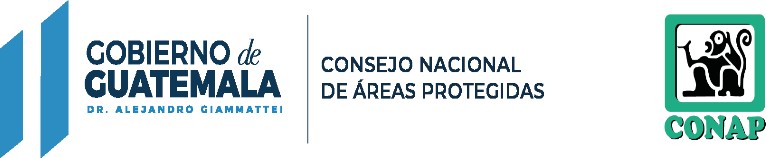 RESPONSABLE DE ACTUALIZACIÓN DE INFORMACIÓN: LICDA. ALBA IMELDA ESTRADA QUEVEDO MES REPORTADO: JULIO(ARTÍCULO 10, NUMERAL 4, LEY DE ACCESO A LA INFORMACIÓN PÚBLICA)DIRECCIÓN DE RECURSOS HUMANOS DIRECTORA: LICDA. ANA CRISTINA FOLGAR LEMUSRESPONSABLE DE ACTUALIZACIÓN DE INFORMACIÓN: ALBA IMELDA ESTRADA QUEVEDO MES REPORTADO: JULIO(ARTÍCULO 10, NUMERAL 4, LEY DE ACCESO A LA INFORMACIÓN PÚBLICA)DIRECCIÓN DE RECURSOS HUMANOS DIRECTORA: LICDA. ANA CRISTINA FOLGAR LEMUSRESPONSABLE DE ACTUALIZACIÓN DE INFORMACIÓN: ALBA IMELDA ESTRADA QUEVEDO MES REPORTADO: JULIO(ARTÍCULO 10, NUMERAL 4, LEY DE ACCESO A LA INFORMACIÓN PÚBLICA)DIRECCIÓN DE RECURSOS HUMANOS DIRECTORA: LICDA. ANA CRISTINA FOLGAR LEMUSRESPONSABLE DE ACTUALIZACIÓN DE INFORMACIÓN: ALBA IMELDA ESTRADA QUEVEDO MES REPORTADO: JULIO(ARTÍCULO 10, NUMERAL 4, LEY DE ACCESO A LA INFORMACIÓN PÚBLICA)DIRECCIÓN DE RECURSOS HUMANOS DIRECTORA: LICDA. ANA CRISTINA FOLGAR LEMUS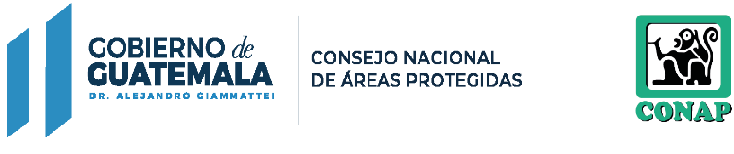 RESPONSABLE DE ACTUALIZACIÓN DE INFORMACIÓN: ALBA IMELDA ESTRADA QUEVEDO MES REPORTADO: JULIO(ARTÍCULO 10, NUMERAL 4, LEY DE ACCESO A LA INFORMACIÓN PÚBLICA)DIRECCIÓN DE RECURSOS HUMANOS DIRECTORA: LICDA. ANA CRISTINA FOLGAR LEMUSRESPONSABLE DE ACTUALIZACIÓN DE INFORMACIÓN: ALBA IMELDA ESTRADA QUEVEDOMES REPORTADO: JULIO(ARTÍCULO 10, NUMERAL 4, LEY DE ACCESO A LA INFORMACIÓN PÚBLICA)NO.NOMBRES Y APELLIDOSRENGLÓN PRESUPUESTARIOPUESTOSUELDO BASESUELDO BASECOMPLEMENTO PERSONALCOMPLEMENTO PERSONALBONO POR ANTIGÜEDADBONO POR ANTIGÜEDADBONO MONETARIOBONO MONETARIOBONO MONETARIO POR REAJUSTE AL SALARIO MÍNIMOBONO MONETARIO POR REAJUSTE AL SALARIO MÍNIMOBONIFICACIÓN PROFESIONALBONIFICACIÓN PROFESIONALBONIFICACIÓN ACUERDO 66-2000 Y 37-2001BONIFICACIÓN ACUERDO 66-2000 Y 37-2001GASTOS DE REPRESENTACIÓNGASTOS DE REPRESENTACIÓNTOTAL MENSUALTOTAL MENSUALOBSERVACIONESVIATICOS AL INTERIOR1ADA ARELY TELLO FLORES´011ASESOR PROFESIONAL ESPECIALIZADO IIQ5,835.00Q-Q-Q3,800.00Q-Q375.00Q250.00Q-Q10,260.00-2AIRAM ANDREA LOPEZ ROULET´011ASESOR PROFESIONAL ESPECIALIZADO IIQ5,835.00Q-Q-Q3,800.00Q-Q375.00Q250.00Q-Q10,260.00-3ALBA IMELDA ESTRADA QUEVEDO´011ASESOR PROFESIONAL ESPECIALIZADO IIQ5,835.00Q-Q-Q3,800.00Q-Q375.00Q250.00Q-Q10,260.00-4ALINA PATRICIA MARROQUIN AGUILAR´011ASESOR PROFESIONAL ESPECIALIZADO IIQ5,835.00Q-Q-Q3,800.00Q-Q375.00Q250.00Q-Q10,260.00-5ANGELITA AZUCENA SOZA AGUILAR´011ASESOR PROFESIONAL ESPECIALIZADO IIQ5,835.00Q-Q-Q3,800.00Q-Q375.00Q250.00Q-Q10,260.00-6BYRON RAFAEL LOPEZ GONZALEZ´011ASESOR PROFESIONAL ESPECIALIZADO IIQ5,835.00Q-Q-Q3,800.00Q-Q375.00Q250.00Q-Q10,260.00-7CARLA LILIANA CHACON MONTERROZO´011ASESOR PROFESIONAL ESPECIALIZADO IIQ5,835.00Q-Q-Q3,800.00Q-Q375.00Q250.00Q-Q10,260.00-8CARLOS ARMANDO WAY PERNILLO´011ASESOR PROFESIONAL ESPECIALIZADO IIQ5,835.00Q-Q-Q3,800.00Q-Q375.00Q250.00Q-Q10,260.00-9CARLOS LEONEL MARTINEZ LOPEZ´011ASESOR PROFESIONAL ESPECIALIZADO IIQ5,835.00Q-Q-Q3,800.00Q-Q375.00Q250.00Q-Q10,260.00-10CAROLINA COCON AJUCHAN´011ASESOR PROFESIONAL ESPECIALIZADO IIQ5,835.00Q-Q-Q3,800.00Q-Q375.00Q250.00Q-Q10,260.00-11DEYSSI JEANNETTE RODRIGUEZ MARTINEZ´011ASESOR PROFESIONAL ESPECIALIZADO IIQ5,835.00Q-Q-Q3,800.00Q-Q375.00Q250.00Q-Q10,260.00-12DIETER HANS MEHLBAUM YANEZ´011ASESOR PROFESIONAL ESPECIALIZADO IIQ5,835.00Q-Q-Q3,800.00Q-Q375.00Q250.00Q-Q10,260.00-13GELIN DALILA GARCIA DUBON´011ASESOR PROFESIONAL ESPECIALIZADO IIQ5,835.00Q-Q-Q3,800.00Q-Q375.00Q250.00Q-Q10,260.00--14HAMILTON SAMUEL TEVALAN DE LEON´011ASESOR PROFESIONAL ESPECIALIZADO IIQ5,835.00Q-Q-Q3,800.00Q-Q375.00Q250.00Q-Q10,260.00--15HONORIA CARMELITA MONTEJO MORALES DE PEREZ´011ASESOR PROFESIONAL ESPECIALIZADO IIQ5,835.00Q-Q-Q3,800.00Q-Q375.00Q250.00Q-Q10,260.00--16LUCILA SIOMARA PEREZ LOPEZ´011ASESOR PROFESIONAL ESPECIALIZADO IIQ5,835.00Q-Q-Q3,800.00Q-Q375.00Q250.00Q-Q10,260.00--17MARGOTH LAURA CAROLINA CRUZ NAVICHOC´011ASESOR PROFESIONAL ESPECIALIZADO IIQ5,835.00Q-Q-Q3,800.00Q-Q375.00Q250.00Q-Q10,260.00--18MARINA LILIANA GARCIA TZIRIN´011ASESOR PROFESIONAL ESPECIALIZADO IIQ5,835.00Q-Q-Q3,800.00Q-Q375.00Q250.00Q-Q10,260.00--19MILDRED ANABELLA ARANGO BARRIOS´011ASESOR PROFESIONAL ESPECIALIZADO IIQ5,835.00Q-Q-Q3,800.00Q-Q375.00Q250.00Q-Q10,260.00--20MILTON ROLANDO CABRERA BELLOSO´011ASESOR PROFESIONAL ESPECIALIZADO IIQ5,835.00Q-Q-Q3,800.00Q-Q375.00Q250.00Q-Q10,260.00--NO.NOMBRES Y APELLIDOSRENGLÓN PRESUPUESTARIOPUESTOSUELDO BASESUELDO BASECOMPLEMENTO PERSONALCOMPLEMENTO PERSONALBONO POR ANTIGÜEDADBONO POR ANTIGÜEDADBONO MONETARIOBONO MONETARIOBONO MONETARIO POR REAJUSTE AL SALARIO MÍNIMOBONO MONETARIO POR REAJUSTE AL SALARIO MÍNIMOBONIFICACIÓN PROFESIONALBONIFICACIÓN PROFESIONALBONIFICACIÓN ACUERDO 66-2000 Y 37-2001BONIFICACIÓN ACUERDO 66-2000 Y 37-2001GASTOS DE REPRESENTACIÓNGASTOS DE REPRESENTACIÓNTOTAL MENSUALTOTAL MENSUALOBSERVACIONESVIATICOS AL INTERIOR21MIRIAM BEATRIZ QUIÑONEZ HARANZEN´011ASESOR PROFESIONAL ESPECIALIZADO IIQ5,835.00Q-Q-Q3,800.00Q-Q375.00Q250.00Q-Q10,260.00--22OLGA RAQUEL AGUILAR MARTINEZ´011ASESOR PROFESIONAL ESPECIALIZADO IIQ5,835.00Q-Q-Q3,800.00Q-Q375.00Q250.00Q-Q10,260.00--23RAFAEL ALBERTO BARRIOS DE LEON´011ASESOR PROFESIONAL ESPECIALIZADO IIQ5,835.00Q-Q-Q3,800.00Q-Q375.00Q250.00Q-Q10,260.00--24SERGIO ALEJANDRO ROLANDO BALAN GONZALEZ´011ASESOR PROFESIONAL ESPECIALIZADO IIQ5,835.00Q-Q-Q3,800.00Q-Q375.00Q250.00Q-Q10,260.00--25WALTER ADRIAN RUIZ ALVARADO´011ASESOR PROFESIONAL ESPECIALIZADO IIQ5,835.00Q-Q-Q3,800.00Q-Q375.00Q250.00Q-Q10,260.00--26MARINA LETICIA LOPEZ SINCAL DE CAP´011ASESOR PROFESIONAL ESPECIALIZADO IVQ6,759.00Q-Q-Q3,800.00Q-Q375.00Q250.00Q-Q11,184.00--27MARLIN ALEJANDRA GEORGE PORTILLO´011ASESOR PROFESIONAL ESPECIALIZADO IVQ6,759.00Q-Q-Q3,800.00Q-Q375.00Q250.00Q-Q11,184.00--28MIRLA AZUCENA TAQUE LOPEZ´011ASESOR PROFESIONAL ESPECIALIZADO IVQ6,759.00Q-Q-Q3,800.00Q-Q375.00Q250.00Q-Q11,184.00--29ANGEL LEONARDO MENDOZA PIVARAL´011ASISTENTE PROFESIONAL IVQ2,441.00Q-Q-Q2,400.00Q-Q-Q250.00Q-Q5,091.0030AROLDO ESTUARDO CANO JORDAN´011ASISTENTE PROFESIONAL IVQ2,441.00Q-Q50.00Q2,400.00Q-Q-Q250.00Q-Q5,141.00-31CARLOS ALBERTO VELASQUEZ SOLIS´011ASISTENTE PROFESIONAL IVQ2,441.00Q-Q-Q2,400.00Q-Q-Q250.00Q-Q5,091.00-32GISELA MARISOL RODRIGUEZ SERRATO´011ASISTENTE PROFESIONAL IVQ2,441.00Q-Q-Q2,400.00Q-Q-Q250.00Q-Q5,091.00--33HECTOR DAVID ESTRADA MONROY´011ASISTENTE PROFESIONAL IVQ2,441.00Q-Q-Q2,400.00Q-Q-Q250.00Q-Q5,091.00--34HENNER GUILLERMO REYES KILCAN´011ASISTENTE PROFESIONAL IVQ2,441.00Q-Q-Q2,400.00Q-Q-Q250.00Q-Q5,091.00--35JOSE DAVID ILLESCAS TURUY´011ASISTENTE PROFESIONAL IVQ2,441.00Q-Q-Q2,400.00Q-Q-Q250.00Q-Q5,091.00--36JULIO ORLANDO DE LEON GARCIA´011ASISTENTE PROFESIONAL IVQ2,441.00Q-Q-Q2,400.00Q-Q-Q250.00Q-Q5,091.00--37LUISA VICTORIA RAMIREZ PALENCIA DE LUNA´011ASISTENTE PROFESIONAL IVQ2,441.00Q-Q-Q2,400.00Q-Q-Q250.00Q-Q5,091.00--38MARLON ERNESTO VASQUEZ PIMENTEL´011ASISTENTE PROFESIONAL IVQ2,441.00Q-Q-Q2,400.00Q-Q-Q250.00Q-Q5,091.00--39PEDRO ROBERTO MARTINEZ SAENZ´011ASISTENTE PROFESIONAL IVQ2,441.00Q-Q-Q2,400.00Q-Q-Q250.00Q-Q5,091.00--40ROBINSO ADIEL ORTEGA GARCIA´011ASISTENTE PROFESIONAL IVQ2,441.00Q-Q-Q2,400.00Q-Q-Q250.00Q-Q5,091.00--41RODOLFO DANIEL ALQUIJAY CRUZ´011ASISTENTE PROFESIONAL IVQ2,441.00Q-Q-Q2,400.00Q-Q-Q250.00Q-Q5,091.00--42SAMY RUBYL PALACIOS VILLATORO´011ASISTENTE PROFESIONAL IVQ2,441.00Q1,200.00Q-Q2,400.00Q-Q-Q250.00Q-Q6,291.00--43SERGIO DAVID HERNANDEZ GOMEZ´011ASISTENTE PROFESIONAL IVQ2,441.00Q-Q-Q2,400.00Q-Q-Q250.00Q-Q5,091.00--44TANNIA PAOLA SANDOVAL GALEANO´011ASISTENTE PROFESIONAL IVQ2,441.00Q-Q-Q2,400.00Q-Q-Q250.00Q-Q5,091.00--45VICTOR ALFONSO MENENDEZ PORRES´011ASISTENTE PROFESIONAL IVQ2,441.00Q-Q-Q2,400.00Q-Q-Q250.00Q-Q5,091.00--46WALTER MAYORGA MONTERROSO´011ASISTENTE PROFESIONAL IVQ2,441.00Q-Q-Q2,400.00Q-Q-Q250.00Q-Q5,091.00--47WILBER JOVAN RODRIGUEZ MOLINA´011ASISTENTE PROFESIONAL IVQ2,441.00Q-Q-Q2,400.00Q-Q-Q250.00Q-Q5,091.00--48CLAUDIA ANAITE OZAETA GONZALEZ´011ASISTENTE PROFESIONAL JEFEQ2,604.00Q-Q50.00Q1,700.00Q-Q-Q250.00Q-Q4,604.00-NO.NOMBRES Y APELLIDOSRENGLÓN PRESUPUESTARIOPUESTOSUELDO BASESUELDO BASECOMPLEMENTO PERSONALCOMPLEMENTO PERSONALBONO POR ANTIGÜEDADBONO POR ANTIGÜEDADBONO MONETARIOBONO MONETARIOBONO MONETARIO POR REAJUSTE AL SALARIO MÍNIMOBONO MONETARIO POR REAJUSTE AL SALARIO MÍNIMOBONIFICACIÓN PROFESIONALBONIFICACIÓN PROFESIONALBONIFICACIÓN ACUERDO 66-2000 Y 37-2001BONIFICACIÓN ACUERDO 66-2000 Y 37-2001GASTOS DE REPRESENTACIÓNGASTOS DE REPRESENTACIÓNTOTAL MENSUALTOTAL MENSUALOBSERVACIONESVIATICOS AL INTERIOR49LIGIA PAOLA ORTIZ MORALES´011ASISTENTE PROFESIONAL JEFEQ2,604.00Q-Q50.00Q2,700.00Q-Q-Q250.00Q-Q5,604.00--50PATRICIA VELEZ ARCE DE CHAULON´011ASISTENTE PROFESIONAL JEFEQ2,604.00Q289.00Q75.00Q1,700.00Q-Q-Q250.00Q-Q4,918.00--51BASILIO SILVESTRE LOPEZ´011DIRECTOR TÉCNICO IIQ10,261.00Q-Q-Q4,000.00Q-Q375.00Q250.00Q-Q14,886.00-52GLORIA MARINA APEN GONZALEZ DE MEJIA´011DIRECTOR TÉCNICO IIQ10,261.00Q-Q-Q4,000.00Q-Q375.00Q250.00Q-Q14,886.00--53JOSE HORACIO RAMIREZ PEREZ´011DIRECTOR TÉCNICO IIQ10,261.00Q-Q-Q4,000.00Q-Q375.00Q250.00Q-Q14,886.00--54LUIS MANUEL LIMA GUILLEN´011DIRECTOR TÉCNICO IIQ10,261.00Q-Q-Q4,000.00Q-Q375.00Q250.00Q-Q14,886.00--55MERLE ALEJANDRA FERNANDEZ GAMARRO´011DIRECTOR TÉCNICO IIQ10,261.00Q-Q-Q4,000.00Q-Q375.00Q250.00Q-Q14,886.00--56MONICA LUCIA BARILLAS RODAS´011DIRECTOR TÉCNICO IIQ10,261.00Q-Q-Q4,000.00Q-Q375.00Q250.00Q-Q14,886.00-57BYRON RAFAEL ORELLANA SANDOVAL´011DIRECTOR TÉCNICO IIQ10,261.00Q-Q-Q4,000.00Q-Q375.00Q250.00Q-Q14,886.00--58MARIA ALEJANDRA CIFUENTES RECINOS´011OFICINISTA IVQ1,253.00Q-Q-Q2,000.00Q-Q-Q250.00Q-Q3,503.00--59ANA MARIA ALVARADO JUAREZ´011PROFESIONAL IQ3,295.00Q-Q-Q2,000.00Q-Q-Q250.00Q-Q5,545.00-60LESTER KENNETH JUAREZ HERNANDEZ´011PROFESIONAL IQ3,295.00Q2,000.00Q-Q-Q-Q375.00Q250.00Q-Q5,920.00-61MYGDALIA LUZ GARCIA REYES DE SOLORZANO´011PROFESIONAL IQ3,295.00Q-Q-Q2,000.00Q-Q-Q250.00Q-Q5,545.00--62SERGIO RAUL MARTINEZ CALLEJAS´011PROFESIONAL IQ3,295.00Q-Q-Q2,000.00Q-Q-Q250.00Q-Q5,545.00--63ONDINA DEL ROSARIO CHAVIN TESUCUN´011PROFESIONAL IIQ3,525.00Q-Q-Q2,000.00Q-Q-Q250.00Q-Q5,775.00--64RONY ESTUARDO GRANADOS MERIDA´011PROFESIONAL IIIQ3,757.00Q-Q-Q1,800.00Q-Q-Q250.00Q-Q5,807.00--65SUSANA BEATRIZ HERNANDEZ ALFARO´011PROFESIONAL IIIQ3,757.00Q-Q-Q3,000.00Q-Q-Q250.00Q-Q7,007.00--66ABRAHAM HUMBERTO ESTRADA ROSSAL´011SECRETARIO EJECUTIVOQ17,500.00Q6,000.00Q-Q4,500.00Q-Q375.00Q250.00Q12,000.00Q40,625.00-67ANGELICA MIROSLAVA RODRIGUEZ ORDOÑEZ´011SECRETARIO EJECUTIVO IQ1,286.00Q-Q50.00Q1,500.00Q-Q-Q250.00Q-Q3,086.00-68GREYSI DALILA GONZALEZ CASTILLO´011SECRETARIO EJECUTIVO VQ1,682.00Q-Q-Q2,000.00Q-Q-Q250.00Q-Q3,932.00--69NORMA PATRICIA ESPINOZA HERNANDEZ´011SECRETARIO EJECUTIVO VQ1,682.00Q-Q-Q2,000.00Q-Q-Q250.00Q-Q3,932.00--70SANDRA BATZ YAT´011SECRETARIO EJECUTIVO VQ1,682.00Q-Q-Q2,000.00Q-Q-Q250.00Q-Q3,932.00--71JAQUELINE ROXANA ROSALES MEJIA´011SUB DIRECTOR TÉCNICO IIQ8,216.00Q-Q-Q4,000.00Q-Q-Q250.00Q-Q12,466.00--72GERSON ELIAS ALAVARADO CHAY´011SUB SECRETARIO DE CONAPQ12,773.00Q-Q-Q4,000.00Q-Q375.00Q250.00Q12,000.00Q29,398.00--73ALONSO ALEJANDRO MERIDA CARDONA´011TÉCNICO IIIQ1,460.00Q-Q-Q2,000.00Q-Q-Q250.00Q-Q3,710.00-74AURA CELINA RAMIREZ FLORES´011TÉCNICO IIIQ1,460.00Q-Q-Q2,000.00Q-Q-Q250.00Q-Q3,710.00-75CARLOS RAUL PALMA MAGAÑA´011TÉCNICO IIIQ1,460.00Q600.00Q75.00Q1,500.00Q-Q-Q250.00Q-Q3,885.00-NO.NOMBRES Y APELLIDOSRENGLÓN PRESUPUESTARIOPUESTOSUELDO BASESUELDO BASECOMPLEMENTO PERSONALCOMPLEMENTO PERSONALBONO POR ANTIGÜEDADBONO POR ANTIGÜEDADBONO MONETARIOBONO MONETARIOBONO MONETARIO POR REAJUSTE AL SALARIO MÍNIMOBONO MONETARIO POR REAJUSTE AL SALARIO MÍNIMOBONIFICACIÓN PROFESIONALBONIFICACIÓN PROFESIONALBONIFICACIÓN ACUERDO 66-2000 Y 37-2001BONIFICACIÓN ACUERDO 66-2000 Y 37-2001GASTOS DE REPRESENTACIÓNGASTOS DE REPRESENTACIÓNTOTAL MENSUALTOTAL MENSUALOBSERVACIONESVIATICOS AL INTERIOR76DAVID BERNABE CULULEN SALPOR´011TÉCNICO IIIQ1,460.00Q-Q-Q2,000.00Q-Q-Q250.00Q-Q3,710.00-77EDGAR EMILIO CASTAÑEDA TOLEDO´011TÉCNICO IIIQ1,460.00Q-Q-Q2,000.00Q-Q-Q250.00Q-Q3,710.00--78ERWIN ROLANDO DELGADO RIAL´011TÉCNICO IIIQ1,460.00Q-Q-Q2,000.00Q-Q-Q250.00Q-Q3,710.00--79FLOR DE MARIA TELLO DEL VALLE´011TÉCNICO IIIQ1,460.00Q-Q35.00Q1,500.00Q-Q-Q250.00Q-Q3,245.00--80HECTOR WALDEMAR XOL CACAO´011TÉCNICO IIIQ1,460.00Q-Q-Q2,000.00Q-Q-Q250.00Q-Q3,710.00--81HUGO FERNANDO TIUL PEREZ´011TÉCNICO IIIQ1,460.00Q-Q-Q2,000.00Q-Q-Q250.00Q-Q3,710.00--82JOSE OLIVERIO YOS UPUN´011TÉCNICO IIIQ1,460.00Q-Q-Q2,000.00Q-Q-Q250.00Q-Q3,710.00--83LESLIE MARILY MEJIA CASTELLANOS´011TÉCNICO IIIQ1,460.00Q-Q-Q2,000.00Q-Q-Q250.00Q-Q3,710.00--84LOURDES WALESKA FIGUEROA TORRES´011TÉCNICO IIIQ1,460.00Q-Q-Q2,000.00Q-Q-Q250.00Q-Q3,710.00--85LUIS ALBERTO TOLEDO VASQUEZ´011TÉCNICO IIIQ1,460.00Q-Q-Q2,000.00Q-Q-Q250.00Q-Q3,710.00--86LUISA FERNANDA MUÑOZ PAIZ´011TÉCNICO IIIQ1,460.00Q-Q-Q2,000.00Q-Q-Q250.00Q-Q3,710.00--87MARINA EVELYN YANISSA IXCAMPARIC TZIC´011TÉCNICO IIIQ1,460.00Q-Q-Q2,000.00Q-Q-Q250.00Q-Q3,710.00--88ORLANDO ARQUIMIDES COTTO CACEROS´011TÉCNICO IIIQ1,460.00Q-Q-Q2,000.00Q-Q-Q250.00Q-Q3,710.00--89PABLO SAMUEL LOPEZ CAAL´011TÉCNICO IIIQ1,460.00Q-Q-Q2,000.00Q-Q-Q250.00Q-Q3,710.00--90SAMUEL HUMBERTO MENDEZ CATUN´011TÉCNICO IIIQ1,460.00Q-Q-Q2,000.00Q-Q-Q250.00Q-Q3,710.00--91VILMA CAROLINA BAC COYOTE´011TÉCNICO IIIQ1,460.00Q-Q-Q2,000.00Q-Q-Q250.00Q-Q3,710.00--92YESENIA EUNICE CASTAÑEDA PARRA´011TÉCNICO IIIQ1,460.00Q-Q50.00Q1,500.00Q-Q-Q250.00Q-Q3,260.00--93YOSELYN PAMELA MONTERROSO RODRIGUEZ´011TÉCNICO IIIQ1,460.00Q-Q-Q2,000.00Q-Q-Q250.00Q-Q3,710.00--94NORA ELISA RAMOS VALENZUELA GONZÁLEZ DE VALENZUELA´011TÉCNICO PROFESIONAL IQ1,422.58Q438.06Q67.74Q1,354.84Q225.81Q3,509.03Finalización de Suspensión de IGSS por accidente 4/07/2020-95ABEL ALDANA PINEDA´011TRABAJADOR ESPECIALIZADO IIIQ1,168.00Q-Q75.00Q1,400.00Q300.00Q-Q250.00Q-Q3,193.00-96ABELARDO CHUB XUC´011TRABAJADOR ESPECIALIZADO IIIQ1,168.00Q-Q50.00Q1,400.00Q300.00Q-Q250.00Q-Q3,168.00-97ABELINO GAMEZ CORDOVA´011TRABAJADOR ESPECIALIZADO IIIQ1,168.00Q-Q75.00Q1,400.00Q300.00Q-Q250.00Q-Q3,193.00-98ABELINO XOL TIUL´011TRABAJADOR ESPECIALIZADO IIIQ1,168.00Q-Q50.00Q1,400.00Q300.00Q-Q250.00Q-Q3,168.00-99ADAN ANTOLIN SALGUERO SANDOVAL´011TRABAJADOR ESPECIALIZADO IIIQ1,168.00Q-Q35.00Q1,400.00Q300.00Q-Q250.00Q-Q3,153.00-100ADAN ATZ XAJIL´011TRABAJADOR ESPECIALIZADO IIIQ1,168.00Q-Q75.00Q1,400.00Q300.00Q-Q250.00Q-Q3,193.00-101ADOLFO PEREZ TEC´011TRABAJADOR ESPECIALIZADO IIIQ1,168.00Q-Q50.00Q1,400.00Q300.00Q-Q250.00Q-Q3,168.00-102ADRIAN ANIBAL MAGALLON KILKAN´011TRABAJADOR ESPECIALIZADO IIIQ1,168.00Q-Q50.00Q1,400.00Q300.00Q-Q250.00Q-Q3,168.00-103ADRIAN JAVIEL MENDEZ´011TRABAJADOR ESPECIALIZADO IIIQ1,168.00Q-Q75.00Q1,400.00Q300.00Q-Q250.00Q-Q3,193.00-104ALBERTO GUADALUPE VASQUEZ OXCAL´011TRABAJADOR ESPECIALIZADO IIIQ1,168.00Q-Q35.00Q1,400.00Q300.00Q-Q250.00Q-Q3,153.00-NO.NOMBRES Y APELLIDOSRENGLÓN PRESUPUESTARIOPUESTOSUELDO BASESUELDO BASECOMPLEMENTO PERSONALCOMPLEMENTO PERSONALBONO POR ANTIGÜEDADBONO POR ANTIGÜEDADBONO MONETARIOBONO MONETARIOBONO MONETARIO POR REAJUSTE AL SALARIO MÍNIMOBONO MONETARIO POR REAJUSTE AL SALARIO MÍNIMOBONIFICACIÓN PROFESIONALBONIFICACIÓN PROFESIONALBONIFICACIÓN ACUERDO 66-2000 Y 37-2001BONIFICACIÓN ACUERDO 66-2000 Y 37-2001GASTOS DE REPRESENTACIÓNGASTOS DE REPRESENTACIÓNTOTAL MENSUALTOTAL MENSUALOBSERVACIONESVIATICOS AL INTERIORVIATICOS AL INTERIOR105ALBERTO MAQUIN CAAL´011TRABAJADOR ESPECIALIZADO IIIQ1,168.00Q-Q50.00Q1,400.00Q300.00Q-Q250.00Q-Q3,168.00-106ALBERTO POP CHOC´011TRABAJADOR ESPECIALIZADO IIIQ1,168.00Q-Q50.00Q1,400.00Q300.00Q-Q250.00Q-Q3,168.00-107ALBERTO RAX POP´011TRABAJADOR ESPECIALIZADO IIIQ1,168.00Q-Q50.00Q1,400.00Q300.00Q-Q250.00Q-Q3,168.00-108ALEJANDRO TUY SOLARES´011TRABAJADOR ESPECIALIZADO IIIQ1,168.00Q-Q50.00Q1,400.00Q300.00Q-Q250.00Q-Q3,168.00-109ALFONSO IXCAYAO LOPEZ´011TRABAJADOR ESPECIALIZADO IIIQ1,168.00Q-Q50.00Q1,400.00Q300.00Q-Q250.00Q-Q3,168.00-110ALFONSO RAX CHUB´011TRABAJADOR ESPECIALIZADO IIIQ1,168.00Q-Q50.00Q1,400.00Q300.00Q-Q250.00Q-Q3,168.00-111ALFONZO PEREZ´011TRABAJADOR ESPECIALIZADO IIIQ1,168.00Q-Q75.00Q1,400.00Q300.00Q-Q250.00Q-Q3,193.00-112ALFREDO CHOC CUZ´011TRABAJADOR ESPECIALIZADO IIIQ1,168.00Q-Q50.00Q1,400.00Q300.00Q-Q250.00Q-Q3,168.00-113ALLAN MIGDAEL YAXCAL GARCIA´011TRABAJADOR ESPECIALIZADO IIIQ1,168.00Q-Q35.00Q1,400.00Q300.00Q-Q250.00Q-Q3,153.00-Q258.50114AMADEO DE JESÚS ESPINOZA SOLÓRZANO´011TRABAJADOR ESPECIALIZADO IIIQ1,168.00Q75.00Q1,400.00Q300.00Q-Q250.00Q-Q3,193.00-115AMANDA ARACELY ROSALES´011TRABAJADOR ESPECIALIZADO IIIQ1,168.00Q-Q50.00Q1,400.00Q300.00Q-Q250.00Q-Q3,168.00-116AMBROSIO HERNANDEZ IXCAYAU´011TRABAJADOR ESPECIALIZADO IIIQ1,168.00Q-Q50.00Q1,400.00Q300.00Q-Q250.00Q-Q3,168.00-117AMILCAR ISAIAS COC MACZ´011TRABAJADOR ESPECIALIZADO IIIQ1,168.00Q-Q50.00Q1,400.00Q300.00Q-Q250.00Q-Q3,168.00-118ANASTACIA SUT MORALES´011TRABAJADOR ESPECIALIZADO IIIQ1,168.00Q-Q50.00Q1,400.00Q300.00Q-Q250.00Q-Q3,168.00-119ANDRES LOPEZ GARCIA´011TRABAJADOR ESPECIALIZADO IIIQ1,168.00Q-Q50.00Q1,400.00Q300.00Q-Q250.00Q-Q3,168.00-120ANGEL EMILIIO ROMAN XITAMUL´011TRABAJADOR ESPECIALIZADO IIIQ1,168.00Q-Q-Q1,400.00Q300.00Q-Q250.00Q-Q3,118.00-121ANGEL GABRIEL PEREZ TZOC´011TRABAJADOR ESPECIALIZADO IIIQ1,168.00Q-Q-Q1,400.00Q300.00Q-Q250.00Q-Q3,118.00-122ANGELICA MARIA PEREZ ALBEÑO´011TRABAJADOR ESPECIALIZADO IIIQ1,168.00Q-Q50.00Q1,400.00Q300.00Q-Q250.00Q-Q3,168.00-123ANIBAL JOEL JUAREZ PINELO´011TRABAJADOR ESPECIALIZADO IIIQ1,168.00Q-Q50.00Q1,400.00Q300.00Q-Q250.00Q-Q3,168.00-124ANIBAL PEREZ ESCALANTE´011TRABAJADOR ESPECIALIZADO IIIQ1,168.00Q-Q50.00Q1,400.00Q300.00Q-Q250.00Q-Q3,168.00-125ANIBAL ROLANDO MENDEZ LOPEZ´011TRABAJADOR ESPECIALIZADO IIIQ1,168.00Q-Q50.00Q1,400.00Q300.00Q-Q250.00Q-Q3,168.00-126ANTONIO FEDERICO TZAJ Y TZAJ´011TRABAJADOR ESPECIALIZADO IIIQ1,168.00Q-Q50.00Q1,400.00Q300.00Q-Q250.00Q-Q3,168.00-127ANTONIO URIZAR´011TRABAJADOR ESPECIALIZADO IIIQ1,168.00Q-Q50.00Q1,400.00Q300.00Q-Q250.00Q-Q3,168.00-128ARNOLDO BETANCOURT KILKAN´011TRABAJADOR ESPECIALIZADO IIIQ1,168.00Q-Q50.00Q1,400.00Q300.00Q-Q250.00Q-Q3,168.00-129ARNULFO VASQUEZ BLANCO´011TRABAJADOR ESPECIALIZADO IIIQ1,168.00Q-Q50.00Q1,400.00Q300.00Q-Q250.00Q-Q3,168.00-130ARTURO LEON GENIS´011TRABAJADOR ESPECIALIZADO IIIQ1,168.00Q-Q75.00Q1,400.00Q300.00Q-Q250.00Q-Q3,193.00-131ARTURO ROSA´011TRABAJADOR ESPECIALIZADO IIIQ1,168.00Q-Q75.00Q1,400.00Q300.00Q-Q250.00Q-Q3,193.00-132AUGUSTO DIAZ LOPEZ´011TRABAJADOR ESPECIALIZADO IIIQ1,168.00Q-Q35.00Q1,400.00Q300.00Q-Q250.00Q-Q3,153.00-133AUGUSTO OXOM MO´011TRABAJADOR ESPECIALIZADO IIIQ1,168.00Q-Q50.00Q1,400.00Q300.00Q-Q250.00Q-Q3,168.00-134BACILIO ALONZO ENRIQUEZ´011TRABAJADOR ESPECIALIZADO IIIQ1,168.00Q-Q35.00Q1,400.00Q300.00Q-Q250.00Q-Q3,153.00-135BELIZARIO TORRES MORALES´011TRABAJADOR ESPECIALIZADO IIIQ1,168.00Q-Q50.00Q1,400.00Q300.00Q-Q250.00Q-Q3,168.00-136BELTRAN VASQUEZ LOPEZ´011TRABAJADOR ESPECIALIZADO IIIQ1,168.00Q-Q50.00Q1,400.00Q300.00Q-Q250.00Q-Q3,168.00-NO.NOMBRES Y APELLIDOSRENGLÓN PRESUPUESTARIOPUESTOSUELDO BASESUELDO BASECOMPLEMENTO PERSONALCOMPLEMENTO PERSONALBONO POR ANTIGÜEDADBONO POR ANTIGÜEDADBONO MONETARIOBONO MONETARIOBONO MONETARIO POR REAJUSTE AL SALARIO MÍNIMOBONO MONETARIO POR REAJUSTE AL SALARIO MÍNIMOBONIFICACIÓN PROFESIONALBONIFICACIÓN PROFESIONALBONIFICACIÓN ACUERDO 66-2000 Y 37-2001BONIFICACIÓN ACUERDO 66-2000 Y 37-2001GASTOS DE REPRESENTACIÓNGASTOS DE REPRESENTACIÓNTOTAL MENSUALTOTAL MENSUALOBSERVACIONESVIATICOS AL INTERIOR137BENICIO ESCOBAR GONZALEZ´011TRABAJADOR ESPECIALIZADO IIIQ1,168.00Q-Q50.00Q1,400.00Q300.00Q-Q250.00Q-Q3,168.00-138BENIGNO SOCOREC BUCU´011TRABAJADOR ESPECIALIZADO IIIQ1,168.00Q-Q50.00Q1,400.00Q300.00Q-Q250.00Q-Q3,168.00-139BENJAMIN CAAL´011TRABAJADOR ESPECIALIZADO IIIQ1,168.00Q-Q50.00Q1,400.00Q300.00Q-Q250.00Q-Q3,168.00-140BENJAMIN CUCUL CHOCOJ´011TRABAJADOR ESPECIALIZADO IIIQ1,168.00Q-Q50.00Q1,400.00Q300.00Q-Q250.00Q-Q3,168.00-141BERNABE MORALES ELIAS´011TRABAJADOR ESPECIALIZADO IIIQ1,168.00Q-Q50.00Q1,400.00Q300.00Q-Q250.00Q-Q3,168.00-142BERNARDINO VELASQUEZ GRIJALVA´011TRABAJADOR ESPECIALIZADO IIIQ1,168.00Q-Q50.00Q1,400.00Q300.00Q-Q250.00Q-Q3,168.00-143BERNARDO CHILIN MORAN´011TRABAJADOR ESPECIALIZADO IIIQ1,168.00Q-Q50.00Q1,400.00Q300.00Q-Q250.00Q-Q3,168.00-144BERNARDO SAMUEL COHUOJ CHAYAX´011TRABAJADOR ESPECIALIZADO IIIQ1,168.00Q-Q50.00Q1,400.00Q300.00Q-Q250.00Q-Q3,168.00-145CARLOS ALEJANDRO OCHAETA TRUJILLO´011TRABAJADOR ESPECIALIZADO IIIQ1,168.00Q-Q50.00Q1,400.00Q300.00Q-Q250.00Q-Q3,168.00-146CARLOS AUGUSTO CHAJAJ PEREZ´011TRABAJADOR ESPECIALIZADO IIIQ1,168.00Q-Q75.00Q1,400.00Q300.00Q-Q250.00Q-Q3,193.00-147CARLOS CHUB´011TRABAJADOR ESPECIALIZADO IIIQ1,168.00Q-Q50.00Q1,400.00Q300.00Q-Q250.00Q-Q3,168.00-148CARLOS ENRIQUE ICAL RIVERA´011TRABAJADOR ESPECIALIZADO IIIQ1,168.00Q-Q50.00Q1,400.00Q300.00Q-Q250.00Q-Q3,168.00-149CARLOS IGNACIO CASTRO SALINAS´011TRABAJADOR ESPECIALIZADO IIIQ1,168.00Q-Q50.00Q1,400.00Q300.00Q-Q250.00Q-Q3,168.00-150CARLOS MANUEL CHATA REQUENA´011TRABAJADOR ESPECIALIZADO IIIQ1,168.00Q-Q50.00Q1,400.00Q300.00Q-Q250.00Q-Q3,168.00-151CARLOS SHOJ CHANEB´011TRABAJADOR ESPECIALIZADO IIIQ1,168.00Q-Q50.00Q1,400.00Q300.00Q-Q250.00Q-Q3,168.00-152CARMEN JOB HERRERA JACINTO´011TRABAJADOR ESPECIALIZADO IIIQ1,168.00Q-Q50.00Q1,400.00Q300.00Q-Q250.00Q-Q3,168.00-153CESAR AUGUSTO DE PAZ JUAREZ´011TRABAJADOR ESPECIALIZADO IIIQ1,168.00Q-Q50.00Q1,400.00Q300.00Q-Q250.00Q-Q3,168.00-154CESAR AUGUSTO GONZALEZ ECHEVERRIA´011TRABAJADOR ESPECIALIZADO IIIQ1,168.00Q-Q50.00Q1,400.00Q300.00Q-Q250.00Q-Q3,168.00-155CESAR AUGUSTO HERNANDEZ MENENDEZ´011TRABAJADOR ESPECIALIZADO IIIQ1,168.00Q-Q50.00Q1,400.00Q300.00Q-Q250.00Q-Q3,168.00-156CESAR AUGUSTO PACAY CHEN´011TRABAJADOR ESPECIALIZADO IIIQ1,168.00Q-Q50.00Q1,400.00Q300.00Q-Q250.00Q-Q3,168.00-157CESAR AUGUSTO RAMOS GOMEZ´011TRABAJADOR ESPECIALIZADO IIIQ1,168.00Q-Q35.00Q1,400.00Q300.00Q-Q250.00Q-Q3,153.00-158CLAUDIA MARIBEL RODRIGUEZ HERNANDEZ´011TRABAJADOR ESPECIALIZADO IIIQ1,168.00Q-Q50.00Q1,400.00Q300.00Q-Q250.00Q-Q3,168.00-159CRISTOBAL DE JESUS POP CUCUL´011TRABAJADOR ESPECIALIZADO IIIQ1,168.00Q-Q50.00Q1,400.00Q300.00Q-Q250.00Q-Q3,168.00-160DAVID CHUB POP´011TRABAJADOR ESPECIALIZADO IIIQ1,168.00Q-Q50.00Q1,400.00Q300.00Q-Q250.00Q-Q3,168.00-161DAVID ELIAS ALONZO ORTIZ´011TRABAJADOR ESPECIALIZADO IIIQ1,168.00Q-Q50.00Q1,400.00Q300.00Q-Q250.00Q-Q3,168.00-162DAVID GARCIA MARTINEZ´011TRABAJADOR ESPECIALIZADO IIIQ1,168.00Q-Q50.00Q1,400.00Q300.00Q-Q250.00Q-Q3,168.00-163DAVID MISAEL PAN CAJBON´011TRABAJADOR ESPECIALIZADO IIIQ1,168.00Q-Q50.00Q1,400.00Q300.00Q-Q250.00Q-Q3,168.00-164DEMETRIO RACANCOJ MARIN´011TRABAJADOR ESPECIALIZADO IIIQ1,168.00Q-Q-Q1,400.00Q300.00Q-Q250.00Q-Q3,118.00-165DIEGO BERNABE QUIXCHAN ACOSTA´011TRABAJADOR ESPECIALIZADO IIIQ1,168.00Q-Q50.00Q1,400.00Q300.00Q-Q250.00Q-Q3,168.00-166DIEGO CHACOM SOBEN´011TRABAJADOR ESPECIALIZADO IIIQ1,168.00Q-Q50.00Q1,400.00Q300.00Q-Q250.00Q-Q3,168.00-167DOMINGO ALFONSO MENDOZA QUIACAIN´011TRABAJADOR ESPECIALIZADO IIIQ1,168.00Q-Q50.00Q1,400.00Q300.00Q-Q250.00Q-Q3,168.00-168DOMINGO CULUM PORON´011TRABAJADOR ESPECIALIZADO IIIQ1,168.00Q-Q50.00Q1,400.00Q300.00Q-Q250.00Q-Q3,168.00--NO.NOMBRES Y APELLIDOSRENGLÓN PRESUPUESTARIOPUESTOSUELDO BASECOMPLEMENTO PERSONALBONO POR ANTIGÜEDADBONO MONETARIOBONO MONETARIO POR REAJUSTE AL SALARIO MÍNIMOBONIFICACIÓN PROFESIONALBONIFICACIÓN ACUERDO 66-2000 Y 37-2001GASTOS DE REPRESENTACIÓNTOTAL MENSUALOBSERVACIONESVIATICOS AL INTERIOR169DOMINGO LUIS CHAN SINTURION´011TRABAJADOR ESPECIALIZADO IIIQ	1,168.00Q	-Q	75.00Q	1,400.00Q	300.00Q	-Q	250.00Q	-Q	3,193.00--170DOMINGO MILIAN HERNANDEZ´011TRABAJADOR ESPECIALIZADO IIIQ	1,168.00Q	-Q	50.00Q	1,400.00Q	300.00Q	-Q	250.00Q	-Q	3,168.00--171DUGGLIO RICARDO LOPEZ BARRIOS´011TRABAJADOR ESPECIALIZADO IIIQ	1,168.00Q	-Q	50.00Q	1,400.00Q	300.00Q	-Q	250.00Q	-Q	3,168.00--172EDGAR AMILCAR ARRIAZA RAMOS´011TRABAJADOR ESPECIALIZADO IIIQ	1,168.00Q	-Q	50.00Q	1,400.00Q	300.00Q	-Q	250.00Q	-Q	3,168.00--173EDGAR ARNOLDO CAAL COY´011TRABAJADOR ESPECIALIZADO IIIQ	1,168.00Q	-Q	50.00Q	1,400.00Q	300.00Q	-Q	250.00Q	-Q	3,168.00--174EDGAR AUGUSTO CHATA CHAN´011TRABAJADOR ESPECIALIZADO IIIQ	1,168.00Q	-Q	75.00Q	1,400.00Q	300.00Q	-Q	250.00Q	-Q	3,193.00--175EDI IVAN OROZCO LOPEZ´011TRABAJADOR ESPECIALIZADO IIIQ	1,168.00Q	-Q	-Q	1,400.00Q	300.00Q	-Q	250.00Q	-Q	3,118.00--176EDIS ARNOLDO GREGORIO OLIVARES´011TRABAJADOR ESPECIALIZADO IIIQ	1,168.00Q	-Q	50.00Q	1,400.00Q	300.00Q	-Q	250.00Q	-Q	3,168.00--177EDWIN EZEQUIEL VIN IXCOY´011TRABAJADOR ESPECIALIZADO IIIQ	1,168.00Q	-Q	50.00Q	1,400.00Q	300.00Q	-Q	250.00Q	-Q	3,168.00--178EDY ROCAEL PUGA CANO´011TRABAJADOR ESPECIALIZADO IIIQ	1,168.00Q	-Q	75.00Q	1,400.00Q	300.00Q	-Q	250.00Q	-Q	3,193.00--179ELDER ALONZO CASTAÑEDA MONTALVAN´011TRABAJADOR ESPECIALIZADO IIIQ	1,168.00Q	-Q	50.00Q	1,400.00Q	300.00Q	-Q	250.00Q	-Q	3,168.00--180ELIAS ANTONIO RAMOS QUIROA´011TRABAJADOR ESPECIALIZADO IIIQ	1,168.00Q	-Q	50.00Q	1,400.00Q	300.00Q	-Q	250.00Q	-Q	3,168.00--181ELIAS ISRAEL POP CUCUL´011TRABAJADOR ESPECIALIZADO IIIQ	1,168.00Q	-Q	50.00Q	1,400.00Q	300.00Q	-Q	250.00Q	-Q	3,168.00--182ELIAS RODAS ALBEÑO´011TRABAJADOR ESPECIALIZADO IIIQ	1,168.00Q	-Q	50.00Q	1,400.00Q	300.00Q	-Q	250.00Q	-Q	3,168.00--183ELIAS TIUL CABRERA´011TRABAJADOR ESPECIALIZADO IIIQ	1,168.00Q	-Q	50.00Q	1,400.00Q	300.00Q	-Q	250.00Q	-Q	3,168.00--184ELMAR FAIRO YOC CIPRIANO´011TRABAJADOR ESPECIALIZADO IIIQ	1,168.00Q	-Q	50.00Q	1,400.00Q	300.00Q	-Q	250.00Q	-Q	3,168.00--185ELMER ADOLFO LOPEZ HICHO´011TRABAJADOR ESPECIALIZADO IIIQ	1,168.00Q	-Q	50.00Q	1,400.00Q	300.00Q	-Q	250.00Q	-Q	3,168.00--186ELMER ESTUARDO GARCIA LEON´011TRABAJADOR ESPECIALIZADO IIIQ	1,168.00Q	-Q	50.00Q	1,400.00Q	300.00Q	-Q	250.00Q	-Q	3,168.00--187ELMER RIGOBERTO TUN PANA´011TRABAJADOR ESPECIALIZADO IIIQ	1,168.00Q	-Q	50.00Q	1,400.00Q	300.00Q	-Q	250.00Q	-Q	3,168.00--188ELSA ISABEL SANTOS MORALES´011TRABAJADOR ESPECIALIZADO IIIQ	1,168.00Q	-Q	75.00Q	1,400.00Q	300.00Q	-Q	250.00Q	-Q	3,193.00--189EMILIO CHUB CAAL´011TRABAJADOR ESPECIALIZADO IIIQ	1,168.00Q	-Q	75.00Q	1,400.00Q	300.00Q	-Q	250.00Q	-Q	3,193.00--190EMILIO CHUB LUC´011TRABAJADOR ESPECIALIZADO IIIQ	1,168.00Q	-Q	50.00Q	1,400.00Q	300.00Q	-Q	250.00Q	-Q	3,168.00--191ERICK ARMANDO CAAL TOT´011TRABAJADOR ESPECIALIZADO IIIQ	1,168.00Q	-Q	50.00Q	1,400.00Q	300.00Q	-Q	250.00Q	-Q	3,168.00--192ERICK MAURICIO PINELO TUL´011TRABAJADOR ESPECIALIZADO IIIQ	1,168.00Q	-Q	50.00Q	1,400.00Q	300.00Q	-Q	250.00Q	-Q	3,168.00--193ERICK OMAR DE LEON CRUZ´011TRABAJADOR ESPECIALIZADO IIIQ	1,168.00Q	-Q	50.00Q	1,400.00Q	300.00Q	-Q	250.00Q	-Q	3,168.00--194ERICK OSWALDO CORNEL DIAZ´011TRABAJADOR ESPECIALIZADO IIIQ	1,168.00Q	-Q	50.00Q	1,400.00Q	300.00Q	-Q	250.00Q	-Q	3,168.00--195ERNESTO AC´011TRABAJADOR ESPECIALIZADO IIIQ	1,168.00Q	-Q	50.00Q	1,400.00Q	300.00Q	-Q	250.00Q	-Q	3,168.00--196ERWIN EDUARDO LOPEZ JUAREZ´011TRABAJADOR ESPECIALIZADO IIIQ	1,168.00Q	-Q	50.00Q	1,400.00Q	300.00Q	-Q	250.00Q	-Q	3,168.00--197ESTEBAN AC XICOL´011TRABAJADOR ESPECIALIZADO IIIQ	1,168.00Q	-Q	50.00Q	1,400.00Q	300.00Q	-Q	250.00Q	-Q	3,168.00--198ESTEBAN DAMACIO ELIAS DIONICIO´011TRABAJADOR ESPECIALIZADO IIIQ	1,168.00Q	-Q	50.00Q	1,400.00Q	300.00Q	-Q	250.00Q	-Q	3,168.00--199ESTEBAN MATIAS RAMOS´011TRABAJADOR ESPECIALIZADO IIIQ	1,168.00Q	-Q	50.00Q	1,400.00Q	300.00Q	-Q	250.00Q	-Q	3,168.00--NO.NOMBRES Y APELLIDOSRENGLÓN PRESUPUESTARIOPUESTOSUELDO BASECOMPLEMENTO PERSONALBONO POR ANTIGÜEDADBONO MONETARIOBONO MONETARIO POR REAJUSTE AL SALARIO MÍNIMOBONIFICACIÓN PROFESIONALBONIFICACIÓN ACUERDO 66-2000 Y 37-2001GASTOS DE REPRESENTACIÓNTOTAL MENSUALOBSERVACIONESVIATICOS AL INTERIOR200ESTEBAN VASQUEZ QUIEJU´011TRABAJADOR ESPECIALIZADO IIIQ	1,168.00Q	-Q	50.00Q	1,400.00Q	300.00Q	-Q	250.00Q	-Q	3,168.00--201EUGENIO GARCIA RAMIREZ´011TRABAJADOR ESPECIALIZADO IIIQ	1,168.00Q	-Q	50.00Q	1,400.00Q	300.00Q	-Q	250.00Q	-Q	3,168.00--202EUNICE ELIZABETH BARRIENTOS RAMIREZ´011TRABAJADOR ESPECIALIZADO IIIQ	1,168.00Q	-Q	35.00Q	1,400.00Q	300.00Q	-Q	250.00Q	-Q	3,153.00--203EVELIO ROMILIO REYES PEREZ´011TRABAJADOR ESPECIALIZADO IIIQ	1,168.00Q	-Q	50.00Q	1,400.00Q	300.00Q	-Q	250.00Q	-Q	3,168.00--204FARITA MAYONI RODRIGUEZ TUT DE PAZ´011TRABAJADOR ESPECIALIZADO IIIQ	1,168.00Q	-Q	50.00Q	1,400.00Q	300.00Q	-Q	250.00Q	-Q	3,168.00--205FAUSTO AROLDO CHOC MUÑOZ´011TRABAJADOR ESPECIALIZADO IIIQ	1,168.00Q	-Q	50.00Q	1,400.00Q	300.00Q	-Q	250.00Q	-Q	3,168.00--206FEDERICO QUIXCHAN MUÑOZ´011TRABAJADOR ESPECIALIZADO IIIQ	1,168.00Q	-Q	50.00Q	1,400.00Q	300.00Q	-Q	250.00Q	-Q	3,168.00--207FELICIANO CAAL COC´011TRABAJADOR ESPECIALIZADO IIIQ	1,168.00Q	-Q	50.00Q	1,400.00Q	300.00Q	-Q	250.00Q	-Q	3,168.00--208FELIX ALBERTO COLAY GABRIEL´011TRABAJADOR ESPECIALIZADO IIIQ	1,168.00Q	-Q	50.00Q	1,400.00Q	300.00Q	-Q	250.00Q	-Q	3,168.00--209FELIX HERIBERTO GARRIDO ACIG´011TRABAJADOR ESPECIALIZADO IIIQ	1,168.00Q	-Q	50.00Q	1,400.00Q	300.00Q	-Q	250.00Q	-Q	3,168.00--210FILADELFO CORTEZ SANTIAGO´011TRABAJADOR ESPECIALIZADO IIIQ	1,168.00Q	-Q	75.00Q	1,400.00Q	300.00Q	-Q	250.00Q	-Q	3,193.00--211FLORA HERMINIA MO POP´011TRABAJADOR ESPECIALIZADO IIIQ	1,168.00Q	-Q	35.00Q	1,400.00Q	300.00Q	-Q	250.00Q	-Q	3,153.00--212FRANCISCA BATZ QUECHE´011TRABAJADOR ESPECIALIZADO IIIQ	1,168.00Q	-Q	35.00Q	1,400.00Q	300.00Q	-Q	250.00Q	-Q	3,153.00--213FRANCISCA MORENO MORALES DE GONZALEZ´011TRABAJADOR ESPECIALIZADO IIIQ	1,168.00Q	-Q	75.00Q	1,400.00Q	300.00Q	-Q	250.00Q	-Q	3,193.00--214FRANCISCO AUGUSTO PECHE PINELO´011TRABAJADOR ESPECIALIZADO IIIQ	1,168.00Q	-Q	75.00Q	1,400.00Q	300.00Q	-Q	250.00Q	-Q	3,193.00--215FRANCISCO CUCULISTA GARCIA´011TRABAJADOR ESPECIALIZADO IIIQ	1,168.00Q	-Q	75.00Q	1,400.00Q	300.00Q	-Q	250.00Q	-Q	3,193.00--216FRANCISCO ISAIAS MONROY GUERRA´011TRABAJADOR ESPECIALIZADO IIIQ	1,168.00Q	-Q	75.00Q	1,400.00Q	300.00Q	-Q	250.00Q	-Q	3,193.00--217FRANCISCO PABLO JUCUB CUCUL´011TRABAJADOR ESPECIALIZADO IIIQ	1,168.00Q	-Q	75.00Q	1,400.00Q	300.00Q	-Q	250.00Q	-Q	3,193.00--218FRANCISCO PEREZ GENIS´011TRABAJADOR ESPECIALIZADO IIIQ	1,168.00Q	-Q	50.00Q	1,400.00Q	300.00Q	-Q	250.00Q	-Q	3,168.00--219GADDIEL MOISES MACAL URIZAR´011TRABAJADOR ESPECIALIZADO IIIQ	1,168.00Q	-Q	50.00Q	1,400.00Q	300.00Q	-Q	250.00Q	-Q	3,168.00--220GENARO XOL COC´011TRABAJADOR ESPECIALIZADO IIIQ	1,168.00Q	-Q	50.00Q	1,400.00Q	300.00Q	-Q	250.00Q	-Q	3,168.00--221GEOVANNI REYES MARTINEZ ESTRADA´011TRABAJADOR ESPECIALIZADO IIIQ	1,168.00Q	-Q	50.00Q	1,400.00Q	300.00Q	-Q	250.00Q	-Q	3,168.00--222GEOVANY MARDOQUEO GUZMAN HOIL´011TRABAJADOR ESPECIALIZADO IIIQ	1,168.00Q	-Q	75.00Q	1,400.00Q	300.00Q	-Q	250.00Q	-Q	3,193.00--223GERMAN ALBERTO DUARTE MENDEZ´011TRABAJADOR ESPECIALIZADO IIIQ	1,168.00Q	-Q	50.00Q	1,400.00Q	300.00Q	-Q	250.00Q	-Q	3,168.00--224GILBERTO CAC CAAL´011TRABAJADOR ESPECIALIZADO IIIQ	1,168.00Q	-Q	75.00Q	1,400.00Q	300.00Q	-Q	250.00Q	-Q	3,193.00--225GLORIA ELIZABETH DUBON BELTETON´011TRABAJADOR ESPECIALIZADO IIIQ	1,168.00Q	-Q	50.00Q	1,400.00Q	300.00Q	-Q	250.00Q	-Q	3,168.00--226GLORIA ELIZABETH MACARIO PARADA DE GONZALEZ´011TRABAJADOR ESPECIALIZADO IIIQ	1,168.00Q	-Q	50.00Q	1,400.00Q	300.00Q	-Q	250.00Q	-Q	3,168.00--227GLORIA IMELDA MEJIA CASTILLO´011TRABAJADOR ESPECIALIZADO IIIQ	1,168.00Q	-Q	50.00Q	1,400.00Q	300.00Q	-Q	250.00Q	-Q	3,168.00--228GREGORIO CU TIUL´011TRABAJADOR ESPECIALIZADO IIIQ	1,168.00Q	-Q	75.00Q	1,400.00Q	300.00Q	-Q	250.00Q	-Q	3,193.00--229GREGORIO MAXIMILIANO LOPEZ AVILA´011TRABAJADOR ESPECIALIZADO IIIQ	1,168.00Q	-Q	35.00Q	1,400.00Q	300.00Q	-Q	250.00Q	-Q	3,153.00--230GUADALUPE DE JESUS MELENDEZ SANCHEZ´011TRABAJADOR ESPECIALIZADO IIIQ	1,168.00Q	-Q	75.00Q	1,400.00Q	300.00Q	-Q	250.00Q	-Q	3,193.00--231GUSTAVO ADOLFO ORELLANA RAMOS´011TRABAJADOR ESPECIALIZADO IIIQ	1,168.00Q	-Q	50.00Q	1,400.00Q	300.00Q	-Q	250.00Q	-Q	3,168.00--NO.NOMBRES Y APELLIDOSRENGLÓN PRESUPUESTARIOPUESTOSUELDO BASECOMPLEMENTO PERSONALBONO POR ANTIGÜEDADBONO MONETARIOBONO MONETARIO POR REAJUSTE AL SALARIO MÍNIMOBONIFICACIÓN PROFESIONALBONIFICACIÓN ACUERDO 66-2000 Y 37-2001GASTOS DE REPRESENTACIÓNTOTAL MENSUALOBSERVACIONESVIATICOS AL INTERIOR232GUSTAVO XINGO LOPEZ´011TRABAJADOR ESPECIALIZADO IIIQ	1,168.00Q	-Q	50.00Q	1,400.00Q	300.00Q	-Q	250.00Q	-Q	3,168.00--233HAROLDO CUZ BA´011TRABAJADOR ESPECIALIZADO IIIQ	1,168.00Q	-Q	75.00Q	1,400.00Q	300.00Q	-Q	250.00Q	-Q	3,193.00--234HECTOR HUGO NOVA PALMA´011TRABAJADOR ESPECIALIZADO IIIQ	1,168.00Q	-Q	-Q	1,400.00Q	300.00Q	-Q	250.00Q	-Q	3,118.00--235HECTOR MANUEL MEJIA LIMA´011TRABAJADOR ESPECIALIZADO IIIQ	1,168.00Q	-Q	75.00Q	1,400.00Q	300.00Q	-Q	250.00Q	-Q	3,193.00--236HEIDY LISBETH ALDANA PINELO DE GONZALEZ´011TRABAJADOR ESPECIALIZADO IIIQ	1,168.00Q	-Q	50.00Q	1,400.00Q	300.00Q	-Q	250.00Q	-Q	3,168.00--237HENDRY ANTONIO BETANCOURT LOPEZ´011TRABAJADOR ESPECIALIZADO IIIQ	1,168.00Q	-Q	50.00Q	1,400.00Q	300.00Q	-Q	250.00Q	-Q	3,168.00--238HERMELINDO GARCIA GARCIA´011TRABAJADOR ESPECIALIZADO IIIQ	1,168.00Q	-Q	35.00Q	1,400.00Q	300.00Q	-Q	250.00Q	-Q	3,153.00--239HERMELINDO TIUL´011TRABAJADOR ESPECIALIZADO IIIQ	1,168.00Q	-Q	50.00Q	1,400.00Q	300.00Q	-Q	250.00Q	-Q	3,168.00--240HERMOGENES SACRAB CAJBON´011TRABAJADOR ESPECIALIZADO IIIQ	1,168.00Q	-Q	50.00Q	1,400.00Q	300.00Q	-Q	250.00Q	-Q	3,168.00--241HORACIO GONZALEZ MARTINEZ´011TRABAJADOR ESPECIALIZADO IIIQ	1,168.00Q	-Q	50.00Q	1,400.00Q	300.00Q	-Q	250.00Q	-Q	3,168.00--242HUMBERTO GARCIA MOLINA´011TRABAJADOR ESPECIALIZADO IIIQ	1,168.00Q	-Q	50.00Q	1,400.00Q	300.00Q	-Q	250.00Q	-Q	3,168.00--243ILDA SANCHEZ SANCHEZ´011TRABAJADOR ESPECIALIZADO IIIQ	1,168.00Q	-Q	35.00Q	1,400.00Q	300.00Q	-Q	250.00Q	-Q	3,153.00--244IMELDA FLORENTINA POP POP´011TRABAJADOR ESPECIALIZADO IIIQ	1,168.00Q	-Q	35.00Q	1,400.00Q	300.00Q	-Q	250.00Q	-Q	3,153.00--245IRMA ELIZABETH OLMOS CUYUCH´011TRABAJADOR ESPECIALIZADO IIIQ	1,168.00Q	-Q	50.00Q	1,400.00Q	300.00Q	-Q	250.00Q	-Q	3,168.00--246IRMA SONTAY IXCOY´011TRABAJADOR ESPECIALIZADO IIIQ	1,168.00Q	-Q	50.00Q	1,400.00Q	300.00Q	-Q	250.00Q	-Q	3,168.00--247ISAAC MERLOS LEIVA´011TRABAJADOR ESPECIALIZADO IIIQ	1,168.00Q	-Q	75.00Q	1,400.00Q	300.00Q	-Q	250.00Q	-Q	3,193.00--248IZABEL CHE POON´011TRABAJADOR ESPECIALIZADO IIIQ	1,168.00Q	-Q	50.00Q	1,400.00Q	300.00Q	-Q	250.00Q	-Q	3,168.00--249JAIME BOTZOC CHUB´011TRABAJADOR ESPECIALIZADO IIIQ	1,168.00Q	-Q	50.00Q	1,400.00Q	300.00Q	-Q	250.00Q	-Q	3,168.00--250JAIME JOAQUIN RODRIGUEZ LOPEZ´011TRABAJADOR ESPECIALIZADO IIIQ	1,168.00Q	-Q	50.00Q	1,400.00Q	300.00Q	-Q	250.00Q	-Q	3,168.00--251JAVIER XOL PUTUL´011TRABAJADOR ESPECIALIZADO IIIQ	1,168.00Q	-Q	50.00Q	1,400.00Q	300.00Q	-Q	250.00Q	-Q	3,168.00--252JAYRON ESTUARDO MIS CUNIL´011TRABAJADOR ESPECIALIZADO IIIQ	1,168.00Q	-Q	50.00Q	1,400.00Q	300.00Q	-Q	250.00Q	-Q	3,168.00--253JESUS MILIAN MILIAN´011TRABAJADOR ESPECIALIZADO IIIQ	1,168.00Q	-Q	75.00Q	1,400.00Q	300.00Q	-Q	250.00Q	-Q	3,193.00--254JHONY MAURICIO TORALLA CUNIL´011TRABAJADOR ESPECIALIZADO IIIQ	1,168.00Q	-Q	50.00Q	1,400.00Q	300.00Q	-Q	250.00Q	-Q	3,168.00--255JORGE ARTURO ZAC COHUOJ´011TRABAJADOR ESPECIALIZADO IIIQ	1,168.00Q	-Q	50.00Q	1,400.00Q	300.00Q	-Q	250.00Q	-Q	3,168.00--256JORGE BA´011TRABAJADOR ESPECIALIZADO IIIQ	1,168.00Q	-Q	50.00Q	1,400.00Q	300.00Q	-Q	250.00Q	-Q	3,168.00--257JORGE EMILIO SALINAS MANGANDI´011TRABAJADOR ESPECIALIZADO IIIQ	1,168.00Q	-Q	50.00Q	1,400.00Q	300.00Q	-Q	250.00Q	-Q	3,168.00--258JORGE GRIJALVA CRUZ´011TRABAJADOR ESPECIALIZADO IIIQ	1,168.00Q	-Q	50.00Q	1,400.00Q	300.00Q	-Q	250.00Q	-Q	3,168.00--259JORGE LISANDRO SALAS SALAS´011TRABAJADOR ESPECIALIZADO IIIQ	1,168.00Q	-Q	75.00Q	1,400.00Q	300.00Q	-Q	250.00Q	-Q	3,193.00--260JORGE MANUEL MARCOS MARTINEZ´011TRABAJADOR ESPECIALIZADO IIIQ	1,168.00Q	-Q	50.00Q	1,400.00Q	300.00Q	-Q	250.00Q	-Q	3,168.00--261JOSE ALEJANDRO AYALA´011TRABAJADOR ESPECIALIZADO IIIQ	1,168.00Q	-Q	50.00Q	1,400.00Q	300.00Q	-Q	250.00Q	-Q	3,168.00--262JOSE ANGEL MORENO MARROQUIN´011TRABAJADOR ESPECIALIZADO IIIQ	1,168.00Q	-Q	50.00Q	1,400.00Q	300.00Q	-Q	250.00Q	-Q	3,168.00--NO.NOMBRES Y APELLIDOSRENGLÓN PRESUPUESTARIOPUESTOSUELDO BASECOMPLEMENTO PERSONALBONO POR ANTIGÜEDADBONO MONETARIOBONO MONETARIO POR REAJUSTE AL SALARIO MÍNIMOBONIFICACIÓN PROFESIONALBONIFICACIÓN ACUERDO 66-2000 Y 37-2001GASTOS DE REPRESENTACIÓNTOTAL MENSUALOBSERVACIONESVIATICOS AL INTERIOR263JOSE ANTONIO SIS ESTRADA´011TRABAJADOR ESPECIALIZADO IIIQ	1,168.00Q	-Q	75.00Q	1,400.00Q	300.00Q	-Q	250.00Q	-Q	3,193.00--264JOSE DANILO JIMENEZ MENA´011TRABAJADOR ESPECIALIZADO IIIQ	1,168.00Q	-Q	50.00Q	1,400.00Q	300.00Q	-Q	250.00Q	-Q	3,168.00--265JOSE ESTEBAN CHOLOM TEC´011TRABAJADOR ESPECIALIZADO IIIQ	1,168.00Q	-Q	50.00Q	1,400.00Q	300.00Q	-Q	250.00Q	-Q	3,168.00--266JOSE ICO CHUB´011TRABAJADOR ESPECIALIZADO IIIQ	1,168.00Q	-Q	50.00Q	1,400.00Q	300.00Q	-Q	250.00Q	-Q	3,168.00--267JOSE LUIS LOPEZ RODRIGUEZ´011TRABAJADOR ESPECIALIZADO IIIQ	1,168.00Q	-Q	75.00Q	1,400.00Q	300.00Q	-Q	250.00Q	-Q	3,193.00--268JOSE MANUEL JUAREZ ORDOÑEZ´011TRABAJADOR ESPECIALIZADO IIIQ	1,168.00Q	-Q	75.00Q	1,400.00Q	300.00Q	-Q	250.00Q	-Q	3,193.00--269JOSE MANUEL MENENDEZ CORDOVA´011TRABAJADOR ESPECIALIZADO IIIQ	1,168.00Q	-Q	50.00Q	1,400.00Q	300.00Q	-Q	250.00Q	-Q	3,168.00--270JOSE RICARDO NOYOLA MARTINEZ´011TRABAJADOR ESPECIALIZADO IIIQ	1,168.00Q	-Q	50.00Q	1,400.00Q	300.00Q	-Q	250.00Q	-Q	3,168.00--271JOSUE CAMPOS MENENDEZ´011TRABAJADOR ESPECIALIZADO IIIQ	1,168.00Q	-Q	50.00Q	1,400.00Q	300.00Q	-Q	250.00Q	-Q	3,168.00--272JOVITA JAEL ARGUETA CALDERON´011TRABAJADOR ESPECIALIZADO IIIQ	1,168.00Q	-Q	50.00Q	1,400.00Q	300.00Q	-Q	250.00Q	-Q	3,168.00--273JUAN ALBERTO CHAN LOBOS´011TRABAJADOR ESPECIALIZADO IIIQ	1,168.00Q	-Q	75.00Q	1,400.00Q	300.00Q	-Q	250.00Q	-Q	3,193.00--274JUAN CARLOS RODAS OLIVARES´011TRABAJADOR ESPECIALIZADO IIIQ	1,168.00Q	-Q	50.00Q	1,400.00Q	300.00Q	-Q	250.00Q	-Q	3,168.00--275JUAN FRANCISCO BARILLAS TUN´011TRABAJADOR ESPECIALIZADO IIIQ	1,168.00Q	-Q	50.00Q	1,400.00Q	300.00Q	-Q	250.00Q	-Q	3,168.00--276JUAN FRANCISCO LOPEZ CACERES´011TRABAJADOR ESPECIALIZADO IIIQ	1,168.00Q	-Q	50.00Q	1,400.00Q	300.00Q	-Q	250.00Q	-Q	3,168.00--277JUAN HECTOR ORELLANA LOPEZ´011TRABAJADOR ESPECIALIZADO IIIQ	1,168.00Q	-Q	50.00Q	1,400.00Q	300.00Q	-Q	250.00Q	-Q	3,168.00--278JUAN HERMINIO MAS PEREZ´011TRABAJADOR ESPECIALIZADO IIIQ	1,168.00Q	-Q	50.00Q	1,400.00Q	300.00Q	-Q	250.00Q	-Q	3,168.00--279JUAN JOSE CUCUL CAAL´011TRABAJADOR ESPECIALIZADO IIIQ	1,168.00Q	-Q	50.00Q	1,400.00Q	300.00Q	-Q	250.00Q	-Q	3,168.00--280JUAN JOSE ORELLANA ESTRADA´011TRABAJADOR ESPECIALIZADO IIIQ	1,168.00Q	-Q	50.00Q	1,400.00Q	300.00Q	-Q	250.00Q	-Q	3,168.00--281JUAN LUIS GUZMAN MARTINEZ´011TRABAJADOR ESPECIALIZADO IIIQ	1,168.00Q	-Q	50.00Q	1,400.00Q	300.00Q	-Q	250.00Q	-Q	3,168.00--282JUAN MANUEL ALVARADO RAMIREZ´011TRABAJADOR ESPECIALIZADO IIIQ	1,168.00Q	-Q	50.00Q	1,400.00Q	300.00Q	-Q	250.00Q	-Q	3,168.00--283JUAN MARCOS SAQUIC´011TRABAJADOR ESPECIALIZADO IIIQ	1,168.00Q	-Q	50.00Q	1,400.00Q	300.00Q	-Q	250.00Q	-Q	3,168.00--284JUAN XOL CHOC´011TRABAJADOR ESPECIALIZADO IIIQ	1,168.00Q	-Q	75.00Q	1,400.00Q	300.00Q	-Q	250.00Q	-Q	3,193.00--285JULIAN ORLANDO PALMA CARTAGENA´011TRABAJADOR ESPECIALIZADO IIIQ	1,168.00Q	-Q	75.00Q	1,400.00Q	300.00Q	-Q	250.00Q	-Q	3,193.00--286JULIO ALBERTO SARCEÑO GOMEZ´011TRABAJADOR ESPECIALIZADO IIIQ	1,168.00Q	-Q	50.00Q	1,400.00Q	300.00Q	-Q	250.00Q	-Q	3,168.00--287JULIO ALFREDO MUJ COROXON´011TRABAJADOR ESPECIALIZADO IIIQ	1,168.00Q	-Q	50.00Q	1,400.00Q	300.00Q	-Q	250.00Q	-Q	3,168.00--288JULIO CHAY DE LA CRUZ´011TRABAJADOR ESPECIALIZADO IIIQ	1,168.00Q	-Q	75.00Q	1,400.00Q	300.00Q	-Q	250.00Q	-Q	3,193.00--289JULIO RAFAEL RUANO MONTERROZO´011TRABAJADOR ESPECIALIZADO IIIQ	1,168.00Q	-Q	35.00Q	1,400.00Q	300.00Q	-Q	250.00Q	-Q	3,153.00--290JULIO TEC COC´011TRABAJADOR ESPECIALIZADO IIIQ	1,168.00Q	-Q	50.00Q	1,400.00Q	300.00Q	-Q	250.00Q	-Q	3,168.00--291JUSTO RUFINO MARROQUIN´011TRABAJADOR ESPECIALIZADO IIIQ	1,168.00Q	-Q	50.00Q	1,400.00Q	300.00Q	-Q	250.00Q	-Q	3,168.00--292KARINA ELIZABETH BARRIENTOS ESCOBAR´011TRABAJADOR ESPECIALIZADO IIIQ	1,168.00Q	-Q	50.00Q	1,400.00Q	300.00Q	-Q	250.00Q	-Q	3,168.00--NO.NOMBRES Y APELLIDOSRENGLÓN PRESUPUESTARIOPUESTOSUELDO BASECOMPLEMENTO PERSONALBONO POR ANTIGÜEDADBONO MONETARIOBONO MONETARIO POR REAJUSTE AL SALARIO MÍNIMOBONIFICACIÓN PROFESIONALBONIFICACIÓN ACUERDO 66-2000 Y 37-2001GASTOS DE REPRESENTACIÓNTOTAL MENSUALOBSERVACIONESVIATICOS AL INTERIOR293KARINA ELIZABETH CASTELLANOS MORALES´011TRABAJADOR ESPECIALIZADO IIIQ	1,168.00Q	-Q	75.00Q	1,400.00Q	300.00Q	-Q	250.00Q	-Q	3,193.00--294LADY SULENA BlANCO CRUZ´011TRABAJADOR ESPECIALIZADO IIIQ	1,168.00Q	-Q	-Q	1,400.00Q	300.00Q	-Q	250.00Q	-Q	3,118.00--295LEONEL ANTONIO HERNANDEZ GALDAMEZ´011TRABAJADOR ESPECIALIZADO IIIQ	1,168.00Q	-Q	50.00Q	1,400.00Q	300.00Q	-Q	250.00Q	-Q	3,168.00--296LESTER ESTUARDO ENRIQUEZ´011TRABAJADOR ESPECIALIZADO IIIQ	1,168.00Q	-Q	50.00Q	1,400.00Q	300.00Q	-Q	250.00Q	-Q	3,168.00--297LORENA GABRIELA GUEVARA MIRANDA´011TRABAJADOR ESPECIALIZADO IIIQ	1,168.00Q	-Q	35.00Q	1,400.00Q	300.00Q	-Q	250.00Q	-Q	3,153.00--298LORENZO MO XI´011TRABAJADOR ESPECIALIZADO IIIQ	1,168.00Q	-Q	35.00Q	1,400.00Q	300.00Q	-Q	250.00Q	-Q	3,153.00--299LORENZO XOL´011TRABAJADOR ESPECIALIZADO IIIQ	1,168.00Q	-Q	50.00Q	1,400.00Q	300.00Q	-Q	250.00Q	-Q	3,168.00--300LUCIO PEREZ ALVAREZ´011TRABAJADOR ESPECIALIZADO IIIQ	1,168.00Q	-Q	50.00Q	1,400.00Q	300.00Q	-Q	250.00Q	-Q	3,168.00--301LUIS ALBERTO GREGORIO ASENCIO´011TRABAJADOR ESPECIALIZADO IIIQ	1,168.00Q	-Q	50.00Q	1,400.00Q	300.00Q	-Q	250.00Q	-Q	3,168.00--302LUIS EMILIO HERNANDEZ CASASOLA´011TRABAJADOR ESPECIALIZADO IIIQ	1,168.00Q	-Q	50.00Q	1,400.00Q	300.00Q	-Q	250.00Q	-Q	3,168.00--303LUIS ESPINO ESQUIVEL´011TRABAJADOR ESPECIALIZADO IIIQ	1,168.00Q	-Q	50.00Q	1,400.00Q	300.00Q	-Q	250.00Q	-Q	3,168.00--304LUIS GUARDADO RIVERA´011TRABAJADOR ESPECIALIZADO IIIQ	1,168.00Q	-Q	75.00Q	1,400.00Q	300.00Q	-Q	250.00Q	-Q	3,193.00--305LUIS RAMIREZ PEREZ´011TRABAJADOR ESPECIALIZADO IIIQ	1,168.00Q	-Q	75.00Q	1,400.00Q	300.00Q	-Q	250.00Q	-Q	3,193.00--306LUIS SALVADOR CAAL SAC´011TRABAJADOR ESPECIALIZADO IIIQ	1,168.00Q	-Q	50.00Q	1,400.00Q	300.00Q	-Q	250.00Q	-Q	3,168.00--307LUIS TZUB PIZZA´011TRABAJADOR ESPECIALIZADO IIIQ	1,168.00Q	-Q	50.00Q	1,400.00Q	300.00Q	-Q	250.00Q	-Q	3,168.00--308LUSBIN BELARMINO GARCIA SALVATIERRA´011TRABAJADOR ESPECIALIZADO IIIQ	1,168.00Q	-Q	50.00Q	1,400.00Q	300.00Q	-Q	250.00Q	-Q	3,168.00--309MANFREDO ANTONIO NAJERA HERNANDEZ´011TRABAJADOR ESPECIALIZADO IIIQ	1,168.00Q	-Q	75.00Q	1,400.00Q	300.00Q	-Q	250.00Q	-Q	3,193.00--310MANUEL ANTONIO OCHOA MONTES´011TRABAJADOR ESPECIALIZADO IIIQ	1,168.00Q	-Q	50.00Q	1,400.00Q	300.00Q	-Q	250.00Q	-Q	3,168.00--311MANUEL ANTONIO SOBERANO GARCIA´011TRABAJADOR ESPECIALIZADO IIIQ	1,168.00Q	-Q	50.00Q	1,400.00Q	300.00Q	-Q	250.00Q	-Q	3,168.00--312MANUEL CHUB CHUB´011TRABAJADOR ESPECIALIZADO IIIQ	1,168.00Q	-Q	35.00Q	1,400.00Q	300.00Q	-Q	250.00Q	-Q	3,153.00--313MANUEL CHUN CHEN´011TRABAJADOR ESPECIALIZADO IIIQ	1,168.00Q	-Q	50.00Q	1,400.00Q	300.00Q	-Q	250.00Q	-Q	3,168.00--314MANUEL DE JESUS GONZALEZ GOMEZ´011TRABAJADOR ESPECIALIZADO IIIQ	1,168.00Q	-Q	50.00Q	1,400.00Q	300.00Q	-Q	250.00Q	-Q	3,168.00--315MANUEL DE JESUS GONZALEZ MARTINEZ´011TRABAJADOR ESPECIALIZADO IIIQ	1,168.00Q	-Q	75.00Q	1,400.00Q	300.00Q	-Q	250.00Q	-Q	3,193.00--316MANUEL HUMBERTO CHAN SALAS´011TRABAJADOR ESPECIALIZADO IIIQ	1,168.00Q	-Q	75.00Q	1,400.00Q	300.00Q	-Q	250.00Q	-Q	3,193.00--317MARCO ANTONIO POL RAMIREZ´011TRABAJADOR ESPECIALIZADO IIIQ	1,168.00Q	-Q	50.00Q	1,400.00Q	300.00Q	-Q	250.00Q	-Q	3,168.00--318MARCO TULIO MILLA MORALES´011TRABAJADOR ESPECIALIZADO IIIQ	1,168.00Q	-Q	50.00Q	1,400.00Q	300.00Q	-Q	250.00Q	-Q	3,168.00--319MARCOS RAX SUB´011TRABAJADOR ESPECIALIZADO IIIQ	1,168.00Q	-Q	50.00Q	1,400.00Q	300.00Q	-Q	250.00Q	-Q	3,168.00--NO.NOMBRES Y APELLIDOSRENGLÓN PRESUPUESTARIOPUESTOSUELDO BASECOMPLEMENTO PERSONALBONO POR ANTIGÜEDADBONO MONETARIOBONO MONETARIO POR REAJUSTE AL SALARIO MÍNIMOBONIFICACIÓN PROFESIONALBONIFICACIÓN ACUERDO 66-2000 Y 37-2001GASTOS DE REPRESENTACIÓNTOTAL MENSUALOBSERVACIONESVIATICOS AL INTERIOR320MARDOQUEO ALVARADO PALENCIA´011TRABAJADOR ESPECIALIZADO IIIQ	1,168.00Q	-Q	50.00Q	1,400.00Q	300.00Q	-Q	250.00Q	-Q	3,168.00--321MARGARITO MARCOS CARRANZA´011TRABAJADOR ESPECIALIZADO IIIQ	1,168.00Q	-Q	50.00Q	1,400.00Q	300.00Q	-Q	250.00Q	-Q	3,168.00--322MARIA CONCEPCION ALVARADO TZIN´011TRABAJADOR ESPECIALIZADO IIIQ	1,168.00Q	-Q	50.00Q	1,400.00Q	300.00Q	-Q	250.00Q	-Q	3,168.00--323MARIA DEL CARMEN CROOKS LOPEZ´011TRABAJADOR ESPECIALIZADO IIIQ	1,168.00Q	-Q	75.00Q	1,400.00Q	300.00Q	-Q	250.00Q	-Q	3,193.00--324MARIA DEL ROSARIO NAJERA MEJIA´011TRABAJADOR ESPECIALIZADO IIIQ	1,168.00Q	-Q	50.00Q	1,400.00Q	300.00Q	-Q	250.00Q	-Q	3,168.00--325MARIA ELVIRA MORALES PEREZ´011TRABAJADOR ESPECIALIZADO IIIQ	1,168.00Q	-Q	50.00Q	1,400.00Q	300.00Q	-Q	250.00Q	-Q	3,168.00--326MARIANO ALEJANDRO ALDANA´011TRABAJADOR ESPECIALIZADO IIIQ	1,168.00Q	-Q	50.00Q	1,400.00Q	300.00Q	-Q	250.00Q	-Q	3,168.00--327MARIO ABIEL GUARDADO MORALES´011TRABAJADOR ESPECIALIZADO IIIQ	1,168.00Q	-Q	50.00Q	1,400.00Q	300.00Q	-Q	250.00Q	-Q	3,168.00--328MARIO ALBINO SALGUERO SANDOVAL´011TRABAJADOR ESPECIALIZADO IIIQ	1,168.00Q	-Q	35.00Q	1,400.00Q	300.00Q	-Q	250.00Q	-Q	3,153.00--329MARIO ALFONSO SALGUERO´011TRABAJADOR ESPECIALIZADO IIIQ	1,168.00Q	-Q	35.00Q	1,400.00Q	300.00Q	-Q	250.00Q	-Q	3,153.00--330MARIO ARMANDO MARROQUIN HERNANDEZ´011TRABAJADOR ESPECIALIZADO IIIQ	1,168.00Q	-Q	-Q	1,400.00Q	300.00Q	-Q	250.00Q	-Q	3,118.00--331MARIO JUC´011TRABAJADOR ESPECIALIZADO IIIQ	1,168.00Q	-Q	50.00Q	1,400.00Q	300.00Q	-Q	250.00Q	-Q	3,168.00--332MARIO RENE MENDEZ DUARTE´011TRABAJADOR ESPECIALIZADO IIIQ	1,168.00Q	-Q	50.00Q	1,400.00Q	300.00Q	-Q	250.00Q	-Q	3,168.00--333MARLON ELIAS VASQUEZ JACINTO´011TRABAJADOR ESPECIALIZADO IIIQ	1,168.00Q	-Q	50.00Q	1,400.00Q	300.00Q	-Q	250.00Q	-Q	3,168.00--334MARTIN DELFINO XITAMUL AJU´011TRABAJADOR ESPECIALIZADO IIIQ	1,168.00Q	-Q	50.00Q	1,400.00Q	300.00Q	-Q	250.00Q	-Q	3,168.00--335MATEO LOPEZ GUZMAN´011TRABAJADOR ESPECIALIZADO IIIQ	1,168.00Q	-Q	50.00Q	1,400.00Q	300.00Q	-Q	250.00Q	-Q	3,168.00--336MAURICIO HERRARTE RODRIGUEZ´011TRABAJADOR ESPECIALIZADO IIIQ	1,168.00Q	-Q	50.00Q	1,400.00Q	300.00Q	-Q	250.00Q	-Q	3,168.00--337MAYNOR BERNY BARRIOS SOLANO´011TRABAJADOR ESPECIALIZADO IIIQ	1,168.00Q	-Q	-Q	1,400.00Q	300.00Q	-Q	250.00Q	-Q	3,118.00--338MEILYN YOHANA RODAS´011TRABAJADOR ESPECIALIZADO IIIQ	1,168.00Q	-Q	50.00Q	1,400.00Q	300.00Q	-Q	250.00Q	-Q	3,168.00--339MELVIN ANTONIO AGUSTIN RIVERA´011TRABAJADOR ESPECIALIZADO IIIQ	1,168.00Q	-Q	50.00Q	1,400.00Q	300.00Q	-Q	250.00Q	-Q	3,168.00--340MELVIN ESTUARDO CAJBON CAAL´011TRABAJADOR ESPECIALIZADO IIIQ	1,168.00Q	-Q	50.00Q	1,400.00Q	300.00Q	-Q	250.00Q	-Q	3,168.00--341MIGUEL ANGEL GARCIA BARRIENTOS´011TRABAJADOR ESPECIALIZADO IIIQ	1,168.00Q	-Q	50.00Q	1,400.00Q	300.00Q	-Q	250.00Q	-Q	3,168.00--342MIGUEL ANGEL HERNANDEZ PAREDEZ´011TRABAJADOR ESPECIALIZADO IIIQ	1,168.00Q	-Q	50.00Q	1,400.00Q	300.00Q	-Q	250.00Q	-Q	3,168.00--343MIGUEL ANGEL HERRERA HERNANDEZ´011TRABAJADOR ESPECIALIZADO IIIQ	1,168.00Q	-Q	50.00Q	1,400.00Q	300.00Q	-Q	250.00Q	-Q	3,168.00--344MIGUEL ANGEL MALDONADO GUITIERREZ´011TRABAJADOR ESPECIALIZADO IIIQ	1,168.00Q	-Q	50.00Q	1,400.00Q	300.00Q	-Q	250.00Q	-Q	3,168.00--345MIGUEL ANGEL PITAN MISTI´011TRABAJADOR ESPECIALIZADO IIIQ	1,168.00Q	-Q	50.00Q	1,400.00Q	300.00Q	-Q	250.00Q	-Q	3,168.00--346MIGUEL ANGEL RAX DIAZ´011TRABAJADOR ESPECIALIZADO IIIQ	1,168.00Q	-Q	50.00Q	1,400.00Q	300.00Q	-Q	250.00Q	-Q	3,168.00--347MIGUEL BOLOM MAAS´011TRABAJADOR ESPECIALIZADO IIIQ	1,168.00Q	-Q	50.00Q	1,400.00Q	300.00Q	-Q	250.00Q	-Q	3,168.00--348MIGUEL CAAL TIUL´011TRABAJADOR ESPECIALIZADO IIIQ	1,168.00Q	-Q	50.00Q	1,400.00Q	300.00Q	-Q	250.00Q	-Q	3,168.00--349MIGUEL JEREMIAS CU CAAL´011TRABAJADOR ESPECIALIZADO IIIQ	1,168.00Q	-Q	50.00Q	1,400.00Q	300.00Q	-Q	250.00Q	-Q	3,168.00--350MOISES CHOC CHABLE´011TRABAJADOR ESPECIALIZADO IIIQ	1,168.00Q	-Q	50.00Q	1,400.00Q	300.00Q	-Q	250.00Q	-Q	3,168.00--NO.NOMBRES Y APELLIDOSRENGLÓN PRESUPUESTARIOPUESTOSUELDO BASECOMPLEMENTO PERSONALBONO POR ANTIGÜEDADBONO MONETARIOBONO MONETARIO POR REAJUSTE AL SALARIO MÍNIMOBONIFICACIÓN PROFESIONALBONIFICACIÓN ACUERDO 66-2000 Y 37-2001GASTOS DE REPRESENTACIÓNTOTAL MENSUALOBSERVACIONESVIATICOS AL INTERIOR351MOISES XOL BIN´011TRABAJADOR ESPECIALIZADO IIIQ	1,168.00Q	-Q	50.00Q	1,400.00Q	300.00Q	-Q	250.00Q	-Q	3,168.00--352NELSON YOVANI LEMUS ESCOBAR´011TRABAJADOR ESPECIALIZADO IIIQ	1,168.00Q	-Q	35.00Q	1,400.00Q	300.00Q	-Q	250.00Q	-Q	3,153.00--353NEPTALY ARIAS ARIAS´011TRABAJADOR ESPECIALIZADO IIIQ	1,168.00Q	-Q	50.00Q	1,400.00Q	300.00Q	-Q	250.00Q	-Q	3,168.00--354NERY AROLDO JORDAN CAMBRANES´011TRABAJADOR ESPECIALIZADO IIIQ	1,168.00Q	-Q	75.00Q	1,400.00Q	300.00Q	-Q	250.00Q	-Q	3,193.00--355NERY BENITO LOPEZ RAMIREZ´011TRABAJADOR ESPECIALIZADO IIIQ	1,168.00Q	-Q	50.00Q	1,400.00Q	300.00Q	-Q	250.00Q	-Q	3,168.00--356NOE ALBERTO HERNANDEZ GALDAMEZ´011TRABAJADOR ESPECIALIZADO IIIQ	1,168.00Q	-Q	50.00Q	1,400.00Q	300.00Q	-Q	250.00Q	-Q	3,168.00--357NOE MUCU CHOC´011TRABAJADOR ESPECIALIZADO IIIQ	1,168.00Q	-Q	50.00Q	1,400.00Q	300.00Q	-Q	250.00Q	-Q	3,168.00--358NOE ORTEGA PEREZ´011TRABAJADOR ESPECIALIZADO IIIQ	1,168.00Q	-Q	50.00Q	1,400.00Q	300.00Q	-Q	250.00Q	-Q	3,168.00--359NOLASCO HERMENEGILDO TESUCUN VITZIL´011TRABAJADOR ESPECIALIZADO IIIQ	1,168.00Q	-Q	75.00Q	1,400.00Q	300.00Q	-Q	250.00Q	-Q	3,193.00--360ODILIA LOPEZ DUARTE´011TRABAJADOR ESPECIALIZADO IIIQ	1,168.00Q	-Q	75.00Q	1,400.00Q	300.00Q	-Q	250.00Q	-Q	3,193.00--361OMERO RUANO CASTAÑEDA´011TRABAJADOR ESPECIALIZADO IIIQ	1,168.00Q	-Q	50.00Q	1,400.00Q	300.00Q	-Q	250.00Q	-Q	3,168.00--362ORACIO HERRARTE MAZARIEGOS´011TRABAJADOR ESPECIALIZADO IIIQ	1,168.00Q	-Q	75.00Q	1,400.00Q	300.00Q	-Q	250.00Q	-Q	3,193.00--363ORALDO ALFREDO DONIS VELASQUEZ´011TRABAJADOR ESPECIALIZADO IIIQ	1,168.00Q	-Q	75.00Q	1,400.00Q	300.00Q	-Q	250.00Q	-Q	3,193.00--364OSCAR FLORENTINO CAAL TESUCUN´011TRABAJADOR ESPECIALIZADO IIIQ	1,168.00Q	-Q	75.00Q	1,400.00Q	300.00Q	-Q	250.00Q	-Q	3,193.00--365OSCAR HUMBERTO VALLE REINOSO´011TRABAJADOR ESPECIALIZADO IIIQ	1,168.00Q	-Q	50.00Q	1,400.00Q	300.00Q	-Q	250.00Q	-Q	3,168.00--366OSCAR RENE HERNANDEZ PEREZ´011TRABAJADOR ESPECIALIZADO IIIQ	1,168.00Q	-Q	75.00Q	1,400.00Q	300.00Q	-Q	250.00Q	-Q	3,193.00--367OSCAR ROGELIO ALVARADO COC´011TRABAJADOR ESPECIALIZADO IIIQ	1,168.00Q	-Q	50.00Q	1,400.00Q	300.00Q	-Q	250.00Q	-Q	3,168.00--368OSMUNDO CUELLAR OVANDO´011TRABAJADOR ESPECIALIZADO IIIQ	1,168.00Q	-Q	50.00Q	1,400.00Q	300.00Q	-Q	250.00Q	-Q	3,168.00--369OSMUNDO TRINIDAD RAMIREZ´011TRABAJADOR ESPECIALIZADO IIIQ	1,168.00Q	-Q	50.00Q	1,400.00Q	300.00Q	-Q	250.00Q	-Q	3,168.00--370OVIDIO VENANCIO RODRIGUEZ PIMENTEL´011TRABAJADOR ESPECIALIZADO IIIQ	1,168.00Q	-Q	50.00Q	1,400.00Q	300.00Q	-Q	250.00Q	-Q	3,168.00--371PABLO HERNANDEZ GARCIA´011TRABAJADOR ESPECIALIZADO IIIQ	1,168.00Q	-Q	50.00Q	1,400.00Q	300.00Q	-Q	250.00Q	-Q	3,168.00--372PEDRO CHIVILIU ESQUINA´011TRABAJADOR ESPECIALIZADO IIIQ	1,168.00Q	-Q	50.00Q	1,400.00Q	300.00Q	-Q	250.00Q	-Q	3,168.00--373PEDRO ICAL BEB´011TRABAJADOR ESPECIALIZADO IIIQ	1,168.00Q	-Q	75.00Q	1,400.00Q	300.00Q	-Q	250.00Q	-Q	3,193.00--374PETRONA LOPEZ ZUÑIGA´011TRABAJADOR ESPECIALIZADO IIIQ	1,168.00Q	-Q	50.00Q	1,400.00Q	300.00Q	-Q	250.00Q	-Q	3,168.00--375PETRONILO MARROQUIN GODOY´011TRABAJADOR ESPECIALIZADO IIIQ	1,168.00Q	-Q	50.00Q	1,400.00Q	300.00Q	-Q	250.00Q	-Q	3,168.00--376PRUDENCIO MONTENEGRO´011TRABAJADOR ESPECIALIZADO IIIQ	1,168.00Q	-Q	50.00Q	1,400.00Q	300.00Q	-Q	250.00Q	-Q	3,168.00--377RAMIRO CHUN HOO´011TRABAJADOR ESPECIALIZADO IIIQ	1,168.00Q	-Q	35.00Q	1,400.00Q	300.00Q	-Q	250.00Q	-Q	3,153.00--378RAUL MOCU CUC´011TRABAJADOR ESPECIALIZADO IIIQ	1,168.00Q	-Q	50.00Q	1,400.00Q	300.00Q	-Q	250.00Q	-Q	3,168.00--379RAYMUNDO APARICIO BARRIENTOS´011TRABAJADOR ESPECIALIZADO IIIQ	1,168.00Q	-Q	50.00Q	1,400.00Q	300.00Q	-Q	250.00Q	-Q	3,168.00--380REYES MANUEL BALONA HEREDIA´011TRABAJADOR ESPECIALIZADO IIIQ	1,168.00Q	-Q	50.00Q	1,400.00Q	300.00Q	-Q	250.00Q	-Q	3,168.00--381RICARDO ADALY BERGANZA´011TRABAJADOR ESPECIALIZADO IIIQ	1,168.00Q	-Q	50.00Q	1,400.00Q	300.00Q	-Q	250.00Q	-Q	3,168.00--NO.NOMBRES Y APELLIDOSRENGLÓN PRESUPUESTARIOPUESTOSUELDO BASECOMPLEMENTO PERSONALBONO POR ANTIGÜEDADBONO MONETARIOBONO MONETARIO POR REAJUSTE AL SALARIO MÍNIMOBONIFICACIÓN PROFESIONALBONIFICACIÓN ACUERDO 66-2000 Y 37-2001GASTOS DE REPRESENTACIÓNTOTAL MENSUALOBSERVACIONESVIATICOS AL INTERIOR382RICARDO CAAL BA´011TRABAJADOR ESPECIALIZADO IIIQ	1,168.00Q	-Q	50.00Q	1,400.00Q	300.00Q	-Q	250.00Q	-Q	3,168.00--383RICARDO CHOC TIUL´011TRABAJADOR ESPECIALIZADO IIIQ	1,168.00Q	-Q	50.00Q	1,400.00Q	300.00Q	-Q	250.00Q	-Q	3,168.00--384RICARDO QUIB CHOLOM´011TRABAJADOR ESPECIALIZADO IIIQ	1,168.00Q	-Q	50.00Q	1,400.00Q	300.00Q	-Q	250.00Q	-Q	3,168.00--385RICARDO SACTIC CHIOC´011TRABAJADOR ESPECIALIZADO IIIQ	1,168.00Q	-Q	50.00Q	1,400.00Q	300.00Q	-Q	250.00Q	-Q	3,168.00--386RIGOBERTO CHUB CAAL´011TRABAJADOR ESPECIALIZADO IIIQ	1,168.00Q	-Q	50.00Q	1,400.00Q	300.00Q	-Q	250.00Q	-Q	3,168.00--387RINA DELY SOTO RAYMUNDO´011TRABAJADOR ESPECIALIZADO IIIQ	1,168.00Q	-Q	50.00Q	1,400.00Q	300.00Q	-Q	250.00Q	-Q	3,168.00--388RINA LLAMINET GUZMAN MARTINEZ´011TRABAJADOR ESPECIALIZADO IIIQ	1,168.00Q	-Q	50.00Q	1,400.00Q	300.00Q	-Q	250.00Q	-Q	3,168.00--389ROBERTO CAAL MAAS´011TRABAJADOR ESPECIALIZADO IIIQ	1,168.00Q	-Q	75.00Q	1,400.00Q	300.00Q	-Q	250.00Q	-Q	3,193.00--390ROBERTO TZALAM ASIG´011TRABAJADOR ESPECIALIZADO IIIQ	1,168.00Q	-Q	50.00Q	1,400.00Q	300.00Q	-Q	250.00Q	-Q	3,168.00--391RODOLFO COC POP´011TRABAJADOR ESPECIALIZADO IIIQ	1,168.00Q	-Q	50.00Q	1,400.00Q	300.00Q	-Q	250.00Q	-Q	3,168.00--392ROGEL CONTRERAS ESCOBAR´011TRABAJADOR ESPECIALIZADO IIIQ	1,168.00Q	-Q	50.00Q	1,400.00Q	300.00Q	-Q	250.00Q	-Q	3,168.00--393ROLANDO SHIOL CHOLOM´011TRABAJADOR ESPECIALIZADO IIIQ	1,168.00Q	-Q	50.00Q	1,400.00Q	300.00Q	-Q	250.00Q	-Q	3,168.00--394ROMAN EDIBERTO GARCIA IZAGUIRRE´011TRABAJADOR ESPECIALIZADO IIIQ	1,168.00Q	-Q	50.00Q	1,400.00Q	300.00Q	-Q	250.00Q	-Q	3,168.00--395RONI EDIT CHATA SOZA´011TRABAJADOR ESPECIALIZADO IIIQ	1,168.00Q	-Q	75.00Q	1,400.00Q	300.00Q	-Q	250.00Q	-Q	3,193.00--396RONY LESTER MANZANERO CHI´011TRABAJADOR ESPECIALIZADO IIIQ	1,168.00Q	-Q	50.00Q	1,400.00Q	300.00Q	-Q	250.00Q	-Q	3,168.00--397RUBEN BAUDILIO RAMIREZ´011TRABAJADOR ESPECIALIZADO IIIQ	1,168.00Q	-Q	50.00Q	1,400.00Q	300.00Q	-Q	250.00Q	-Q	3,168.00--398RUBEN DE JESUS GENIS PEREZ´011TRABAJADOR ESPECIALIZADO IIIQ	1,168.00Q	-Q	75.00Q	1,400.00Q	300.00Q	-Q	250.00Q	-Q	3,193.00--399RUBEN EDMUNDO CARRETO ALMARAZ´011TRABAJADOR ESPECIALIZADO IIIQ	1,168.00Q	-Q	75.00Q	1,400.00Q	300.00Q	-Q	250.00Q	-Q	3,193.00--400RUDY SAUL CHAN BATAB´011TRABAJADOR ESPECIALIZADO IIIQ	1,168.00Q	-Q	50.00Q	1,400.00Q	300.00Q	-Q	250.00Q	-Q	3,168.00--401RUDY SAUL COHUOJ CHAYAX´011TRABAJADOR ESPECIALIZADO IIIQ	1,168.00Q	-Q	50.00Q	1,400.00Q	300.00Q	-Q	250.00Q	-Q	3,168.00--402SALVADOR ARTURO NAVICHOC CHAVAJAY´011TRABAJADOR ESPECIALIZADO IIIQ	1,168.00Q	-Q	50.00Q	1,400.00Q	300.00Q	-Q	250.00Q	-Q	3,168.00--403SALVADOR TROCHES SALGUERO´011TRABAJADOR ESPECIALIZADO IIIQ	1,168.00Q	-Q	50.00Q	1,400.00Q	300.00Q	-Q	250.00Q	-Q	3,168.00--404SAMUEL FUENTEZ MARTINEZ´011TRABAJADOR ESPECIALIZADO IIIQ	1,168.00Q	-Q	50.00Q	1,400.00Q	300.00Q	-Q	250.00Q	-Q	3,168.00--405SANDRA FLORIDALMA CRUZ GALEANO´011TRABAJADOR ESPECIALIZADO IIIQ	1,168.00Q	-Q	50.00Q	1,400.00Q	300.00Q	-Q	250.00Q	-Q	3,168.00--406SANDRA PATRICIA MATEO CAJAS´011TRABAJADOR ESPECIALIZADO IIIQ	1,168.00Q	-Q	50.00Q	1,400.00Q	300.00Q	-Q	250.00Q	-Q	3,168.00--407SANTIAGO PRICILIANO XIQUIN CHAVAJAY´011TRABAJADOR ESPECIALIZADO IIIQ	1,168.00Q	-Q	50.00Q	1,400.00Q	300.00Q	-Q	250.00Q	-Q	3,168.00--408SANTOS RICARDO PEREZ ZACARIAS´011TRABAJADOR ESPECIALIZADO IIIQ	1,168.00Q	-Q	75.00Q	1,400.00Q	300.00Q	-Q	250.00Q	-Q	3,193.00--409SANTOS TOMAS PEREZ AGUSTIN´011TRABAJADOR ESPECIALIZADO IIIQ	1,168.00Q	-Q	50.00Q	1,400.00Q	300.00Q	-Q	250.00Q	-Q	3,168.00--410SAUL ALVARADO MEJIA´011TRABAJADOR ESPECIALIZADO IIIQ	1,168.00Q	-Q	50.00Q	1,400.00Q	300.00Q	-Q	250.00Q	-Q	3,168.00--411SEBASTIAN CHUB ICO´011TRABAJADOR ESPECIALIZADO IIIQ	1,168.00Q	-Q	50.00Q	1,400.00Q	300.00Q	-Q	250.00Q	-Q	3,168.00--NO.NOMBRES Y APELLIDOSRENGLÓN PRESUPUESTARIOPUESTOSUELDO BASECOMPLEMENTO PERSONALBONO POR ANTIGÜEDADBONO MONETARIOBONO MONETARIO POR REAJUSTE AL SALARIO MÍNIMOBONIFICACIÓN PROFESIONALBONIFICACIÓN ACUERDO 66-2000 Y 37-2001GASTOS DE REPRESENTACIÓNTOTAL MENSUALOBSERVACIONESVIATICOS AL INTERIOR412SEBASTIAN ICAL POP´011TRABAJADOR ESPECIALIZADO IIIQ	1,168.00Q	-Q	75.00Q	1,400.00Q	300.00Q	-Q	250.00Q	-Q	3,193.00--413SEBASTIAN TINUAR CIPRIANO´011TRABAJADOR ESPECIALIZADO IIIQ	1,168.00Q	-Q	50.00Q	1,400.00Q	300.00Q	-Q	250.00Q	-Q	3,168.00--414SERGIO DONIS LUCERO´011TRABAJADOR ESPECIALIZADO IIIQ	1,168.00Q	-Q	50.00Q	1,400.00Q	300.00Q	-Q	250.00Q	-Q	3,168.00--415SILVIA VICTORIA GARCIA ORTIZ´011TRABAJADOR ESPECIALIZADO IIIQ	1,168.00Q	-Q	50.00Q	1,400.00Q	300.00Q	-Q	250.00Q	-Q	3,168.00--416SUSANA ELIZABETH TRIGUEROS LOPEZ´011TRABAJADOR ESPECIALIZADO IIIQ	1,168.00Q	-Q	50.00Q	1,400.00Q	300.00Q	-Q	250.00Q	-Q	3,168.00--417TELMO EFRAIN QUIXCHAN CHATA´011TRABAJADOR ESPECIALIZADO IIIQ	1,168.00Q	-Q	75.00Q	1,400.00Q	300.00Q	-Q	250.00Q	-Q	3,193.00--418TIRSO CHABLE TZUL´011TRABAJADOR ESPECIALIZADO IIIQ	1,168.00Q	-Q	50.00Q	1,400.00Q	300.00Q	-Q	250.00Q	-Q	3,168.00--419TITO DIONICIO RAMIREZ´011TRABAJADOR ESPECIALIZADO IIIQ	1,168.00Q	-Q	50.00Q	1,400.00Q	300.00Q	-Q	250.00Q	-Q	3,168.00--420TOMAS CAAL CHOC´011TRABAJADOR ESPECIALIZADO IIIQ	1,168.00Q	-Q	50.00Q	1,400.00Q	300.00Q	-Q	250.00Q	-Q	3,168.00--421VICENTE GONZALEZ CAAL´011TRABAJADOR ESPECIALIZADO IIIQ	1,168.00Q	-Q	50.00Q	1,400.00Q	300.00Q	-Q	250.00Q	-Q	3,168.00--422VICENTE QUISQUINA BOCEL´011TRABAJADOR ESPECIALIZADO IIIQ	1,168.00Q	-Q	75.00Q	1,400.00Q	300.00Q	-Q	250.00Q	-Q	3,193.00--423VICENTE TEO RAMIREZ´011TRABAJADOR ESPECIALIZADO IIIQ	1,168.00Q	-Q	50.00Q	1,400.00Q	300.00Q	-Q	250.00Q	-Q	3,168.00--424VICTOR ENRIQUE COHUOJ CAMAL´011TRABAJADOR ESPECIALIZADO IIIQ	1,168.00Q	-Q	50.00Q	1,400.00Q	300.00Q	-Q	250.00Q	-Q	3,168.00--425VICTOR MANUEL FUNES ALVARADO´011TRABAJADOR ESPECIALIZADO IIIQ	1,168.00Q	-Q	75.00Q	1,400.00Q	300.00Q	-Q	250.00Q	-Q	3,193.00--426WALTER ANIBAR OCHAETA SALAS´011TRABAJADOR ESPECIALIZADO IIIQ	1,168.00Q	-Q	75.00Q	1,400.00Q	300.00Q	-Q	250.00Q	-Q	3,193.00--427WALTER GARCIA FELIPE´011TRABAJADOR ESPECIALIZADO IIIQ	1,168.00Q	-Q	50.00Q	1,400.00Q	300.00Q	-Q	250.00Q	-Q	3,168.00--428WENDY AZUCENA CRUZ PINEDA DE RODRIGUEZ´011TRABAJADOR ESPECIALIZADO IIIQ	1,168.00Q	-Q	50.00Q	1,400.00Q	300.00Q	-Q	250.00Q	-Q	3,168.00--429WENDY LILY GUZMAN HERRERA´011TRABAJADOR ESPECIALIZADO IIIQ	1,168.00Q	-Q	50.00Q	1,400.00Q	300.00Q	-Q	250.00Q	-Q	3,168.00--430WENDY YADIRA GARCIA ARCINIEGA´011TRABAJADOR ESPECIALIZADO IIIQ	1,168.00Q	-Q	50.00Q	1,400.00Q	300.00Q	-Q	250.00Q	-Q	3,168.00--431WILFREDO ALEXANDER TORALLA CUNIL´011TRABAJADOR ESPECIALIZADO IIIQ	1,168.00Q	-Q	35.00Q	1,400.00Q	300.00Q	-Q	250.00Q	-Q	3,153.00--432WILLIAMS OTTONIEL AYALA MACZ´011TRABAJADOR ESPECIALIZADO IIIQ	1,168.00Q	-Q	50.00Q	1,400.00Q	300.00Q	-Q	250.00Q	-Q	3,168.00--433WILMER ALEXANDER CAAL PEREZ´011TRABAJADOR ESPECIALIZADO IIIQ	1,168.00Q	-Q	50.00Q	1,400.00Q	300.00Q	-Q	250.00Q	-Q	3,168.00--434YANUARIO ENRIQUE CHOLOM TEC´011TRABAJADOR ESPECIALIZADO IIIQ	1,168.00Q	-Q	50.00Q	1,400.00Q	300.00Q	-Q	250.00Q	-Q	3,168.00--435YONI JOSUE GUZMAN TIXTOJ´011TRABAJADOR ESPECIALIZADO IIIQ	1,168.00Q	-Q	-Q	1,400.00Q	300.00Q	-Q	250.00Q	-Q	3,118.00--436YONI LEONARDO DUBON JIMENEZ´011TRABAJADOR ESPECIALIZADO IIIQ	1,168.00Q	-Q	35.00Q	1,400.00Q	300.00Q	-Q	250.00Q	-Q	3,153.00--437ADRIÁN HERNÁNDEZ GÓMEZ´011TRABAJADOR ESPECIALIZADO IIIQ	1,168.00Q	-Q	75.00Q	1,400.00Q	300.00Q	-Q	250.00Q	-Q	3,193.00--438ENMA ESPERANZA ISAIAS QUINTEROS´011TRABAJADOR OPERATIVO IIIQ	1,074.00Q	400.00Q	75.00Q	1,400.00Q	-Q	-Q	250.00Q	-Q	3,199.00--NONOMBRES Y APELLIDOSRENGLÓN PRESUPUESTARIOPUESTOSUELDO BASEBONO MONETARIOBONO PROFESIONALBONIFICACIÓN ACUERDO 66-2000 Y37-2001TOTAL DEVENGADOOBSERVACIONESVIATICOS AL INTERIOR1BYRON AJCOT TÓC021DELEGADO ADMINISTRATIVO REGIONAL ALTIPLANO CENTRALQ	2,500.00Q	3,000.00Q	-Q	250.00Q	5,750.00--2DEYANIRA SALOMÉ DE LEÓN LIMA021DELEGADO ADMINISTRATIVO REGIONAL ALTIPLANO CENTRALQ	2,500.00Q	3,000.00Q	-Q	250.00Q	5,750.00--3IRMA IRENE SACALXOT MORENO DE OROZCO021DELEGADO ADMINISTRATIVO REGIONAL ALTIPLANOQ	2,500.00Q	3,000.00Q	-Q	250.00Q	5,750.00--4BLANCA EMILIA LÓPEZ HERNÁNDEZ021DELEGADO ADMINISTRATIVO REGIONAL- COSTA SURQ	2,500.00Q	3,000.00Q	-Q	250.00Q	5,750.00--5VÍCTOR MANUEL PARADA MELÉNDREZ021ENCARGADO DE TRANSPORTESQ	4,750.00Q	3,000.00Q	-Q	250.00Q	8,000.00--6MANUEL EDUARDO RAMOS MARTÍNEZ021ENCARGADO DE ORDENAMIENTO TERRITORIAL DEL -SIGAPQ	13,000.00Q	2,000.00Q	375.00Q	250.00Q	15,625.00--7ANDRES CAAL CHALIB021ENCARGADO PARQUE NACIONAL RIO DULCEQ	9,750.00Q	2,000.00Q	-Q	250.00Q	12,000.00--8ILEANA MARIBEL ZACARÍAS ACEVEDO021DELEGADO ADMINISTRATIVO NOR- ORIENTEQ	2,500.00Q	3,000.00Q	375.00Q	250.00Q	6,125.00--9HUGO LEONEL RAMÍREZ GONZÁLEZ021ENCARGADO ADMINISTRATIVO-ORIENTE (ZACAPA)Q	2,500.00Q	3,000.00Q	-Q	250.00Q	5,750.00--10LUIS ENRIQUE MARTÍNEZ VÁSQUEZ021ENCARGADO DE SUR ORIENTEQ	13,000.00Q	2,000.00Q	-Q	250.00Q	15,250.00--11CLAUDIA MARÍA DE LOS ANGELES CABRERA ORTIZ021ANALISTA DE COMPRASQ	5,750.00Q	2,000.00Q	-Q	250.00Q	8,000.00--12JONI ARTURO BARRAZA DIAZ021ENCARGADO DE CONTABILIDADQ	5,750.00Q	3,250.00Q	-Q	250.00Q	9,250.00--NONOMBRES Y APELLIDOSRENGLÓN PRESUPUESTARIOPUESTOSUELDO BASEBONO MONETARIOBONO PROFESIONALBONIFICACIÓN ACUERDO 66-2000 Y37-2001TOTAL DEVENGADOOBSERVACIONESVIATICOS AL INTERIOR13LUIS GUILLERMO DÁVILA LOAIZA021ENCARGADO DE TESORERÍAQ	5,750.00Q	3,250.00Q	375.00Q	250.00Q	9,625.00--14MANUEL ESTUARDO ESTRADA FUENTES021ENCARGADO DE INVENTARIOSQ	5,750.00Q	2,000.00Q	-Q	250.00Q	8,000.00--15MARCO ANTONIO MUÑOZ021ENCARGADO DE PRESUPUESTOQ	5,750.00Q	3,250.00Q	-Q	250.00Q	9,250.00--16MARÍA LUISA EQUITÉ YOC021AUXILIAR FINANCIEROQ	3,750.00Q	2,000.00Q	-Q	250.00Q	6,000.00--17LAURA CAROLINA DEL CID GUTIÉRREZ021ANALISTA DE RECURSOS HUMANOSQ	4,750.00Q	3,000.00Q	-Q	250.00Q	8,000.00--18ANDREA HEINEMANN MOLINA DE GUZMAN021DELEGADO ADMINISTRATIVO LAS VERAPACESQ	3,000.00Q	3,000.00Q	375.00Q	250.00Q	6,625.00--19EDGAR LEONEL JACINTO LÓPEZ021ENCARGADO DE LAS SUB-REGIONAL LAS VERAPACESQ	8,000.00Q	3,500.00Q	375.00Q	250.00Q	12,125.00--20KEVIN GIOVANNI COLMENAREZ CORTEZ021ANALISTA DE PRESUPUESTOQ	4,550.00Q	3,000.00Q	-Q	250.00Q	7,800.00--21JOSÉ DAVID BARILLAS LECHUGA021ENCARGADO DE COSTA SURQ	13,000.00Q	2,000.00Q	375.00Q	250.00Q	15,625.00--22ERIKA DEL CARMEN MONZÓN SIQUE021DELEGADO ADMINISTRATIVO REGIONAL METROPOLITANAQ	2,500.00Q	2,000.00Q	-Q	250.00Q	4,750.00--23WILLIAMS ALEXANDER RAMOS OROZCO021ENCARGADO DE COMPRAS DE LA -UNIFON-Q	5,750.00Q	3,250.00Q	-Q	250.00Q	9,250.00--24ANA PAOLA DUQUE TORRES DE ORTÍZ021AUXILIAR ADMINISTRATIVOQ	3,000.00Q	3,000.00Q	-Q	250.00Q	6,250.00--25MILTON DEMETRIO ORREGO AGUIRRE021AUXILIAR DE COBROQ	2,250.00Q	2,000.00Q	-Q	250.00Q	4,500.00--26ENA LUCRECIA BARRERA PIRIR021AUXILIAR DE COBROQ	2,250.00Q	2,000.00Q	-Q	250.00Q	4,500.00--27SILVIA ROCIO DE LOS ANGELES CONTRERAS LOPEZ021AUXILIAR DE COBROQ	2,250.00Q	2,000.00Q	-Q	250.00Q	4,500.00--28IRENE CAROLINA GARCIA CRUZ021ENCARGADO DE INVENTARIO PETÉNQ	4,250.00Q	2,000.00Q	375.00Q	250.00Q	6,875.00--29RUBELIO BARRERA TRIGUEROS021AUXILIAR DE COBROQ	2,250.00Q	2,000.00Q	-Q	250.00Q	4,500.00--NONOMBRES Y APELLIDOSRENGLÓN PRESUPUESTARIOPUESTOSUELDO BASEBONO MONETARIOBONO PROFESIONALBONIFICACIÓN ACUERDO 66-2000 Y37-2001TOTAL DEVENGADOOBSERVACIONESVIATICOS AL INTERIOR30LUIS ENRIQUE PINELO GUZMAN021ENCARGADO ADMINISTRATIVO FINANCIERO PETÉNQ	6,750.00Q	3,000.00Q	375.00Q	250.00Q	10,375.00-Q 258.5031LESTER ELY GARCIA GONZALEZ021ENCARGADO DE COBRO PETÉNQ	3,875.00Q	2,000.00Q	-Q	250.00Q	6,125.00--32EDVIN AROLDO RAMIREZ VILLALOBOS021ENCARGADO DEL PARQUE NACIONAL LAGUNA DEL TIGRE -PNLT-Q	13,000.00Q	2,000.00Q	375.00Q	250.00Q	15,625.00--NONOMBRES Y APELLIDOSRENGLÓN PRESUPUESTARIOPUESTOSUELDO BASEBONO PROFESIONALBONIFICACIÓN ACUERDO 66-2000 Y37-2001TOTAL DEVENGADOOBSERVACIONESVIATICOS AL INTERIOR1ANA CRISTINA FOLGAR LEMUS022DIRECTOR EJECUTIVO IVQ	25,000.00Q	375.00Q	250.00Q	25,625.00--2ANGELA CARINA DIAZ CONTRERAS022DIRECTOR EJECUTIVO IVQ	25,000.00Q	375.00Q	250.00Q	25,625.00--3JORGE STEVE GARCÍA MURALLES022DIRECTOR EJECUTIVO IIIQ	20,000.00Q	-Q	250.00Q	20,250.00--4JOSÉ LUIS ECHEVERRÍA TELLO022DIRECTOR EJECUTIVO IIIQ	20,000.00Q	375.00Q	250.00Q	20,625.00--5CÉSAR AUGUSTO BELTETÓN CHACÓN022DIRECTOR EJECUTIVO IIIQ	20,000.00Q	375.00Q	250.00Q	20,625.00--6ANA LUISA DE LEON NORIEGA DE RIZZO022DIRECTOR EJECUTIVO IIIQ	20,000.00Q	375.00Q	250.00Q	20,625.00--7FERNANDO SAMUEL REYES ALONZO022SUB-DIRECTOR EJECUTIVO IIQ	13,000.00Q	-Q	250.00Q	13,250.00--8HARRY ERICK WAIGHT ZETINA022SUB-DIRECTOR EJECUTIVO IIQ	13,000.00Q	375.00Q	250.00Q	13,625.00--9MAURICIO MILIAN CÓRDOVA022SUB-DIRECTOR EJECUTIVO IIQ	13,000.00Q	375.00Q	250.00Q	13,625.00--10EDGAR OBDULIO CAPPA ROSALES022SUB-DIRECTOR EJECUTIVO IIQ	13,000.00Q	375.00Q	250.00Q	13,625.00--11HERNÁN ADALLÍ DE LEÓN MEJÍA022SUB-DIRECTOR EJECUTIVO IIQ	13,000.00Q	375.00Q	250.00Q	13,625.00--12ENRIQUE FILEMON MÉRIDA CASTILLO022SUB-DIRECTOR EJECUTIVO IIQ	13,000.00Q	-Q	250.00Q	13,250.00--NONOMBRES Y APELLIDOSRENGLÓN PRESUPUESTARIOPUESTOSUELDO BASEBONO PROFESIONALBONIFICACIÓN ACUERDO 66-2000 Y37-2001TOTAL DEVENGADOOBSERVACIONESVIATICOS AL INTERIOR13ADRIAN JOSUE GÁLVEZ MORALES022SUB-DIRECTOR EJECUTIVO IIIQ	11,200.00Q	-Q	250.00Q	11,450.00--14EDGAR FERNANDO BALDIZÓN MACZ022SUB-DIRECTOR EJECUTIVO IIQ	13,000.00Q	375.00Q	250.00Q	13,625.00--15RAFAÉL ARCENIO CEBALLOS SOLARES022SUB-DIRECTOR EJECUTIVO IIQ	13,000.00Q	-Q	250.00Q	13,250.00--16RUTILIO ALAN ADALBERTO GONZALES DÍAZ022SUB-DIRECTOR EJECUTIVO IIQ	13,000.00Q	-Q	250.00Q	13,250.00--17ROSA LILIANA HERNÁNDEZ TECU022SUB-DIRECTOR EJECUTIVO IIQ	8,000.00Q	375.00Q	250.00Q	8,625.00--18BAYRON ARNULFO BIN QUEJ022DIRECTOR EJECUTIVO IVQ	25,000.00Q	375.00Q	250.00Q	25,625.00--19MARÍA DEL PILAR MONTEJO GARCÍA022SUB-DIRECTOR EJECUTIVO IIQ	13,000.00Q	375.00Q	250.00Q	13,625.00--20DAVID SAMUEL ESTACUY COJULUM022DIRECTOR EJECUTIVO IIQ	15,000.00Q	375.00Q	250.00Q	15,625.00--21IVAN ELVIN ORLANDO CABRERA ERMITAÑO022DIRECTOR EJECUTIVO IIQ	15,000.00Q	375.00Q	250.00Q	15,625.00--22JUAN CARLOS MAYORGA CHACÓN022DIRECTOR EJECUTIVO IIIQ	20,000.00Q	375.00Q	250.00Q	20,625.00--23NANCY CAROLINA FUNES DE LEÓN DE AYALA022SUB-DIRECTOR EJECUTIVO IIIQ	15,000.00Q	375.00Q	250.00Q	15,625.00--24JUAN ABEL SANDOVAL YAT022DIRECTOR EJECUTIVO IIIQ	20,000.00Q	375.00Q	250.00Q	20,625.00--25LUIS ELIEZER PERALTA SAENZ022DIRECTOR EJECUTIVO IIQ	15,000.00Q	375.00Q	250.00Q	15,625.00--26PABLO CÉSAR VALDÉZ AGUÍLAR022DIRECTOR EJECUTIVO IIQ	15,000.00Q	375.00Q	250.00Q	15,625.00--27CHRISTIAN EDUARDO DOMINGUEZ MORALES022DIRECTOR EJECUTIVO IIQ	15,000.00Q	375.00Q	250.00Q	15,625.00--28JORGE MARIO VÁSQUEZ KILKÁN022SUB-DIRECTOR EJECUTIVO IIQ	13,000.00Q	375.00Q	250.00Q	13,625.00--29CARLOS RAFAÉL CASTELLANOS PINELO022SUB-DIRECTOR EJECUTIVO IIQ	13,000.00Q	375.00Q	250.00Q	13,625.00--30MAYNOR OLIVERIO TUT SI022DIRECTOR EJECUTIVO IIIQ	20,000.00Q	375.00Q	250.00Q	20,625.00--31CARLOS ENRIQUE GODOY LIERE022DIRECTOR EJECUTIVO IIIQ	20,000.00Q	375.00Q	250.00Q	20,625.00--32EVELYN MAGALY ESCOBAR CASTAÑEDA022SUB-DIRECTOR EJECUTIVO IIQ	10,300.00Q	-Q	250.00Q	10,550.00--NONOMBRES Y APELLIDOSRENGLÓN PRESUPUESTARIOPUESTOSUELDO BASEBONO PROFESIONALBONIFICACIÓN ACUERDO 66-2000 Y37-2001TOTAL DEVENGADOOBSERVACIONESVIATICOS AL INTERIOR33JOSÉ PABLO ALBERTO PACHECO TESUCUN022SUB-DIRECTOR EJECUTIVO IIIQ	10,300.00Q	375.00Q	250.00Q	10,925.00--34IRMA LETICIA CERRITOS AGUILAR022DIRECTOR EJECUTIVO IIIQ	20,000.00Q	375.00Q	250.00Q	20,625.00--35JULIO CESAR CAMARERO AFRE022DIRECTOR EJECUTIVO IVQ	25,000.00Q	375.00Q	250.00Q	25,625.00--36CELSO LEONEL GARCÍA PINEDA022DIRECTOR EJECUTIVO IIIQ	20,000.00Q	375.00Q	250.00Q	20,625.00--37CARLOS LEONEL TORRES AGUILAR022SUB-DIRECTOR EJECUTIVO IIQ	13,000.00Q	375.00Q	250.00Q	13,625.00--38LOURDES DEL ROSARIO ESCOBEDO LOPEZ022DIRECTOR EJECUTIVO IIIQ	20,000.00Q	375.00Q	250.00Q	20,625.00--NONOMBRES Y APELLIDOSRENGLÓN PRESUPUESTARIOSERVICIOS PRESTADOSHONORARIOSVIGENCIA DE CONTRATACIÓNOBSERVACIONESVIATICOS ALINTERIOR1MARVIN GIOVANNI REYES RODRÍGUEZ029SERVICIOS PROFESIONALES DE ASESORÍA JURÍDICA LABORALQ10,000.007/4/2020 al 31/12/20202JUAN CARLOS ROMERO WYLER029SERVICIOS PROFESIONALES EN COMUNICACIÓN SOCIAL, RELACIONES PÚBLICAS Y PROTOCOLOQ.15,000.007/4/2020 al 31/12/20203LUIS JOSUÉ FRANCO MEJÍA029SERVICIOS PROFESIONALES EN ASESORÍA DE CAMBIO CLIMÁTICOQ.15,000.007/4/2020 al 31/12/20204CECILIA MARINÉ TICÚN CABRERA DE LÓPEZ029SERVICIOS TÉCNICOS ADMINISTRATIVOSQ.6,000.004/5/2020 al 31/7/20205OMAR ALEKSIS AMBROSIO LÓPEZ029SERVICIOS TÉCNICOS ADMINISTRATIVOSQ.6,500.004/5/2020 al 31/7/20206CLAUDIA JULISSA CASTRO RODRÍGUEZ029SERVICIOS TÉCNICOS ADMINISTRATIVOSQ.6,000.004/5/2020 al 31/7/20207RAÚL ALFONSO ALVAREZ PÉREZ029SERVICIOS TÉCNICOS EN ANÁLISIS GEOESPACIALQ.8,000.004/5/2020 al 31/7/2020NONOMBRES Y APELLIDOSRENGLÓN PRESUPUESTARIOSERVICIOS PRESTADOSHONORARIOSVIGENCIA DE CONTRATACIÓNOBSERVACIONESVIATICOS ALINTERIOR8LUIS QUIYUCH CHIN029SERVICIOS TÉCNICOS PARA EL DESARROLLO DEL -SIGAP-Q.10,000.004/5/2020 al 31/7/20209SAMUEL CAMEY CURRUCHICH029SERVICIOS PROFESIONALES PARA EL DESARROLLO DEL -SIGAP-Q.8,000.004/5/2020 al 31/7/202010SERGIO DAVID VASQUEZ PAIZ029SERVICIOS TÉCNICOS PARA EL DESARROLLO DEL -SIGAP-Q.7,000.004/5/2020 al 31/7/202011ANA CRISTINA MORALES CALÁN029SERVICIOS TÉCNICOS EN EDUCACIÓN PARA EL DESARROLLO SOSTENIBLEQ.8,000.004/5/2020 al 31/7/202012JESSICA FABIOLA PINEDA MORENO DE DE LEÓN029SERVICIOS TÉCNICOS ADMINISTRATIVOSQ.6,000.004/5/2020 al 31/7/202013SINDY GIGLIOLA ALVAREZ OLIVEROS029SERVICIOS PROFESIONALES EN GESTIÓN AMBIENTALQ.8,000.004/5/2020 al 31/7/202014ERIK FERNANDO ALVARADO ORELLANA029SERVICIOS TÉCNICOS EN MANEJO DE BOSQUESQ.8,000.004/5/2020 al 31/7/202015JULIO FERNANDO CRUZ CORZO029SERVICIOS PROFESIONALES EN MANEJO DE BOSQUES Y VIDA SILVESTREQ.9,000.004/5/2020 al 31/7/202016MANUEL ALEJANDRO COLINDRES ORELLANA029SERVICIOS TÉCNICOS EN MANEJO DE BOSQUESQ.7,000.004/5/2020 al 31/7/202017SIOMARA ANAITÉ CALDERON BARILLAS029SERVICIOS TÉCNICOS EN MANEJO DE BOSQUES Y VIDA SILVESTREQ.8,000.004/5/2020 al 31/7/202018MYRNA ELIZABETH LEMUS LEMUS DE RUÍZ029SERVICIOS TÉCNICOS EN RECURSOS HUMANOSQ.6,000.004/5/2020 al 31/7/202019JOSELITO DURIBAL SÁNCHEZ MORENO029SERVICIOS TÉCNICOS EN TECNOLOGÍAS DE LA INFORMACIÓNQ.7,000.004/5/2020 al 31/7/2020NONOMBRES Y APELLIDOSRENGLÓN PRESUPUESTARIOSERVICIOS PRESTADOSHONORARIOSVIGENCIA DE CONTRATACIÓNOBSERVACIONESVIATICOS ALINTERIOR20PEDRO TOMÁS MEJÍA TOL029SERVICIOS TÉCNICOS EN TECNOLOGÍAS DE LA INFORMACIÓNQ.5,000.004/5/2020 al 31/7/202021LESLIE MELISA OJEDA CABRERA029SERVICIOS PROFESIONALES EN VALORACIÓN Y CONSERVACIÓN DE LA DIVERSIDAD BIOLÓGICAQ.10,000.004/5/2020 al 31/7/202022LUIS CARLOS ESCOBAR (ÚNICO APELLIDO)029SERVICIOS PROFESIONALES EN ASUNTOS JURÍDICOSQ.10,000.004/5/2020 al 31/7/202023ELSA LEONELA MAURICIO (ÚNICO APELLIDO)029SERVICIOS TÉCNICOS EN ASUNTOS JURÍDICOSQ.8,000.004/5/2020 al 31/7/202024GUILLERMO ERNESTO HERRERA MEJIA029SERVICIOS TÉCNICOS EN ASUNTOS JURÍDICOSQ.7,000.004/5/2020 al 31/7/202025MARÍA LAURA CORONADO CONTRERAS029SERVICIOS PROFESIONALES EN ASUNTOS JURÍDICOSQ.10,000.004/5/2020 al 31/7/202026MANUEL ALBERTO HENRY RUIZ029SERVICIOS TÉCNICOS EN UNIDAD DE ASUNTOS TÉCNICOSQ. 15,000.004/5/2020 al 31/7/202027MANUEL EDUARDO MORALES ESQUIT029SERVICIOS TÉCNICOS EN UNIDAD DE ASUNTOS TÉCNICOS REGIONALESQ. 7,500.004/5/2020 al 31/7/202028MARIANO ALBERTO MARTÍNEZ BERGANZA029SERVICIOS PROFESIONALES EN CAMBIO CLIMÁTICOQ.10,000.004/5/2020 al 31/7/202029NORMA YADIRA JÓJ PUÁC029SERVICIOS PROFESIONALES EN COMUNICACIÓN SOCIAL, RELACIONES PÚBLICAS Y PROTOCOLOQ.8,000.004/5/2020 al 31/7/202030ALVARO SANTIAGO FONG QUICHÉ029SERVICIOS TÉCNICOS ADMINISTRATIVOSQ.8,000.004/5/2020 al 31/7/202031DAVID ELADIO VARGAS NISTHAL029SERVICIOS TÉCNICOS EN PLANIFICACIÓNQ.10,000.004/5/2020 al 31/7/2020NONOMBRES Y APELLIDOSRENGLÓN PRESUPUESTARIOSERVICIOS PRESTADOSHONORARIOSVIGENCIA DE CONTRATACIÓNOBSERVACIONESVIATICOS ALINTERIOR32CLARA ARACELY IBOY CHIROY DE BOCEL029SERVICIOS TÉCNICOS EN PUEBLOS INDÍGENAS Y COMUNIDADES LOCALESQ.7,000.004/5/2020 al 31/7/202033GIZELL ABIGAIL CHOCOJ LUCAS029SERVICIOS TÉCNICOS EN ASUNTOS JURÍDICOSQ.6,000.004/5/2020 al 31/7/202034GLENDY PAOLA ASUNCIÓN CUTZAL CHAVAJAY029SERVICIOS TÉCNICOS PARA EL DESARROLLO DEL -SIGAP-Q.7,000.004/5/2020 al 31/7/202035JUAN FRANCISCO OTZÍN PICHIYÁ029SERVICIOS TÉCNICOS PARA EL DESARROLLO DEL -SIGAP-Q.7,000.004/5/2020 al 31/7/202036MISHEL NORALÍ OCHOA OCHOA029SERVICIOS PROFESIONALES EN GESTIÓN AMBIENTALQ.8,000.004/5/2020 al 31/7/202037NANCY IBONI LÓPEZ DÍAZ029SERVICIOS PROFESIONALES EN ASUNTOS JURÍDICOSQ.10,000.004/5/2020 al 31/7/202038WILLBER HUMBERTO DIONISIO SOSA029SERVICIOS TÉCNICOS EN MANEJO DE BOSQUES Y VIDA SILVESTREQ.7,000.004/5/2020 al 31/7/202039YULIANA ESTEFANA SINAY JUÁREZ029SERVICIOS PROFESIONALES EN COMUNICACIÓN SOCIAL, RELACIONES PÚBLICAS Y PROTOCOLOQ.6,000.004/5/2020 al 31/7/202040GERMAN DESIDERIO GARCIA MORALES029SERVICIOS TÉCNICOS EN VALORACIÓN Y CONSERVACIÓN DE LA DIVERSIDAD BIOLÓGICAQ.8,000.004/5/2020 al 31/7/202041JACKELINE LEONELA SALAS MAZARIEGOS029SERVICIOS PROFESIONALES EN EDUCACIÓN PARA EL DESARROLLO SOSTENIBLEQ.8,000.004/5/2020 al 31/7/202042NEHEMÍAS RODERICO GONZÁLEZ MÉRIDA029SERVICIOS TÉCNICOS EN MANEJO DE BOSQUES Y VIDA SILVESTREQ.8,000.004/5/2020 al 31/7/202043WERNER BALDEMAR LÓPEZ ANZUETO029SERVICIOS TÉCNICOS EN EDUCACIÓN PARA EL DESARROLLO SOSTENIBLEQ.7,000.004/5/2020 al 31/7/2020NONOMBRES Y APELLIDOSRENGLÓN PRESUPUESTARIOSERVICIOS PRESTADOSHONORARIOSVIGENCIA DE CONTRATACIÓNOBSERVACIONESVIATICOS ALINTERIOR44ERICK ISAAC OCHOA ROMERO029SERVICIOS PROFESIONALES EN MANEJO DE BOSQUES Y VIDA SILVESTREQ.8,000.004/5/2020 al 31/7/202045GLADYS MARÍA DEL ROSARIO LÓPEZ FIGUEROA029SERVICIOS PROFESIONALES EN ASUNTOS JURÍDICOSQ.10,000.004/5/2020 al 31/7/202046JORGE MARIO MEJÍA TAY029SERVICIOS TÉCNICOS MARINO COSTEROS E HIDROBIOLÓGICOQ.6,000.004/5/2020 al 31/7/202047JULIO CÉSAR INTERIANO MALDONADO029TÉCNICO DE EDUCACIÓN PARA EL DESARROLLO SOSTENIBLEQ.6,000.004/5/2020 al 31/7/202048ROBERTO CARLOS VELÁSQUEZ DE LEÓN029SERVICIOS TÉCNICOS PARA EL DESARROLLO DEL -SIGAP-Q.6,000.004/5/2020 al 31/7/202049ASTRID MARGARITA SANTISO QUÁN029SERVICIOS PROFESIONALES EN ASUNTOS JURÍDICOSQ.10,000.004/5/2020 al 31/7/202050CARLOS ENRIQUE HURTADO ARRIAGA029SERVICIOS TÉCNICOS ADMINISTRATIVOSQ.5,000.004/5/2020 al 31/7/202051LUDWIG JOHANÁN CABRERA ERMITAÑO029SERVICIOS TÉCNICOS PARA EL DESARROLLO DEL -SIGAP-Q.7,000.004/5/2020 al 31/7/202052MARÍA FERNANDA RAMÍREZ POSADAS029SERVICIOS PROFESIONALES EN MANEJO DE BOSQUES Y VIDA SILVESTREQ.9,000.004/5/2020 al 31/7/202053YAZMÍN DE JESÚS OBANDO MILIÁN DE CUSTODIO029SERVICIOS TÉCNICOS EN ASUNTOS JURÍDICOSQ. 7,000.004/5/2020 al 31/7/202054ALVARO FRANCISCO MARTÍNEZ RODRÍGUEZ029SERVICIOS TÉCNICOS COMO ENLACE MUNICIPALQ.8,000.004/5/2020 al 31/7/202055DELFINO DE JESUS HERRERA CARRILLO029SERVICIOS PROFESIONALES PARA EL DESARROLLO DEL -SIGAP-Q.8,500.004/5/2020 al 31/7/2020NONOMBRES Y APELLIDOSRENGLÓN PRESUPUESTARIOSERVICIOS PRESTADOSHONORARIOSVIGENCIA DE CONTRATACIÓNOBSERVACIONESVIATICOS ALINTERIOR56ELMER OTONIEL PÉREZ RAMIREZ029SERVICIOS TÉCNICOS EN MANEJO DE BOSQUES Y VIDA SILVESTREQ.6,000.004/5/2020 al 31/7/202057ESDRAS ABIMAEL BARRIOS PÉREZ029SERVICIOS PROFESIONALES EN MANEJO DE BOSQUES Y VIDA SILVESTREQ.9,000.004/5/2020 al 31/7/202058FRANCISCO ORTÍZ GÓMEZ029SERVICIOS TÉCNICOS PARA EL DESARROLLO DEL -SIGAP-Q.7,000.004/5/2020 al 31/7/202059HENRY MARCELINO MONTEJO CÁRDENAS029SERVICIOS TÉCNICOS EN CONTROL Y PROTECCIÓNQ.6,500.004/5/2020 al 31/7/202060JULIO HUMBERTO AGUILAR CASTILLO029SERVICIOS PROFESIONALES EN MANEJO DE BOSQUES Y VIDA SILVESTREQ.9,000.004/5/2020 al 31/7/202061VIRSY YESENIA MORALES CLAUDIO029SERVICIOS PROFESIONALES ADMINISTRATIVOSQ.8,000.004/5/2020 al 31/7/202062CLAUDIA MARINÉ DE LEÓN TEO029SERVICIOS PROFESIONALES EN ASUNTOS JURÍDICAQ.10,000.004/5/2020 al 31/7/202063ELIAZAR ISAAC BÓ CHÉ029SERVICIOS TÉCNICOS EN ANÁLISIS GEOESPACIALQ.7,000.004/5/2020 al 31/7/202064HENDRYC OBED ACEVEDO CATALÁN029SERVICIOS TÉCNICOS PARA EL DESARROLLO DEL -SIGAP-Q.10,000.004/5/2020 al 31/7/202065JAZMIN LISETH VALDEZ MENDEZ029SERVICIOS TÉCNICOS EN DESARROLLO DE SISTEMA GUATEMALTECO DE ÁREAS PROTEGIDOS SIGAP-Q.7,000.004/5/2020 al 31/7/202066JORGE MAURICIO WARREN ESMENJAUD029SERVICIOS PROFESIONALES PARA EL DESARROLLO DEL -SIGAP-Q.9,000.004/5/2020 al 31/7/202067JULIAN ALONSO SERRATO RODRÍGUEZ029SERVICIOS TÉCNICOS EN CONTROL Y PROTECCIÓNQ.6,000.004/5/2020 al 31/7/2020NONOMBRES Y APELLIDOSRENGLÓN PRESUPUESTARIOSERVICIOS PRESTADOSHONORARIOSVIGENCIA DE CONTRATACIÓNOBSERVACIONESVIATICOS ALINTERIOR68MAGLORY MADELAINE MORALES BENITEZ029SERVICIOS TÉCNICOS EN MANEJO FORESTALQ.6,000.004/5/2020 al 31/7/202069MARÍA DEL ROCÍO PAZ PÉREZ029SERVICIOS PROFESIONALES EN MANEJO DE BOSQUES Y VIDA SILVESTREQ.7,000.004/5/2020 al 31/7/202070TULIO ENRIQUE TENI ESTRADA029SERVICIOS TÉCNICOS EN MANEJO DE BOSQUES Y VIDA SILVESTREQ.6,000.004/5/2020 al 31/7/202071WENSES EMÉNIGUI ELLINGTON ROJAS029SERVICIOS TÉCNICOS EN PUEBLOS INDÍGENAS Y COMUNIDADES LOCALESQ.6,000.004/5/2020 al 31/7/202072BYRON FERNANDO SALGUERO VENTURA029SERVICIOS TÉCNICOS EN MANEJO DE BOSQUES Y VIDA SILVESTREQ.7,000.004/5/2020 al 31/7/202073CARMELO ARTURO BARAHONA PAIZ029SERVICIOS TÉCNICOS EN MANEJO DE BOSQUES Y VIDA SILVESTREQ.8,000.004/5/2020 al 31/7/202074EDGAR FRANCISCO LEAL GÁLVEZ029SERVICIOS PROFESIONALES EN ASUNTOS JURÍDICOSQ.12,000.004/5/2020 al 31/7/202075LUIS CARLOS CORDÓN RAMÍREZ029SERVICIOS TÉCNICOS EN MANEJO DE BOSQUES Y VIDA SILVESTREQ.7,000.004/5/2020 al 31/7/202076MILTON VALERIO URZÚA DUARTE029SERVICIOS PROFESIONALES PARA EL DESARROLLO DEL -SIGAP-Q.9,000.004/5/2020 al 31/7/202077OSCAR ANDRÉS GARCÍA ARMAS029SERVICIOS TÉCNICOS EN CONTROL Y PROTECCIÓNQ.6,500.004/5/2020 al 31/7/202078ROBERTO CARLOS DE PAZ PAZ029SERVICIOS TÉCNICOS PARA EL DESARROLLO DEL -SIGAP-Q.6,000.004/5/2020 al 31/7/202079SAMUEL ORLANDO VIVAR RECINOS029SERVICIOS TÉCNICOS EN CONTROL Y PROTECCIÓNQ.6,500.004/5/2020 al 31/7/2020NONOMBRES Y APELLIDOSRENGLÓN PRESUPUESTARIOSERVICIOS PRESTADOSHONORARIOSVIGENCIA DE CONTRATACIÓNOBSERVACIONESVIATICOS ALINTERIOR80ANIBAL ANTONIO MATUS SÁNCHEZ029SERVICIOS TÉCNICOS GESTIÓN AMBIENTALQ.6,000.004/5/2020 al 31/7/202081DOUGLAS JUAN LUIS CHÁVEZ DE LEÓN029SERVICIOS TÉCNICOS EN MANEJO DE BOSQUES Y VIDA SILVESTREQ.6,000.004/5/2020 al 31/7/202082EDWARD ORLANDO OLIVA LÓPEZ029SERVICIOS TÉCNICOS PARA EL DESARROLLO DEL -SIGAP-Q.7,000.004/5/2020 al 31/7/202083ELVIS JOSUÉ CASTELLANOS PINEDA029SERVICIOS TÉCNICOS EN MANEJO DE BOSQUES Y VIDA SILVESTREQ.6,000.004/5/2020 al 31/7/202084ERICK FRANCISCO CHUVÁ MORALES029SERVICIOS TÉCNICOS EN MANEJO DE BOSQUES Y VIDA SILVESTREQ.8,000.004/5/2020 al 31/7/202085FERNANDO ARTURO GÓMEZ TELÓN029SERVICIOS TÉCNICOS EN MANEJO DE BOSQUES Y VIDA SILVESTREQ.6,000.004/5/2020 al 31/7/202086FREDY ANTONIO SOLIS CHÁN029SERVICIOS TÉCNICOS EN ANÁLISIS GEOESPACIALQ.7,000.004/5/2020 al 31/7/202087GELBER ABEL NÁJERA GONZÁLEZ029SERVICIOS PROFESIONALES EN MANEJO DE BOSQUES Y VIDA SILVESTREQ.6,000.004/5/2020 al 31/7/202088GÉRSON ESTUARDO CRUZ ORTÍZ029SERVICIOS TÉCNICOS EN CONTROL Y PROTECCIÓNQ.6,000.004/5/2020 al 31/7/202089GLENDY ESMERALDA GALLARDO CASTELLANOS029SERVICIOS TÉCNICOS EN MANEJO DE BOSQUES Y VIDA SILVESTREQ.7,000.004/5/2020 al 31/7/202090GUSTAVO ADOLFO SALVATIERRA CORDÓN029SERVICIOS PROFESIONALES PARA EL DESARROLLO DEL -SIGAP-Q.10,000.004/5/2020 al 31/7/202091HÉCTOR HUGO CRUZ GALEANO029SERVICIOS TÉCNICOS PARA EL DESARROLLO DEL -SIGAP-Q.6,000.004/5/2020 al 31/7/2020NONOMBRES Y APELLIDOSRENGLÓN PRESUPUESTARIOSERVICIOS PRESTADOSHONORARIOSVIGENCIA DE CONTRATACIÓNOBSERVACIONESVIATICOS ALINTERIOR92HENRY ALEXANDER SEGURA NAJERA029SERVICIOS PROFESIONALES EN MANEJO DE BOSQUES Y VIDA SILVESTREQ.7,000.004/5/2020 al 31/7/202093JAVIER ENRIQUE GONZALEZ PARRA029SERVICIOS TÉCNICOS ADMINISTRATIVOSQ.4,500.004/5/2020 al 31/7/202094JERONIMO POP CAC029SERVICIOS TÉCNICOS EN PUEBLOS INDÍGENAS Y COMUNIDADES LOCALESQ.6,000.004/5/2020 al 31/7/202095JORGE MARIO GUDIEL BARCO029SERVICIOS TÉCNICOS EN EXTENSIONISMO RURALQ.8,000.004/5/2020 al 31/7/202096JUAN ANTONIO MADRID RIVERA029SERVICIOS TÉCNICOS EN GESTIÓN AMBIENTALQ.6,000.004/5/2020 al 31/7/202097JUANA LUCRECIA ARANA OVANDO029SERVICIOS PROFESIONALES EN TURISMO SOSTENIBLE PARA EL DESARROLLO DEL SISTEMA GUATEMALTECO DE ÁREAS PROTEGIDAS - SIGAP-Q.8,000.004/5/2020 al 31/7/202098JULIAN ENRIQUE ZETINA TUN029SERVICIOS TÉCNICOS EN ANÁLISIS GEOESPACIALQ.10,000.004/5/2020 al 31/7/202099JULIO AROLDO PINEDA ESCOBAR029SERVICIOS TÉCNICOS EN MANEJO DE BOSQUES Y VIDA SILVESTREQ.7,000.004/5/2020 al 31/7/2020100LILIAN XIOMARA PERÉA CARRERA029SERVICIOS TÉCNICOS EN MANEJO DE BOSQUES Y VIDA SILVESTREQ.7,000.004/5/2020 al 31/7/2020101LUBIA AREDY CONTRERAS RAMÍREZ029SERVICIOS PROFESIONALES EN ASUNTOS JURÍDICOSQ.9,000.004/5/2020 al 31/7/2020102LUIS AROLDO HERRERA LÓPEZ029SERVICIOS TÉCNICOS EN MANEJO DE BOSQUES Y VIDA SILVESTREQ.7,000.004/5/2020 al 31/7/2020103MAGDIEL AVIDAM MANZANERO MANZANERO029SERVICIOS TÉCNICOS EN CONTROL Y PROTECCIÓNQ.4,500.004/5/2020 al 31/7/2020NONOMBRES Y APELLIDOSRENGLÓN PRESUPUESTARIOSERVICIOS PRESTADOSHONORARIOSVIGENCIA DE CONTRATACIÓNOBSERVACIONESVIATICOS ALINTERIOR104MANFREDO MARTÍNEZ ORTÍZ029SERVICIOS TÉCNICOS EN ANÁLISIS GEOESPACIALQ.6,000.004/5/2020 al 31/7/2020105MANFREDO VINICIO HERNÁNDEZ JUÁREZ029SERVICIOS TÉCNICOS EN CONTROL Y PROTECCIÓNQ.6,000.004/5/2020 al 31/7/2020106MANUEL ANTONIO MANZANERO MEJIA029SERVICIOS PROFESIONALES PARA EL DESARROLLO DEL SISTEMA GUATEMALTECO DE ÁREAS PROTEGIDAS -SIGAP-Q.8,000.004/5/2020 al 31/7/2020107MANUEL DE JESÚS GARMA SILVA029SERVICIOS PROFESIONALES PARA EL DESARROLLO DEL -SIGAP-Q.9,000.004/5/2020 al 31/7/2020108MANUEL ROLANDO DE LEÓN MORENO029SERVICIOS TÉCNICOS EN CONTROL Y PROTECCIÓNQ.7,000.004/5/2020 al 31/7/2020109MARYORI DALISSA RODRÍGUEZ BORGES029SERVICIOS TÉCNICOS EN GESTIÓN AMBIENTALQ.6,000.004/5/2020 al 31/7/2020110MIGUEL ANTONIO ARTOLA DÍAZ029SERVICIOS TÉCNICOS PARA EL DESARROLLO DEL -SIGAP-Q.6,000.004/5/2020 al 31/7/2020111MIRNA LUCRECIA YURRITA RIVERA029SERVICIOS TÉCNICOS EN ASUNTOS JURÍDICOSQ.5,000.004/5/2020 al 31/7/2020112NIDIAN AUREOLA MENÉNDEZ PALENCIA DE VELÁSQUEZ029SERVICIOS TÉCNICOS PARA EL DESARROLLO DEL -SIGAP-Q.7,000.004/5/2020 al 31/7/2020113OSCAR VINICIO CASTELLANOS VÁSQUEZ029SERVICIOS TÉCNICOS EN ANÁLISIS GEOESPACIALQ.8,000.004/5/2020 al 31/7/2020114RANVIER NEFTALÍ IBÁÑEZ ZÚÑIGA029SERVICIOS TÉCNICOS EN PLANIFICACIÓNQ.7,000.004/5/2020 al 31/7/2020115RUDY ANTONIO FLORES MAS029SERVICIOS TÉCNICOS EN EDUCACIÓN AMBIENTALQ.6,000.004/5/2020 al 31/7/2020NONOMBRES Y APELLIDOSRENGLÓN PRESUPUESTARIOSERVICIOS PRESTADOSHONORARIOSVIGENCIA DE CONTRATACIÓNOBSERVACIONESVIATICOS ALINTERIOR116RUDY DAVID VANEGAS VÁSQUEZ029SERVICIOS TÉCNICOS EN MANEJO DE BOSQUES Y VIDA SILVESTREQ.7,000.004/5/2020 al 31/7/2020117VICTOR MANUEL CETINA BETANCOHURT029SERVICIOS PROFESIONALES EN ASUNTOS JURÍDICOSQ.10,000.004/5/2020 al 31/7/2020118WANDA MARIOLA FERRAL VALDEZ029SERVICIOS PROFESIONALES EN ASUNTOS DE GÉNEROQ.10,000.004/5/2020 al 31/7/2020119WELTER ELIUD YANES HOIL029SERVICIOS TÉCNICOS EN EXTENSIONISMO RURALQ.7,000.004/5/2020 al 31/7/2020120WENDEL EDUARDO RABATEAU (ÚNICO APELLIDO)029SERVICIOS TÉCNICOS EN TECNOLOGÍAS DE LA INFORMACIÓNQ.4,500.004/5/2020 al 31/7/2020121WILSON AROLDO GUZMÁN HEREDIA029SERVICIOS PROFESIONALES EN ASUNTOS TÉCNICOSQ.10,000.004/5/2020 al 31/7/2020122YANIRA ESTERLINA OROZCO PUGA029SERVICIOS TÉCNICOS EN ASUNTOS JURÍDICOSQ.7,000.004/5/2020 al 31/7/2020123YUMA BETZABE MENDOZA DEL VALLE029SERVICIOS TÉCNICOS ADMINISTRATIVOSQ.7,000.004/5/2020 al 31/7/2020124ALVARO JOSUÉ HOIL FLORES029SERVICIOS TÉCNICOS PARA EL DESARROLLO DEL -SIGAP-Q.6,000.004/5/2020 al 31/7/2020125ANGEL ALEXANDER ESTRADA DUBÓN029SERVICIOS TÉCNICOS EN ASUNTOS COMUNITARIOSQ.6,000.004/5/2020 al 31/7/2020126CARLOS RAFAEL VÁSQUEZ MUÑOZ029SERVICIOS TÉCNICOS PARA EL DESARROLLO DEL -SIGAP-Q.6,000.004/5/2020 al 31/7/2020127HENRY NATANAEL TILLETT MAYÉN029SERVICIOS TÉCNICOS PARA EL DESARROLLO DEL -SIGAP-Q.6,000.004/5/2020 al 31/7/2020NONOMBRES Y APELLIDOSRENGLÓN PRESUPUESTARIOSERVICIOS PRESTADOSHONORARIOSVIGENCIA DE CONTRATACIÓNOBSERVACIONESVIATICOS ALINTERIOR128JULIO AGUSTIN PEÑA CHEN029SERVICIOS TÉCNICOS EN EXTENSIONISMO RURALQ.6,000.004/5/2020 al 31/7/2020129LUIS EMILIO ORELLANA CÓRDOVA029SERVICIOS TÉCNICOS EN EXTENSIONISMO RURALQ.6,000.004/5/2020 al 31/7/2020130MARIO JONDANI MAZARIEGOS SILVA029SERVICIOS TÉCNICOS EN EXTENSIONISMO RURALQ.6,000.004/5/2020 al 31/7/2020131OSCAR GEOVANY ZETINA TÚN029SERVICIOS TÉCNICOS EN CONTROL Y PROTECCIÓNQ.6,000.004/5/2020 al 31/7/2020132SENDER WALDEMAR RAMÍREZ ARÉVALO029SERVICIOS TÉCNICOS EN EXTENSIONISMO RURALQ.6,000.004/5/2020 al 31/7/2020133KARLA YESENIA LÓPEZ DÍAZ DE HERNÁNDEZ029SERVICIOS PROFESIONALES EN ASUNTOS JURÍDICOSQ.10,000.004/5/2020 al 31/7/2020134JENNIFER ALEJANDRA JIMÉNEZ JUMIQUE029SERVICIOS PROFESIONALES EN ASUNTOS JURÍDICOSQ.10,000.004/5/2020 al 31/7/2020135JONNATHAN JORGE ANIBAL PITTER MÉNDEZ029SERVICIOS TÉCNICOS EN MANEJO DE BOSQUES Y VIDA SILVESTREQ.7,000.004/5/2020 al 31/7/2020136JUAN CARLOS DÍAZ MÉNDEZ029SERVICIOS TÉCNICOS EN MANEJO DE BOSQUES Y VIDA SILVESTREQ.7,000.004/5/2020 al 31/7/2020137MARÍA FERNANDA SAZO RECINOS029SERVICIOS PROFESIONALES EN MANEJO DE BOSQUES Y VIDA SILVESTREQ.7,000.004/5/2020 al 31/7/2020138MARLON ERNESTO CHILÍN MOLINA029SERVICIOS PROFESIONALES MARINO COSTEROSQ.8,000.004/5/2020 al 31/7/2020139RONY EVERARDO ESPINOZA GIL029SERVICIOS TÉCNICOS PARA EL DESARROLLO DEL -SIGAP-Q.6,500.004/5/2020 al 31/7/2020NONOMBRES Y APELLIDOSRENGLÓN PRESUPUESTARIOSERVICIOS PRESTADOSHONORARIOSVIGENCIA DE CONTRATACIÓNOBSERVACIONESVIATICOS ALINTERIOR140EDIN FERNANDO ESTRADA CASTRO029SERVICIOS TÉCNICOS EN MANEJO DE BOSQUES Y VIDA SILVESTREQ.6,500.004/5/2020 al 31/7/2020141FRANCISCO VARGAS BAC029SERVICIOS TÉCNICOS PARA EL DESARROLLO DEL -SIGAP-Q.7,000.004/5/2020 al 31/7/2020142NELSON IVAN CUCUL (ÚNICO APELLIDO)029SERVICIOS PROFESIONALES PARA EL DESARROLLO DEL -SIGAP-Q.8,000.004/5/2020 al 31/7/2020143RODRIGO FERNANDO POP ORTÍZ029SERVICIOS TÉCNICOS EN MANEJO DE BOSQUES Y VIDA SILVESTREQ.6,500.004/5/2020 al 31/7/2020144MARICARMEN GONZÁLEZ MAZARIEGOS DE RAMÍREZ029SERVICIOS TÉCNICOS PARA EL DESARROLLO DEL -SIGAP-Q.6,500.004/5/2020 al 31/7/2020145CARLOS ENRIQUE PÉREZ PAZ029SERVICIOS TÉCNICOS EN MANEJO DE BOSQUES Y VIDA SILVESTREQ.6,500.004/5/2020 al 31/7/2020146DARVIN GAMALIEL TZUL CÓ029SERVICIOS TÉCNICOS PARA EL DESARROLLO DEL -SIGAP-Q.7,000.004/5/2020 al 31/7/2020147MICHAEL LEONEL ANDRES LEAL YAT029SERVICIOS TÉCNICOS PARA EL DESARROLLO DEL -SIGAP-Q.6,500.004/5/2020 al 31/7/2020148CESAR AUGUSTO AZURDIA PÉREZ029SERVICIOS PROFESIONALES EN VALORACIÓN Y CONSERVACIÓN DE LA DIVERSIDAD BIOLÓGICAQ.15,000.0012/5/2020 al 31/7/2020149SINDY MARINA LEMUS GUERRA029SERVICIOS TÉCNICOS EN PLANIFICACIÓN INSTITUCIONALQ.10,000.0022/5/2020 al 31/7/2020150WALTER ALEJANDRO WELLMANN SANDOVAL029SERVICIOS TÉCNICOS EN EDUCACIÓN PARA EL DESARROLLO SOSTENIBLEQ.8,000.0022/5/2020 al 31/7/2020151KRISTHEL ANDREA OSORIO RAMÍREZ029SERVICIOS TÉCNICOS PARA EL DESARROLLO DEL -SIGAP-Q.8,000.0022/5/2020 al 31/7/2020152KATHERYN ROCÍO HERNÁNDEZ029SERVICIOS TÉCNICOS ADMINISTRATIVOSQ.5,000.0022/5/2020 al 31/7/2020NONOMBRES Y APELLIDOSRENGLÓN PRESUPUESTARIOSERVICIOS PRESTADOSHONORARIOSVIGENCIA DE CONTRATACIÓNOBSERVACIONESVIATICOS ALINTERIOR153LUIS EMILIO MELGAR PINEDA029SERVICIOS TÉCNICOS EN MANEJO DE BOSQUES Y VIDA SILVESTREQ.8,000.0022/5/2020 al 31/7/2020154LUIS FRANCISCO MAYORGA JORDÁN029SERVICIOS PROFESIONALES PARA EL DESARROLLO DEL -SIGAP-Q.11,000.0022/5/2020 al 31/7/2020155DIEGO ANTONIO SILVA SANTIZO029SERVICIOS TÉCNICOS EN COMUNICACIÓN SOCIAL, RELACIONES PÚBLICAS Y PROTOCOLOQ.10,000.0022/5/2020 al 31/7/2020156SERGIO IVAN CONTRERAS DE LEÒN029SERVICIOS PROFESIONALES JURÍDICOSQ.15,000.001/7/2020 al 31/10/2020157FLOR DE MARÍA PINTO ALDANA029SERVICIOS TÉCNICOS EN MANEJO DE BOSQUES Y VIDA SILVESTREQ.8,000.001/7/2020 al 31/10/2020NONOMBRES Y APELLIDOSPUESTORENGLÓN PRESUPUESTARIOJORNAL DIARIODIAS LABORADOSJORNAL MENSUALBONO POR ANTIGÜEDADBONIFICACIÓN ACUERDO 66-2000 Y37-2001BONO DE REAJUSTE AL SALARÍO MÍNIMOTOTAL DEVENGADOOBSERVACIONESVIATICOS AL   INTERIOR1EDSON ESTUARDO GARCÍA MORALESAUXILIAR MISCELÁNEO´031Q	71.4031Q	2,213.40Q	-Q	250.00Q	700.00Q	3,163.40--2JOSÉ FERNANDO TORRES PAIZAUXILIAR MISCELÁNEO´031Q	71.4031Q	2,213.40Q	-Q	250.00Q	700.00Q	3,163.40--3LUIS ALBERTO HIDALGO QUELECHAUXILIAR MISCELÁNEO´031Q	71.4031Q	2,213.40Q	35.00Q	250.00Q	700.00Q	3,198.40--4ANA BELÉM PACHECO ZETINAAUXILIAR MISCELÁNEO´031Q	71.4031Q	2,213.40Q	-Q	250.00Q	700.00Q	3,163.40--5INGRID JEANNETH CHUMIL SOLISAUXILIAR MISCELÁNEO´031Q	71.4031Q	2,213.40Q	-Q	250.00Q	700.00Q	3,163.40--6JACQUELINE JOHANNA SANTIZO SÁNCHEZAUXILIAR MISCELÁNEO´031Q	71.4031Q	2,213.40Q	-Q	250.00Q	700.00Q	3,163.40--7ANA PATRICIA VELÁSQUEZ ROMERO DE ALBUREZAUXILIAR MISCELÁNEO´031Q	71.4031Q	2,213.40Q	-Q	250.00Q	700.00Q	3,163.40--8MARILÚ ANALY LÓPEZ DE LEÓNAUXILIAR MISCELÁNEO´031Q	71.4031Q	2,213.40Q	-Q	250.00Q	700.00Q	3,163.40--9JOSÉ LUIS GONZÁLEZ FAJARDOAUXILIAR MISCELÁNEO´031Q	71.4031Q	2,213.40Q	-Q	250.00Q	700.00Q	3,163.40--10JOSE MAURICIO VÁSQUEZ BOCANEGRAAUXILIAR MISCELÁNEO´031Q	71.4031Q	2,213.40Q	-Q	250.00Q	700.00Q	3,163.40--11REYNA LISETH SINAY CHACÓNAUXILIAR MISCELÁNEO´031Q	71.4031Q	2,213.40Q	-Q	250.00Q	700.00Q	3,163.40--12SHERLY FABIOLA HIDALGO LORENZANAAUXILIAR MISCELÁNEO´031Q	71.4031Q	2,213.40Q	-Q	250.00Q	700.00Q	3,163.40--13DANIEL RIGOBERTO REJOPACHÍ PIVARALAUXILIAR MISCELÁNEO´031Q	71.4031Q	2,213.40Q	-Q	250.00Q	700.00Q	3,163.40--14NILSEM JAIRA CHACON REYESAUXILIAR MISCELÁNEO´031Q	71.4031Q	2,213.40Q	-Q	250.00Q	700.00Q	3,163.40--15ASHLEY ROXANA VILLALTA VÁSQUEZAUXILIAR MISCELÁNEO´031Q	71.4031Q	2,213.40Q	-Q	250.00Q	700.00Q	3,163.40--16DARLI NOEMÍ SILVA ORTÍZAUXILIAR MISCELÁNEO´031Q	71.4031Q	2,213.40Q	-Q	250.00Q	700.00Q	3,163.40--17SARAI ESTER ISABEL MOLINA PÉREZAUXILIAR MISCELÁNEO´031Q	71.4031Q	2,213.40Q	-Q	250.00Q	700.00Q	3,163.40--18MARLA MERCEDES DEL ROSARIO BOLVITO JERÓNIMOAUXILIAR MISCELÁNEO´031Q	71.4031Q	2,213.40Q	-Q	250.00Q	700.00Q	3,163.40--19GLENDA ANAÍ ALVARADO OXLAJAUXILIAR MISCELÁNEO´031Q	71.4031Q	2,213.40Q	-Q	250.00Q	700.00Q	3,163.40--20MELANY MORGAN IPIÑAAUXILIAR MISCELÁNEO´031Q	71.4031Q	2,213.40Q	-Q	250.00Q	700.00Q	3,163.40--21ALICIA DEL ROSARIO DELGADO VILLATOROAUXILIAR MISCELÁNEO´031Q	71.4031Q	2,213.40Q	-Q	250.00Q	700.00Q	3,163.40--22HELEN ROSMERY IXPEC HERNÁNDEZAUXILIAR MISCELÁNEO´031Q	71.4031Q	2,213.40Q	-Q	250.00Q	700.00Q	3,163.40--23NÁTHALI VALERIA DE NAZARÉ SOTO PALACIOSAUXILIAR MISCELÁNEO´031Q	71.4031Q	2,213.40Q	-Q	250.00Q	700.00Q	3,163.40--24SAIDA CATALINA MARROQUÍN GODINESAUXILIAR MISCELÁNEO´031Q	71.4031Q	2,213.40Q	-Q	250.00Q	700.00Q	3,163.40--25SOFÍA ADELAIDA ROSALES TZOCAUXILIAR MISCELÁNEO´031Q	71.4031Q	2,213.40Q	-Q	250.00Q	700.00Q	3,163.40--26DÉBORA BETZABÉ ZACARÍAS FELIPEAUXILIAR MISCELÁNEO´031Q	71.4031Q	2,213.40Q	-Q	250.00Q	700.00Q	3,163.40--27ELBA PATRICIA BARRIOS ESCOBAR DE MALDONADOAUXILIAR MISCELÁNEO´031Q	71.4031Q	2,213.40Q	-Q	250.00Q	700.00Q	3,163.40--28HANNS ESTUARDO WOLTKE AYALAAUXILIAR MISCELÁNEO´031Q	71.4031Q	2,213.40Q	-Q	250.00Q	700.00Q	3,163.40--29YANIXA DARIMAR MÉRIDA MONJARÁZAUXILIAR MISCELÁNEO´031Q	71.4031Q	2,213.40Q	-Q	250.00Q	700.00Q	3,163.40--NONOMBRES Y APELLIDOSPUESTORENGLÓN PRESUPUESTARIOJORNAL DIARIODIAS LABORADOSJORNAL MENSUALBONO POR ANTIGÜEDADBONIFICACIÓN ACUERDO 66-2000 Y37-2001BONO DE REAJUSTE AL SALARÍO MÍNIMOTOTAL DEVENGADOOBSERVACIONESVIATICOS AL   INTERIOR30MIRIAN NOHEMÍ DE LEÓN LÓPEZ DE DE LEÓNAUXILIAR MISCELÁNEO´031Q	71.4031Q	2,213.40Q	-Q	250.00Q	700.00Q	3,163.40--31STEPHANIE SOFÍA MORALES MÉRIDAAUXILIAR MISCELÁNEO´031Q	71.4031Q	2,213.40Q	-Q	250.00Q	700.00Q	3,163.40--32ALEJANDRA YURAZÍ PÉREZ MARTÍNEZAUXILIAR MISCELÁNEO´031Q	71.4031Q	2,213.40Q	-Q	250.00Q	700.00Q	3,163.40--33ANAVELA YANES GARCÍA DE ALVAREZAUXILIAR MISCELÁNEO´031Q	71.4031Q	2,213.40Q	-Q	250.00Q	700.00Q	3,163.40--34JAQUELINE YESENIA PÉREZ REYESAUXILIAR MISCELÁNEO´031Q	71.4031Q	2,213.40Q	-Q	250.00Q	700.00Q	3,163.40--35LUIS ESTUARDO RIU GONZALEZAUXILIAR MISCELÁNEO´031Q	71.4031Q	2,213.40Q	-Q	250.00Q	700.00Q	3,163.40--36ESVIN IVAN BATZIN GARCIAAUXILIAR MISCELÁNEO´031Q	71.4031Q	2,213.40Q	-Q	250.00Q	700.00Q	3,163.40--37IVANIA CLARIBET CANO TELLOAUXILIAR MISCELÁNEO´031Q	71.4031Q	2,213.40Q	-Q	250.00Q	700.00Q	3,163.40--38SILVIA LUCRECIA SOLARES RECINOS DE REYESAUXILIAR MISCELÁNEO´031Q	71.4031Q	2,213.40Q	-Q	250.00Q	700.00Q	3,163.40--39BRANDON ISRRAEL FRANCO ORTEGAAUXILIAR MISCELÁNEO´031Q	71.4031Q	2,213.40Q	-Q	250.00Q	700.00Q	3,163.40--40KATHERYNN DAYANA MOLINA JIMÉNEZAUXILIAR MISCELÁNEO´031Q	71.4031Q	2,213.40Q	-Q	250.00Q	700.00Q	3,163.40--41SUCELY ELIZABETH HERNÁNDEZ LÓPEZAUXILIAR MISCELÁNEO´031Q	71.4031Q	2,213.40Q	-Q	250.00Q	700.00Q	3,163.40--42PORFIRIO ALBERTO CUÉLLAR DÍAZAUXILIAR MISCELÁNEO´031Q	71.4031Q	2,213.40Q	-Q	250.00Q	700.00Q	3,163.40--43DENISSE NINETH MORALESAUXILIAR MISCELÁNEO´031Q	71.4031Q	2,213.40Q	-Q	250.00Q	700.00Q	3,163.40--44BRAUDER NOÉL CHAN GUTIERREZAUXILIAR MISCELÁNEO´031Q	71.4031Q	2,213.40Q	-Q	250.00Q	700.00Q	3,163.40--45BRIANN ARMANDO FURLÁN HERNÁNDEZAUXILIAR MISCELÁNEO´031Q	71.4031Q	2,213.40Q	-Q	250.00Q	700.00Q	3,163.40--46CARLOS ISAÍ RAMOS REYESAUXILIAR MISCELÁNEO´031Q	71.4031Q	2,213.40Q	-Q	250.00Q	700.00Q	3,163.40--47EDIXANDER GONZALO CAAL OBANDOAUXILIAR MISCELÁNEO´031Q	71.4031Q	2,213.40Q	-Q	250.00Q	700.00Q	3,163.40--48EDWIN DANILO JIMENEZ RAMÍREZAUXILIAR MISCELÁNEO´031Q	71.4031Q	2,213.40Q	-Q	250.00Q	700.00Q	3,163.40--49EMMANUEL DE JESÚS SANTIAGO SANTIAGOAUXILIAR MISCELÁNEO´031Q	71.4031Q	2,213.40Q	-Q	250.00Q	700.00Q	3,163.40--50EVELYN YAMILETH ESQUIVEL GARCÍAAUXILIAR MISCELÁNEO´031Q	71.4031Q	2,213.40Q	-Q	250.00Q	700.00Q	3,163.40--51FLOR ESMERALDA AMADOR GASPARAUXILIAR MISCELÁNEO´031Q	71.4031Q	2,213.40Q	-Q	250.00Q	700.00Q	3,163.40--52GERSÓN ENDERSÓN ATZ CRUZAUXILIAR MISCELÁNEO´031Q	71.4031Q	2,213.40Q	-Q	250.00Q	700.00Q	3,163.40--53GLADIS MARICELA ORDOÑEZ GUZMÁNAUXILIAR MISCELÁNEO´031Q	71.4031Q	2,213.40Q	35.00Q	250.00Q	700.00Q	3,198.40--54GLENDY SELENA GARCÍA MILIÁNAUXILIAR MISCELÁNEO´031Q	71.4031Q	2,213.40Q	-Q	250.00Q	700.00Q	3,163.40--55GRACIELA GUADALUPE RAMÍREZ ARGUETAAUXILIAR MISCELÁNEO´031Q	71.4031Q	2,213.40Q	-Q	250.00Q	700.00Q	3,163.40--56HAROLDO RENÉ LÓPEZ BARRIOSAUXILIAR MISCELÁNEO´031Q	71.4031Q	2,213.40Q	35.00Q	250.00Q	700.00Q	3,198.40--57HÉCTOR MIGUEL ANGEL MAGALLÓN GUZMÁNAUXILIAR MISCELÁNEO´031Q	71.4031Q	2,213.40Q	-Q	250.00Q	700.00Q	3,163.40--58JENNIFER LISBETH DIEGUEZ TAXAUXILIAR MISCELÁNEO´031Q	71.4031Q	2,213.40Q	35.00Q	250.00Q	700.00Q	3,198.40--59JHANNIE GRISELL MARTÍNEZ OCHOAAUXILIAR MISCELÁNEO´031Q	71.4031Q	2,213.40Q	-Q	250.00Q	700.00Q	3,163.40--60JOSÉ LUIS RABINAL SARCEÑOAUXILIAR MISCELÁNEO´031Q	71.4031Q	2,213.40Q	35.00Q	250.00Q	700.00Q	3,198.40--61JOSSELINE ANDREA MADRID MELENDEZAUXILIAR MISCELÁNEO´031Q	71.4031Q	2,213.40Q	-Q	250.00Q	700.00Q	3,163.40--62KARIN JOHANNA GUILLÉN NOGUERAAUXILIAR MISCELÁNEO´031Q	71.4031Q	2,213.40Q	-Q	250.00Q	700.00Q	3,163.40--63KENIA MELISSA PINTO RUANOAUXILIAR MISCELÁNEO´031Q	71.4031Q	2,213.40Q	35.00Q	250.00Q	700.00Q	3,198.40--64KEVIN ALEJANDRO ESCOBAR GARCÍAAUXILIAR MISCELÁNEO´031Q	71.4031Q	2,213.40Q	35.00Q	250.00Q	700.00Q	3,198.40--65KINBERLYN AIDADY GÓMEZ LÓPEZAUXILIAR MISCELÁNEO´031Q	71.4031Q	2,213.40Q	-Q	250.00Q	700.00Q	3,163.40--66LAURA ANDREA CALDERÓN MATUSAUXILIAR MISCELÁNEO´031Q	71.4031Q	2,213.40Q	-Q	250.00Q	700.00Q	3,163.40--67LESLIE JEANNETT MORO GARCÍAAUXILIAR MISCELÁNEO´031Q	71.4031Q	2,213.40Q	50.00Q	250.00Q	700.00Q	3,213.40--68MAGNOLIA DEL ROSARIO BAUTISTA JAUAUXILIAR MISCELÁNEO´031Q	71.4031Q	2,213.40Q	35.00Q	250.00Q	700.00Q	3,198.40--NONOMBRES Y APELLIDOSPUESTORENGLÓN PRESUPUESTARIOJORNAL DIARIODIAS LABORADOSJORNAL MENSUALBONO POR ANTIGÜEDADBONIFICACIÓN ACUERDO 66-2000 Y37-2001BONO DE REAJUSTE AL SALARÍO MÍNIMOTOTAL DEVENGADOOBSERVACIONESVIATICOS AL   INTERIOR69MANUEL DE JESÚS RABINAL SARCEÑOAUXILIAR MISCELÁNEO´031Q	71.4031Q	2,213.40Q	-Q	250.00Q	700.00Q	3,163.40--70MARLEN MELISA ELIZABETH MAS TZINAUXILIAR MISCELÁNEO´031Q	71.4031Q	2,213.40Q	35.00Q	250.00Q	700.00Q	3,198.40--71MARLÓN IVÁN IBAÑEZ NAVARIJOAUXILIAR MISCELÁNEO´031Q	71.4031Q	2,213.40Q	-Q	250.00Q	700.00Q	3,163.40--72NAYKA JOSSELYN MARTÍNEZ MÉNDEZAUXILIAR MISCELÁNEO´031Q	71.4031Q	2,213.40Q	-Q	250.00Q	700.00Q	3,163.40--73MAYRA HAYDEE BARRIENTOS BLANCO DE MEJÍAAUXILIAR MISCELÁNEO´031Q	71.4031Q	2,213.40Q	35.00Q	250.00Q	700.00Q	3,198.40--74NIVANY VANESSA MENENDEZ IBAÑEZAUXILIAR MISCELÁNEO´031Q	71.4031Q	2,213.40Q	35.00Q	250.00Q	700.00Q	3,198.40--75NOÉ DE JESUS GARCÍA MILIÁNAUXILIAR MISCELÁNEO´031Q	71.4031Q	2,213.40Q	-Q	250.00Q	700.00Q	3,163.40--76SULMA LETICIA MORÁN CORADOAUXILIAR MISCELÁNEO´031Q	71.4031Q	2,213.40Q	-Q	250.00Q	700.00Q	3,163.40--77VERÓNICA MARICELA HERNÁNDEZ HERNÁNDEZ DE PÉREZAUXILIAR MISCELÁNEO´031Q	71.4031Q	2,213.40Q	35.00Q	250.00Q	700.00Q	3,198.40--78JASMIN JUDITH NAJARRO GARCÍAAUXILIAR MISCELÁNEO´031Q	71.4031Q	2,213.40Q	-Q	250.00Q	700.00Q	3,163.40--79NILDA SOPHIA VALLADARES LÓPEZAUXILIAR MISCELÁNEO´031Q	71.4031Q	2,213.40Q	-Q	250.00Q	700.00Q	3,163.40--80RAÚL ESTUARDO PALMA SOSAAUXILIAR MISCELÁNEO´031Q	71.4031Q	2,213.40Q	-Q	250.00Q	700.00Q	3,163.40--81OCTAVIO SAUL GUZMÁN TRUJILLOAUXILIAR MISCELÁNEO´031Q	71.4031Q	2,213.40Q	-Q	250.00Q	700.00Q	3,163.40--82ASTRID KARINA PAPE GREGGAUXILIAR MISCELÁNEO´031Q	71.4031Q	2,213.40Q	-Q	250.00Q	700.00Q	3,163.40--83DIONICIO FROILÁN CHO COCAUXILIAR MISCELÁNEO´031Q	71.4031Q	2,213.40Q	-Q	250.00Q	700.00Q	3,163.40--84DORA CECILIA ICÓ MACZAUXILIAR MISCELÁNEO´031Q	71.4031Q	2,213.40Q	-Q	250.00Q	700.00Q	3,163.40--85KEVIN ERNESTO MAAS VENTURAAUXILIAR MISCELÁNEO´031Q	71.4031Q	2,213.40Q	-Q	250.00Q	700.00Q	3,163.40--86VIOLETA MARÍA AVILA LEONARDOAUXILIAR MISCELÁNEO´031Q	71.4031Q	2,213.40Q	-Q	250.00Q	700.00Q	3,163.40--87SERGIO DAVID CARÍAS GALICIAAUXILIAR MISCELÁNEO´031Q	71.4031Q	2,213.40Q	-Q	250.00Q	700.00Q	3,163.40--88MANUEL GUARCAS CALELPEÓN VIGILANTE IV´031Q	74.6331Q	2,313.53Q	50.00Q	250.00Q	470.00Q	3,083.53--89RUBEN ENRIQUE SUMOZA MENDÓZAPEÓN VIGILANTE IV´031Q	74.6331Q	2,313.53Q	50.00Q	250.00Q	470.00Q	3,083.53--90JORGE SOLÍS XINGOPEÓN VIGILANTE III´031Q	73.5931Q	2,281.29Q	-Q	250.00Q	470.00Q	3,001.29--91JOSÉ OCTAVIO XITAMUL RECINOSPEÓN VIGILANTE III´031Q	73.5931Q	2,281.29Q	-Q	250.00Q	470.00Q	3,001.29--92MAYNOR ADOLFO CAN CHANCHAVACPEÓN VIGILANTE III´031Q	73.5931Q	2,281.29Q	-Q	250.00Q	470.00Q	3,001.29--93WILLIAM DONALDO CUC BOCELPEÓN VIGILANTE III´031Q	73.5931Q	2,281.29Q	-Q	250.00Q	470.00Q	3,001.29--94JUAN GARCÍA PÉREZPEÓN VIGILANTE III´031Q	73.5931Q	2,281.29Q	-Q	250.00Q	470.00Q	3,001.29--95SANTOS TOMÁS ROJAS YAXPEÓN VIGILANTE III´031Q	73.5931Q	2,281.29Q	50.00Q	250.00Q	470.00Q	3,051.29--96ABEL ITAMAR ORÓZCO PÉREZPEÓN VIGILANTE III´031Q	73.5931Q	2,281.29Q	-Q	250.00Q	470.00Q	3,001.29--97ANGEL OBISPO PÉREZ QUIJIVIXPEÓN VIGILANTE III´031Q	73.5931Q	2,281.29Q	-Q	250.00Q	470.00Q	3,001.29--98CRUZ ALEJANDRO ALVARADO ALVARADOPEÓN VIGILANTE III´031Q	73.5931Q	2,281.29Q	-Q	250.00Q	470.00Q	3,001.29--99EDGAR ALEXANDER ALVARADO XURUCPEÓN VIGILANTE III´031Q	73.5931Q	2,281.29Q	-Q	250.00Q	470.00Q	3,001.29--100FERNANDO NICOLÁS CANASTUJ GARCÍAPEÓN VIGILANTE III´031Q	73.5931Q	2,281.29Q	-Q	250.00Q	470.00Q	3,001.29--101ILDER OSWALDO GIRÓN LÓPEZPEÓN VIGILANTE III´031Q	73.5931Q	2,281.29Q	-Q	250.00Q	470.00Q	3,001.29--102JOSÉ SANTIAGO AGUSTÍN PÉREZ QUIJIVIXPEÓN VIGILANTE III´031Q	73.5931Q	2,281.29Q	-Q	250.00Q	470.00Q	3,001.29--103JUAN RAFAEL CANASTUJ GARCÍAPEÓN VIGILANTE III´031Q	73.5931Q	2,281.29Q	-Q	250.00Q	470.00Q	3,001.29--104JUAN ULICES CARDONA MIRANDAPEÓN VIGILANTE III´031Q	73.5931Q	2,281.29Q	-Q	250.00Q	470.00Q	3,001.29--105PEDRO RAFAEL CANASTÚJ BAQUIAXPEÓN VIGILANTE III´031Q	73.5931Q	2,281.29Q	-Q	250.00Q	470.00Q	3,001.29--106ROBINSON GUALBERTO CALDERÓN SANDOVALPEÓN VIGILANTE III´031Q	73.5931Q	2,281.29Q	-Q	250.00Q	470.00Q	3,001.29--107JUNIOR IVÁN CASTILLO GIRÓNPEÓN VIGILANTE V´031Q	75.6431Q	2,344.84Q	35.00Q	250.00Q	470.00Q	3,099.84--NONOMBRES Y APELLIDOSPUESTORENGLÓN PRESUPUESTARIOJORNAL DIARIODIAS LABORADOSJORNAL MENSUALBONO POR ANTIGÜEDADBONIFICACIÓN ACUERDO 66-2000 Y37-2001BONO DE REAJUSTE AL SALARÍO MÍNIMOTOTAL DEVENGADOOBSERVACIONESVIATICOS AL   INTERIOR108MAYRA ELIZABETH MARTÍNEZ LÓPEZ DE GARCÍAPEÓN VIGILANTE III´031Q	73.5931Q	2,281.29Q	50.00Q	250.00Q	470.00Q	3,051.29--109JOSÉ FRANCISCO RODRÍGUEZ ARCHILAPEÓN VIGILANTE III´031Q	73.5931Q	2,281.29Q	-Q	250.00Q	470.00Q	3,001.29--110NATANAEL HERNÁNDEZ SANTOSPEÓN VIGILANTE III´031Q	73.5931Q	2,281.29Q	-Q	250.00Q	470.00Q	3,001.29--111CARLOS OBDULIO QUINTANA AGUILARBODEGUERO IV´031Q	76.5931Q	2,374.29Q	-Q	250.00Q	470.00Q	3,094.29--112FABRIZI ABISAI JUÁREZ POSADASBODEGUERO IV´031Q	76.5931Q	2,374.29Q	-Q	250.00Q	470.00Q	3,094.29--113ESTEBAN CHAVAC (ÚNICO APELLIDO)PEÓN VIGILANTE III´031Q	73.5931Q	2,281.29Q	35.00Q	250.00Q	470.00Q	3,036.29--114JOSÉ FÉLIX CHUQUIEJ QUIYUCHPEÓN VIGILANTE IV´031Q	74.6331Q	2,313.53Q	50.00Q	250.00Q	470.00Q	3,083.53--115DOMINGO GÓMEZ SANTIAGOPEÓN VIGILANTE III´031Q	73.5931Q	2,281.29Q	-Q	250.00Q	470.00Q	3,001.29--116EDDY GERARDO LÓPEZ ALCÁNTARAPEÓN VIGILANTE III´031Q	73.5931Q	2,281.29Q	-Q	250.00Q	470.00Q	3,001.29--117HORACIO ANTONIO LÓPEZ ALCÁNTARAPEÓN VIGILANTE III´031Q	73.5931Q	2,281.29Q	-Q	250.00Q	470.00Q	3,001.29--118JOSEHT ESTUARDO PAZ PERÉZPEÓN VIGILANTE III´031Q	73.5931Q	2,281.29Q	-Q	250.00Q	470.00Q	3,001.29--119SERGIO MANOLO LÓPEZ ALCANTARAPEÓN VIGILANTE III´031Q	73.5931Q	2,281.29Q	-Q	250.00Q	470.00Q	3,001.29--120BRAY ADALBERTO PABLO GODÍNEZPEÓN VIGILANTE III´031Q	73.5931Q	2,281.29Q	35.00Q	250.00Q	470.00Q	3,036.29--121AMILCAR YOVANI MATÍAS GÓMEZPEÓN VIGILANTE III´031Q	73.5931Q	2,281.29Q	-Q	250.00Q	470.00Q	3,001.29--122FERNANDO NOE MATIAS AGUSTINPEÓN VIGILANTE III´031Q	73.5931Q	2,281.29Q	-Q	250.00Q	470.00Q	3,001.29--123HUGO ESCALANTE RECINOSPEÓN VIGILANTE III´031Q	73.5931Q	2,281.29Q	-Q	250.00Q	470.00Q	3,001.29--124MARIO ALBERTO MONTEJO ALONZOPEÓN VIGILANTE III´031Q	73.5931Q	2,281.29Q	-Q	250.00Q	470.00Q	3,001.29--125MARTIN ANGEL CRUZ CARRILLOPEÓN VIGILANTE III´031Q	73.5931Q	2,281.29Q	-Q	250.00Q	470.00Q	3,001.29--126NÉLSON VITALINO ESCALANTE CASTILLOPEÓN VIGILANTE III´031Q	73.5931Q	2,281.29Q	-Q	250.00Q	470.00Q	3,001.29--127ONORIO PÉREZ ESCALANTEPEÓN VIGILANTE III´031Q	73.5931Q	2,281.29Q	-Q	250.00Q	470.00Q	3,001.29--128SANTOS TOMÁS GÓMEZ MARTINEZPEÓN VIGILANTE III´031Q	73.5931Q	2,281.29Q	-Q	250.00Q	470.00Q	3,001.29--129ALBERTO POP CHUNPEÓN VIGILANTE III´031Q	73.5931Q	2,281.29Q	50.00Q	250.00Q	470.00Q	3,051.29--130EMILIO XOL CHOCBODEGUERO IV´031Q	76.5931Q	2,374.29Q	-Q	250.00Q	470.00Q	3,094.29--131JUAN FERNANDO TIUL CHENPEÓN VIGILANTE III´031Q	73.5931Q	2,281.29Q	35.00Q	250.00Q	470.00Q	3,036.29--132MANUEL PAN HULPEÓN VIGILANTE III´031Q	73.5931Q	2,281.29Q	-Q	250.00Q	470.00Q	3,001.29--133MARCOS BÁ CHOCPEÓN VIGILANTE III´031Q	73.5931Q	2,281.29Q	50.00Q	250.00Q	470.00Q	3,051.29--134NOÉ DIAZ MARTÍNEZPEÓN VIGILANTE III´031Q	73.5931Q	2,281.29Q	50.00Q	250.00Q	470.00Q	3,051.29--135OSCAR CARRANZA ALVALLEROPEÓN VIGILANTE IV´031Q	74.6331Q	2,313.53Q	50.00Q	250.00Q	470.00Q	3,083.53--136RIGOBERTO ARRUÉ VALDEZPEÓN VIGILANTE III´031Q	73.5931Q	2,281.29Q	35.00Q	250.00Q	470.00Q	3,036.29--137SAMUEL YATZ CAALPEÓN VIGILANTE III´031Q	73.5931Q	2,281.29Q	50.00Q	250.00Q	470.00Q	3,051.29--138EDDY ARIEL SAAVEDRA MÉNDEZPEÓN VIGILANTE III´031Q	73.5931Q	2,281.29Q	-Q	250.00Q	470.00Q	3,001.29--139JOSÉ RUBÉN ORTÍZ VILLAVICENCIOPEÓN VIGILANTE III´031Q	73.5931Q	2,281.29Q	-Q	250.00Q	470.00Q	3,001.29--140JUAN LUIS SEQUEM PALMAPEÓN VIGILANTE III´031Q	73.5931Q	2,281.29Q	-Q	250.00Q	470.00Q	3,001.29--141OTTONIEL LÓPEZ MARTÍNEZPEÓN VIGILANTE III´031Q	73.5931Q	2,281.29Q	-Q	250.00Q	470.00Q	3,001.29--142CIRILO SÚCHITE RAMÍREZPEÓN VIGILANTE IV´031Q	74.6331Q	2,313.53Q	50.00Q	250.00Q	470.00Q	3,083.53--143FEDERICO CASTILLO VALENZUELABODEGUERO IV´031Q	76.5931Q	2,374.29Q	-Q	250.00Q	470.00Q	3,094.29--144VICTORIANO LÓPEZ RAMÍREZBODEGUERO IV´031Q	76.5931Q	2,374.29Q	50.00Q	250.00Q	470.00Q	3,144.29--145ANTONIO ORTIZ ALONZOPEÓN VIGILANTE III´031Q	73.5931Q	2,281.29Q	-Q	250.00Q	470.00Q	3,001.29--146CRUZ ALDANA BARRIENTOSPEÓN VIGILANTE III´031Q	73.5931Q	2,281.29Q	-Q	250.00Q	470.00Q	3,001.29--NONOMBRES Y APELLIDOSPUESTORENGLÓN PRESUPUESTARIOJORNAL DIARIODIAS LABORADOSJORNAL MENSUALBONO POR ANTIGÜEDADBONIFICACIÓN ACUERDO 66-2000 Y37-2001BONO DE REAJUSTE AL SALARÍO MÍNIMOTOTAL DEVENGADOOBSERVACIONESVIATICOS AL   INTERIOR147FRANK ROMERO FRANCOPEÓN VIGILANTE III´031Q	73.5931Q	2,281.29Q	-Q	250.00Q	470.00Q	3,001.29--148FREDY DANILO HERRERA RAMÍREZPEÓN VIGILANTE III´031Q	73.5931Q	2,281.29Q	-Q	250.00Q	470.00Q	3,001.29--149HENRY DONALDO PERDOMO MARROQUÍNPEÓN VIGILANTE III´031Q	73.5931Q	2,281.29Q	-Q	250.00Q	470.00Q	3,001.29--150HUGO MONTECINOS ORTÍZPEÓN VIGILANTE III´031Q	73.5931Q	2,281.29Q	-Q	250.00Q	470.00Q	3,001.29--151LESLIE JAZMIN MORALES LÓPEZPEÓN VIGILANTE III´031Q	73.5931Q	2,281.29Q	-Q	250.00Q	470.00Q	3,001.29--152LUIS ALFONSO ORELLANA DE LA CRUZPEÓN VIGILANTE III´031Q	73.5931Q	2,281.29Q	-Q	250.00Q	470.00Q	3,001.29--153LUIS ARMANDO GARCÍA MORALESPEÓN VIGILANTE III´031Q	73.5931Q	2,281.29Q	-Q	250.00Q	470.00Q	3,001.29--154MYNOR LEONEL GABRIEL RAMOSPEÓN VIGILANTE III´031Q	73.5931Q	2,281.29Q	-Q	250.00Q	470.00Q	3,001.29--155WILLIAM GIOVANNI ALDANA LEIVAPEÓN VIGILANTE III´031Q	73.5931Q	2,281.29Q	-Q	250.00Q	470.00Q	3,001.29--156YEISÓN ROLANDO SOSA BARRIENTOSPEÓN VIGILANTE III´031Q	73.5931Q	2,281.29Q	-Q	250.00Q	470.00Q	3,001.29--157ALEJANDRO TZÚL COHUÓJPEÓN VIGILANTE III´031Q	73.5931Q	2,281.29Q	75.00Q	250.00Q	470.00Q	3,076.29--158ARMANDO DÍAZ RÁMOSPEÓN VIGILANTE III´031Q	73.5931Q	2,281.29Q	35.00Q	250.00Q	470.00Q	3,036.29--159AURA MILDRED ROBLESPEÓN VIGILANTE III´031Q	73.5931Q	2,281.29Q	35.00Q	250.00Q	470.00Q	3,036.29--160BARTOLO DAMIÁN MÉNDEZPEÓN VIGILANTE V´031Q	75.6431Q	2,344.84Q	50.00Q	250.00Q	470.00Q	3,114.84--161BAYRON FRANCISCO MÉNDEZ PÉREZPEÓN VIGILANTE III´031Q	73.5931Q	2,281.29Q	35.00Q	250.00Q	470.00Q	3,036.29--162BRENI ISMAEL ARRIAZA LÓPEZPEÓN VIGILANTE III´031Q	73.5931Q	2,281.29Q	-Q	250.00Q	470.00Q	3,001.29--163DANIEL ORELLANA GONZÁLEZPEÓN VIGILANTE III´031Q	73.5931Q	2,281.29Q	-Q	250.00Q	470.00Q	3,001.29--164DUBLAS ALEXANDER OLIVA HERNÁNDEZBODEGUERO IV´031Q	76.5931Q	2,374.29Q	-Q	250.00Q	470.00Q	3,094.29--165ELIZAMA SALAZAR LUNAPEÓN VIGILANTE III´031Q	73.5931Q	2,281.29Q	35.00Q	250.00Q	470.00Q	3,036.29--166FIDEL RAMÍREZ CRUZPEÓN VIGILANTE III´031Q	73.5931Q	2,281.29Q	75.00Q	250.00Q	470.00Q	3,076.29--167FRANCISCA RAMOS CRUZPEÓN VIGILANTE III´031Q	73.5931Q	2,281.29Q	35.00Q	250.00Q	470.00Q	3,036.29--168HERMÓGENES XILOJ PELICÓBODEGUERO IV´031Q	76.5931Q	2,374.29Q	-Q	250.00Q	470.00Q	3,094.29--169HOSMAN GAMALIEL CHÁN CANTÉPEÓN VIGILANTE III´031Q	73.5931Q	2,281.29Q	35.00Q	250.00Q	470.00Q	3,036.29--170IPÓLITO SUNTECÚN TESUCÚNPEÓN VIGILANTE III´031Q	73.5931Q	2,281.29Q	75.00Q	250.00Q	470.00Q	3,076.29--171ISMAEL ALBERTO ESTRADA CAMBRANESBODEGUERO IV´031Q	76.5931Q	2,374.29Q	-Q	250.00Q	470.00Q	3,094.29--172JUAN HUMBERTO MORALES MONTEJOPEÓN VIGILANTE III´031Q	73.5931Q	2,281.29Q	-Q	250.00Q	470.00Q	3,001.29--173JUAN MIGUEL ANGEL MARCOS ALONZOPEÓN VIGILANTE III´031Q	73.5931Q	2,281.29Q	-Q	250.00Q	470.00Q	3,001.29--174MABILIA SINCUIR MÉNDEZPEÓN VIGILANTE III´031Q	73.5931Q	2,281.29Q	50.00Q	250.00Q	470.00Q	3,051.29--175MARCONI ANTONIO TESUCÚN SUNTECÚNPEÓN VIGILANTE III´031Q	73.5931Q	2,281.29Q	35.00Q	250.00Q	470.00Q	3,036.29--176MARIA DEL CARMEN MARIN PORTILLOPEÓN VIGILANTE III´031Q	73.5931Q	2,281.29Q	35.00Q	250.00Q	470.00Q	3,036.29--177MIGUEL ANGEL MEDRANO CAMEYPEÓN VIGILANTE III´031Q	73.5931Q	2,281.29Q	75.00Q	250.00Q	470.00Q	3,076.29--178RAÚL VILLALTA OSORIOPEÓN VIGILANTE III´031Q	73.5931Q	2,281.29Q	35.00Q	250.00Q	470.00Q	3,036.29--179RONY PASCUAL ESCOBAR PEREZPEÓN VIGILANTE III´031Q	73.5931Q	2,281.29Q	-Q	250.00Q	470.00Q	3,001.29--180ROSA ALBINA ESCOBAR PADILLAPEÓN VIGILANTE III´031Q	73.5931Q	2,281.29Q	35.00Q	250.00Q	470.00Q	3,036.29--181ROSALIO RIVAS HERNANDEZPEÓN VIGILANTE III´031Q	73.5931Q	2,281.29Q	-Q	250.00Q	470.00Q	3,001.29--182SANTIAGO SABINO PAN COHUOJPEÓN VIGILANTE III´031Q	73.5931Q	2,281.29Q	75.00Q	250.00Q	470.00Q	3,076.29--183SELVIN JIOMAR CHÍ CHOCPEÓN VIGILANTE III´031Q	73.5931Q	2,281.29Q	-Q	250.00Q	470.00Q	3,001.29--184SULMA BEATRIZ DUBÓN ORDOÑEZPEÓN VIGILANTE III´031Q	73.5931Q	2,281.29Q	50.00Q	250.00Q	470.00Q	3,051.29--185TITO ESDRAS CAAL ORTIZPEÓN VIGILANTE III´031Q	73.5931Q	2,281.29Q	-Q	250.00Q	470.00Q	3,001.29--NONOMBRES Y APELLIDOSPUESTORENGLÓN PRESUPUESTARIOJORNAL DIARIODIAS LABORADOSJORNAL MENSUALBONO POR ANTIGÜEDADBONIFICACIÓN ACUERDO 66-2000 Y37-2001BONO DE REAJUSTE AL SALARÍO MÍNIMOTOTAL DEVENGADOOBSERVACIONESVIATICOS AL   INTERIOR186TRANSITO LIMA LORENZOPEÓN VIGILANTE III´031Q	73.5931Q	2,281.29Q	75.00Q	250.00Q	470.00Q	3,076.29--187CARLOS HUMBERTO MONTECINOSBODEGUERO IV´031Q	76.5931Q	2,374.29Q	-Q	250.00Q	470.00Q	3,094.29--188ARNALDO BA CAALPEÓN VIGILANTE III´031Q	73.5931Q	2,281.29Q	-Q	250.00Q	470.00Q	3,001.29--189OSWALL DEYNNER OVANDO MANCIAPEÓN VIGILANTE III´031Q	73.5931Q	2,281.29Q	-Q	250.00Q	470.00Q	3,001.29--190MAYNOR ANIBAL SEP ESTRADAPEÓN VIGILANTE III´031Q	73.5931Q	2,281.29Q	-Q	250.00Q	470.00Q	3,001.29--191LIZBETH YOHANA GARCÍA LUISPEÓN VIGILANTE III´031Q	73.5931Q	2,281.29Q	-Q	250.00Q	470.00Q	3,001.29--192VEIRY EDITH CAAL LÓPEZ DE CAJBÓNPEÓN VIGILANTE III´031Q	73.5931Q	2,281.29Q	-Q	250.00Q	470.00Q	3,001.29--193WALTER YOVANE GARCÍA RUANOPEÓN VIGILANTE III´031Q	73.5931Q	2,281.29Q	-Q	250.00Q	470.00Q	3,001.29--194GADI NAPOLEÓN GARCÍA ACPEÓN VIGILANTE III´031Q	73.5931Q	2,281.29Q	-Q	250.00Q	470.00Q	3,001.29--195AMILCAR ORIEL PÉREZ CHÁVEZPEÓN VIGILANTE III´031Q	73.5931Q	2,281.29Q	-Q	250.00Q	470.00Q	3,001.29--196EDGAR RENÉ MONTALVÁN VIDALPEÓN VIGILANTE III´031Q	73.5931Q	2,281.29Q	-Q	250.00Q	470.00Q	3,001.29--197EMILIO BENJAMÍN LÓPEZ MORENOPEÓN VIGILANTE III´031Q	73.5931Q	2,281.29Q	-Q	250.00Q	470.00Q	3,001.29--198MAYNOR EUGENIO LÓPEZ BARRIENTOSPEÓN VIGILANTE III´031Q	73.5931Q	2,281.29Q	-Q	250.00Q	470.00Q	3,001.29--199ALMA ELIZABETH GUITIERREZ CANOPEÓN VIGILANTE III´031Q	73.5931Q	2,281.29Q	35.00Q	250.00Q	470.00Q	3,036.29--200EMILIO CUCUL POPPEÓN VIGILANTE III´031Q	73.5931Q	2,281.29Q	50.00Q	250.00Q	470.00Q	3,051.29--201ISAURO NÁJERA VÁSQUEZBODEGUERO IV´031Q	76.5931Q	2,374.29Q	-Q	250.00Q	470.00Q	3,094.29--202LILIANA LÓPEZ TEOPEÓN VIGILANTE III´031Q	73.5931Q	2,281.29Q	35.00Q	250.00Q	470.00Q	3,036.29--203MODESTO ALONZO RAMOSPEÓN VIGILANTE III´031Q	73.5931Q	2,281.29Q	50.00Q	250.00Q	470.00Q	3,051.29--204SILVIO HUMBERTO GIRÓN VANEGASPEÓN VIGILANTE III´031Q	73.5931Q	2,281.29Q	50.00Q	250.00Q	470.00Q	3,051.29--205WALTER ARMANDO MÉNDEZ CAALPEÓN VIGILANTE III´031Q	73.5931Q	2,281.29Q	50.00Q	250.00Q	470.00Q	3,051.29--206ALVARO ESTUARDO NÁJERA LORENZOPEÓN VIGILANTE III´031Q	73.5931Q	2,281.29Q	-Q	250.00Q	470.00Q	3,001.29--207ALVÍN MARCONI MAYÉN HERNÁNDEZPEÓN VIGILANTE III´031Q	73.5931Q	2,281.29Q	-Q	250.00Q	470.00Q	3,001.29--208ANTONIO RUIZ CAMAJÁPEÓN VIGILANTE III´031Q	73.5931Q	2,281.29Q	-Q	250.00Q	470.00Q	3,001.29--209ARCENIO CUYUCH LÓPEZPEÓN VIGILANTE III´031Q	73.5931Q	2,281.29Q	-Q	250.00Q	470.00Q	3,001.29--210CARLOS ENRIQUE RODAS HERNÁNDEZPEÓN VIGILANTE III´031Q	73.5931Q	2,281.29Q	-Q	250.00Q	470.00Q	3,001.29--211DARWIN RONALDO ARRIAZA GARCÍAPEÓN VIGILANTE III´031Q	73.5931Q	2,281.29Q	-Q	250.00Q	470.00Q	3,001.29--212DENILSON BARRERA HERNÁNDEZPEÓN VIGILANTE III´031Q	73.5931Q	2,281.29Q	-Q	250.00Q	470.00Q	3,001.29--213EDWIN ALEXANDER OLIVARES ESCOBARPEÓN VIGILANTE III´031Q	73.5931Q	2,281.29Q	-Q	250.00Q	470.00Q	3,001.29--214ELMER MANOLO GARCÍA DUBÓNPEÓN VIGILANTE III´031Q	73.5931Q	2,281.29Q	-Q	250.00Q	470.00Q	3,001.29--215ERICK DAVID PACHECO MORALESPEÓN VIGILANTE III´031Q	73.5931Q	2,281.29Q	-Q	250.00Q	470.00Q	3,001.29--216ERICK ELIÚ HERNÁNDEZ CIFUENTESPEÓN VIGILANTE III´031Q	73.5931Q	2,281.29Q	-Q	250.00Q	470.00Q	3,001.29--217FRANKI RENÉ JÁCOME PÉREZPEÓN VIGILANTE III´031Q	73.5931Q	2,281.29Q	-Q	250.00Q	470.00Q	3,001.29--218GILBERTO GARCIA ZACARIASPEÓN VIGILANTE III´031Q	73.5931Q	2,281.29Q	-Q	250.00Q	470.00Q	3,001.29--219ISRAÉL ANTONIO TEC CHUBPEÓN VIGILANTE III´031Q	73.5931Q	2,281.29Q	-Q	250.00Q	470.00Q	3,001.29--220JAIMEN LEONEL GUTIÉRREZ GARCÍAPEÓN VIGILANTE III´031Q	73.5931Q	2,281.29Q	-Q	250.00Q	470.00Q	3,001.29--221JOSÉ ALBERTO MEJÍA ALVIZURESPEÓN VIGILANTE III´031Q	73.5931Q	2,281.29Q	-Q	250.00Q	470.00Q	3,001.29--222JOSUÉ RODRIGUEZ POCOPEÓN VIGILANTE III´031Q	73.5931Q	2,281.29Q	-Q	250.00Q	470.00Q	3,001.29--223JOSUÉ JOAQUÍN PEREZ AGUSTÍNPEÓN VIGILANTE III´031Q	73.5931Q	2,281.29Q	-Q	250.00Q	470.00Q	3,001.29--224JUAN CARLOS TUPUL RAMOSPEÓN VIGILANTE III´031Q	73.5931Q	2,281.29Q	-Q	250.00Q	470.00Q	3,001.29--NONOMBRES Y APELLIDOSPUESTORENGLÓN PRESUPUESTARIOJORNAL DIARIODIAS LABORADOSJORNAL MENSUALBONO POR ANTIGÜEDADBONIFICACIÓN ACUERDO 66-2000 Y37-2001BONO DE REAJUSTE AL SALARÍO MÍNIMOTOTAL DEVENGADOOBSERVACIONESVIATICOS AL   INTERIOR225LUDWIN ALEXE MISTÍ FLORESPEÓN VIGILANTE III´031Q	73.5931Q	2,281.29Q	-Q	250.00Q	470.00Q	3,001.29--226MANUEL CRISANTOS CÚXL XUCPEÓN VIGILANTE III´031Q	73.5931Q	2,281.29Q	-Q	250.00Q	470.00Q	3,001.29--227MARLON GUDIEL ESQUIVEL MILIÁNPEÓN VIGILANTE III´031Q	73.5931Q	2,281.29Q	-Q	250.00Q	470.00Q	3,001.29--228MARLON ROLANDO RAMOS PALMAPEÓN VIGILANTE III´031Q	73.5931Q	2,281.29Q	-Q	250.00Q	470.00Q	3,001.29--229MAXIMILIANO COJULÚN GONZÁLEZPEÓN VIGILANTE III´031Q	73.5931Q	2,281.29Q	-Q	250.00Q	470.00Q	3,001.29--230MERLYN RONALDO CÓRDOVA BEDOYAPEÓN VIGILANTE III´031Q	73.5931Q	2,281.29Q	-Q	250.00Q	470.00Q	3,001.29--231NELSON DANIEL SÁNCHEZ GONZÁLEZPEÓN VIGILANTE III´031Q	73.5931Q	2,281.29Q	-Q	250.00Q	470.00Q	3,001.29--232OLIVERT EDUARDO QUIXCHÁN CHABLÉPEÓN VIGILANTE III´031Q	73.5931Q	2,281.29Q	-Q	250.00Q	470.00Q	3,001.29--233OSEAS ESAÚ ARRIAZA LÓPEZPEÓN VIGILANTE III´031Q	73.5931Q	2,281.29Q	-Q	250.00Q	470.00Q	3,001.29--234RONALD ALEXANDER HERNÁNDEZ MAQUÍNPEÓN VIGILANTE III´031Q	73.5931Q	2,281.29Q	-Q	250.00Q	470.00Q	3,001.29--235SAÚL SÁNCHEZ TORRESPEÓN VIGILANTE III´031Q	73.5931Q	2,281.29Q	-Q	250.00Q	470.00Q	3,001.29--236SELVIN ELIEL MEJÍA LÓPEZPEÓN VIGILANTE III´031Q	73.5931Q	2,281.29Q	-Q	250.00Q	470.00Q	3,001.29--237ROXI ERIDALMA ZACARIAS GARCIAPEÓN VIGILANTE III´031Q	73.5931Q	2,281.29Q	-Q	250.00Q	470.00Q	3,001.29--238ABNER ELEODORO VITZIL CHANPEÓN VIGILANTE III´031Q	73.5931Q	2,281.29Q	-Q	250.00Q	470.00Q	3,001.29--239AXEL GEOVANI ACUÑA ARRIAZAPEÓN VIGILANTE III´031Q	73.5931Q	2,281.29Q	-Q	250.00Q	470.00Q	3,001.29--240BAYRON BAUDILIO OSORIO GÓMEZPEÓN VIGILANTE III´031Q	73.5931Q	2,281.29Q	-Q	250.00Q	470.00Q	3,001.29--241DANIEL DE JESÚS MIJANGOS MAYENPEÓN VIGILANTE III´031Q	73.5931Q	2,281.29Q	-Q	250.00Q	470.00Q	3,001.29--242DENNYS OBBED CHAVIN VANEGASPEÓN VIGILANTE III´031Q	73.5931Q	2,281.29Q	-Q	250.00Q	470.00Q	3,001.29--243DORA ALICIA CÚC SIANPEÓN VIGILANTE III´031Q	73.5931Q	2,281.29Q	-Q	250.00Q	470.00Q	3,001.29--244ERICK GUADALUPE CHAYAX COHUOJPEÓN VIGILANTE III´031Q	73.5931Q	2,281.29Q	-Q	250.00Q	470.00Q	3,001.29--245ERIK GUDIEL COLLI CORTEZPEÓN VIGILANTE III´031Q	73.5931Q	2,281.29Q	-Q	250.00Q	470.00Q	3,001.29--246ERIK MANOLO GIRÓN ORELLANAPEÓN VIGILANTE III´031Q	73.5931Q	2,281.29Q	-Q	250.00Q	470.00Q	3,001.29--247ERVIN ANTONIO LLAMAS DE LA CRUZPEÓN VIGILANTE III´031Q	73.5931Q	2,281.29Q	-Q	250.00Q	470.00Q	3,001.29--248ESBIN ELISINIO MELÉNDEZ SÁNCHEZPEÓN VIGILANTE III´031Q	73.5931Q	2,281.29Q	-Q	250.00Q	470.00Q	3,001.29--249FABIO FERNANDO CIFUENTES FRANCOPEÓN VIGILANTE III´031Q	73.5931Q	2,281.29Q	-Q	250.00Q	470.00Q	3,001.29--250GERMAN ASIG CAÁLPEÓN VIGILANTE III´031Q	73.5931Q	2,281.29Q	-Q	250.00Q	470.00Q	3,001.29--251ISMAEL GONZÁLEZ AMADORPEÓN VIGILANTE III´031Q	73.5931Q	2,281.29Q	-Q	250.00Q	470.00Q	3,001.29--252JORGE ANIBAL RUANO DE PAZPEÓN VIGILANTE III´031Q	73.5931Q	2,281.29Q	-Q	250.00Q	470.00Q	3,001.29--253JOSÉ HERNÁN CORTEZ CHAYAXPEÓN VIGILANTE III´031Q	73.5931Q	2,281.29Q	-Q	250.00Q	470.00Q	3,001.29--254JOSÉ MANUEL TESUCUN LUNAPEÓN VIGILANTE III´031Q	73.5931Q	2,281.29Q	-Q	250.00Q	470.00Q	3,001.29--255JOSUÉ LÓPEZ MORALESPEÓN VIGILANTE III´031Q	73.5931Q	2,281.29Q	-Q	250.00Q	470.00Q	3,001.29--256JUAN JOSÉ ICAL RIVERAPEÓN VIGILANTE III´031Q	73.5931Q	2,281.29Q	-Q	250.00Q	470.00Q	3,001.29--257JUAN JOSÉ ORTÍZ ESCOBARPEÓN VIGILANTE III´031Q	73.5931Q	2,281.29Q	-Q	250.00Q	470.00Q	3,001.29--258JUAN JOSÉ VICENTE YAXCAL CABPEÓN VIGILANTE III´031Q	73.5931Q	2,281.29Q	-Q	250.00Q	470.00Q	3,001.29--259JUAN RAMÓN HERNÁNDEZ PÉREZPEÓN VIGILANTE III´031Q	73.5931Q	2,281.29Q	-Q	250.00Q	470.00Q	3,001.29--260JUSTO RUFINO PACHÁN COLPEÓN VIGILANTE III´031Q	73.5931Q	2,281.29Q	-Q	250.00Q	470.00Q	3,001.29--261JUVENTINO GIOVANI CHAYAX ZACALPEÓN VIGILANTE III´031Q	73.5931Q	2,281.29Q	-Q	250.00Q	470.00Q	3,001.29--262KELMAN LEONEL JIMÉNEZ MARTÍNEZPEÓN VIGILANTE III´031Q	73.5931Q	2,281.29Q	-Q	250.00Q	470.00Q	3,001.29--263KELVIN AUDALÍ SUNTECÚN CAHUICHEPEÓN VIGILANTE III´031Q	73.5931Q	2,281.29Q	-Q	250.00Q	470.00Q	3,001.29--NONOMBRES Y APELLIDOSPUESTORENGLÓN PRESUPUESTARIOJORNAL DIARIODIAS LABORADOSJORNAL MENSUALBONO POR ANTIGÜEDADBONIFICACIÓN ACUERDO 66-2000 Y37-2001BONO DE REAJUSTE AL SALARÍO MÍNIMOTOTAL DEVENGADOOBSERVACIONESVIATICOS AL   INTERIOR264KEVIN VINICIO CASTELLANOS INECOPEÓN VIGILANTE III´031Q	73.5931Q	2,281.29Q	-Q	250.00Q	470.00Q	3,001.29--265LUIS CARLOS CANIZ SALDIVARPEÓN VIGILANTE III´031Q	73.5931Q	2,281.29Q	-Q	250.00Q	470.00Q	3,001.29--266MANUEL ANTONIO COLLI CHAYAXPEÓN VIGILANTE III´031Q	73.5931Q	2,281.29Q	-Q	250.00Q	470.00Q	3,001.29--267MARCOS JAMIEL DE LA CRUZ COLOPEÓN VIGILANTE III´031Q	73.5931Q	2,281.29Q	-Q	250.00Q	470.00Q	3,001.29--268MILTON TORRES RAYMUNDOPEÓN VIGILANTE III´031Q	73.5931Q	2,281.29Q	-Q	250.00Q	470.00Q	3,001.29--269NOÉ FRANCISCO GERÓNIMO RAMÍREZPEÓN VIGILANTE III´031Q	73.5931Q	2,281.29Q	-Q	250.00Q	470.00Q	3,001.29--270OBDULIO GUMERCINDO CIFUENTES YOCPEÓN VIGILANTE III´031Q	73.5931Q	2,281.29Q	-Q	250.00Q	470.00Q	3,001.29--271ROBERTO ERNESTO TESUCÚN SACALPEÓN VIGILANTE III´031Q	73.5931Q	2,281.29Q	-Q	250.00Q	470.00Q	3,001.29--272ROMÁN DUBÓN ORDOÑEZPEÓN VIGILANTE III´031Q	73.5931Q	2,281.29Q	-Q	250.00Q	470.00Q	3,001.29--273SELVIN EDGARDO CASTELLANOS INECOPEÓN VIGILANTE III´031Q	73.5931Q	2,281.29Q	-Q	250.00Q	470.00Q	3,001.29--274TEOFILO ALEX PÉREZ ORDOÑEZPEÓN VIGILANTE III´031Q	73.5931Q	2,281.29Q	-Q	250.00Q	470.00Q	3,001.29--275WALTER ARMANDO ROQUE ORTÍZPEÓN VIGILANTE III´031Q	73.5931Q	2,281.29Q	-Q	250.00Q	470.00Q	3,001.29--276WILLIAM YOVANI GUDIEL DE LA CRUZPEÓN VIGILANTE III´031Q	73.5931Q	2,281.29Q	-Q	250.00Q	470.00Q	3,001.29--277WILTÓN LEAZAR MORENTE COHUOJPEÓN VIGILANTE III´031Q	73.5931Q	2,281.29Q	-Q	250.00Q	470.00Q	3,001.29--278HONORIO NEFTALÍ MÉRIDA MONZÓNPEÓN VIGILANTE III´031Q	73.5931Q	2,281.29Q	-Q	250.00Q	470.00Q	3,001.29--279JAYBER LEYCOR CHABLÉ MUÑOZPEÓN VIGILANTE III´031Q	73.5931Q	2,281.29Q	-Q	250.00Q	470.00Q	3,001.29--280ARMANDO GUEVARA ASENCIOPEÓN VIGILANTE III´031Q	73.5931Q	2,281.29Q	-Q	250.00Q	470.00Q	3,001.29--281ARTURO ISMAEL IXCOY DE LEONPEÓN VIGILANTE III´031Q	73.5931Q	2,281.29Q	-Q	250.00Q	470.00Q	3,001.29--282BRAYAN GERARDO ZELADA GONZÁLEZPEÓN VIGILANTE III´031Q	73.5931Q	2,281.29Q	-Q	250.00Q	470.00Q	3,001.29--283CÉSAR ANIBAL MATEO CRUZPEÓN VIGILANTE III´031Q	73.5931Q	2,281.29Q	-Q	250.00Q	470.00Q	3,001.29--284MATÍAS ALEJANDRO DE JESÚS CRÚZ HERNÁNDEZPEÓN VIGILANTE III´031Q	73.5931Q	2,281.29Q	-Q	250.00Q	470.00Q	3,001.29--285ROVIN ARIEL LIMA SANTOSPEÓN VIGILANTE III´031Q	73.5931Q	2,281.29Q	-Q	250.00Q	470.00Q	3,001.29--286JUAN ALBERTO CUELLAR MONTEPEQUEPEÓN VIGILANTE III´031Q	73.5931Q	2,281.29Q	-Q	250.00Q	470.00Q	3,001.29--287MARIO ALBERTO CRESPO GIRÓNPEÓN VIGILANTE III´031Q	73.5931Q	2,281.29Q	35.00Q	250.00Q	470.00Q	3,036.29--288PEDRO YANES MELENDREZPEÓN VIGILANTE III´031Q	73.5931Q	2,281.29Q	-Q	250.00Q	470.00Q	3,001.29--289WILFREDO CERMEÑO RAMÍREZPEÓN VIGILANTE III´031Q	73.5931Q	2,281.29Q	35.00Q	250.00Q	470.00Q	3,036.29--290ARNULFO CUZ XOLPEÓN VIGILANTE III´031Q	73.5931Q	2,281.29Q	-Q	150.00Q	282.00Q	2,713.29Renuncia efectiva a partir del 19/6/2020-291JORGE ICÓ PAAUPEÓN VIGILANTE III´031Q	73.5931Q	2,281.29Q	-Q	250.00Q	470.00Q	3,001.29--292JOSÉ ANGEL TOT CÚPEÓN VIGILANTE III´031Q	73.5931Q	2,281.29Q	-Q	250.00Q	470.00Q	3,001.29--293JULIO PACAY (ÚNICO APELLIDO)PEÓN VIGILANTE III´031Q	73.5931Q	2,281.29Q	-Q	250.00Q	470.00Q	3,001.29--294OLIVERIO POP MAXPEÓN VIGILANTE III´031Q	73.5931Q	2,281.29Q	-Q	250.00Q	470.00Q	3,001.29--295ROSENDO PAAU CAALPEÓN VIGILANTE III´031Q	73.5931Q	2,281.29Q	-Q	250.00Q	470.00Q	3,001.29--296LUDVIN GERARDI ICAL BOLPEÓN VIGILANTE III´031Q	73.5931Q	2,281.29Q	-Q	250.00Q	470.00Q	3,001.29--297LUIS HERLINDO RUÍZ VALDEZPEÓN VIGILANTE III´031Q	73.5931Q	2,281.29Q	-Q	250.00Q	470.00Q	3,001.29--298OSCAR LEONEL GARNIGA MARTÍNEZPEÓN VIGILANTE III´031Q	73.5931Q	2,281.29Q	-Q	250.00Q	470.00Q	3,001.29--299AGUSTÍN XUC MOPEÓN VIGILANTE III´031Q	73.5931Q	2,281.29Q	35.00Q	250.00Q	470.00Q	3,036.29--300AGUSTO RUFINO POP TZIRPEÓN VIGILANTE III´031Q	73.5931Q	2,281.29Q	35.00Q	250.00Q	470.00Q	3,036.29--301DOMINGO PAN MACZPEÓN VIGILANTE III´031Q	73.5931Q	2,281.29Q	35.00Q	250.00Q	470.00Q	3,036.29--302JOAQUIN CHOC CAALPEÓN VIGILANTE III´031Q	73.5931Q	2,281.29Q	35.00Q	250.00Q	470.00Q	3,036.29--NONOMBRES Y APELLIDOSPUESTORENGLÓN PRESUPUESTARIOJORNAL DIARIODIAS LABORADOSJORNAL MENSUALBONO POR ANTIGÜEDADBONIFICACIÓN ACUERDO 66-2000 Y37-2001BONO DE REAJUSTE AL SALARÍO MÍNIMOTOTAL DEVENGADOOBSERVACIONESVIATICOS AL   INTERIOR303NICOLAS CHAC TECPEÓN VIGILANTE III´031Q	73.5931Q	2,281.29Q	35.00Q	250.00Q	470.00Q	3,036.29--304PEDRO ICÓ POPPEÓN VIGILANTE III´031Q	73.5931Q	2,281.29Q	35.00Q	250.00Q	470.00Q	3,036.29--305RAUL CHÚNPEÓN VIGILANTE III´031Q	73.5931Q	2,281.29Q	50.00Q	250.00Q	470.00Q	3,051.29--306REGINALDO POP ASIGPEÓN VIGILANTE III´031Q	73.5931Q	2,281.29Q	35.00Q	250.00Q	470.00Q	3,036.29--307ROSENDO POP MAQUÍMPEÓN VIGILANTE III´031Q	73.5931Q	2,281.29Q	35.00Q	250.00Q	470.00Q	3,036.29--308WILIAMS ALEXANDER POP CAALPEÓN VIGILANTE III´031Q	73.5931Q	2,281.29Q	-Q	250.00Q	470.00Q	3,001.29--NONOMBRES Y APELLIDOSRENGLÓNPRESUPUESTARIOSERVICIOS PRESTADOSHONORARIOSVIGENCIA DE CONTRATACIÓNOBSERVACIONESVIATICOS ALINTERIOR1MARTA LUZ TISTA COY´081OPERATIVOQ.5,000.00DEL 4/5/2020 AL 31/12/20202MARVIN EDUARDO ALONZO SÁNCHEZ´081OPERATIVOQ.4,500.00DEL 4/5/2020 AL 31/10/20203EDY ARNOLDO RODRÍGUEZ PALACIOS´081OPERATIVOQ.4,500.00DEL 4/5/2020 AL 31/10/20204HENRY OMAR GALINDO AVILA´081OPERATIVOQ.4,500.00DEL 4/5/2020 AL 31/10/20205EDNA MARÍA MORALES VELÁSQUEZ DE LÓPEZ´081ADMINISTRATIVOQ.5,450.00DEL 4/5/2020 AL 31/12/20206HECTOR GUDIEL PALACIOS VILLATORO´081TÉCNICO ESPECIALIZADOQ8,450.00DEL 4/5/2020 AL 31/12/20207ELMIR LINDOMAR LÓPEZ VELÁSQUEZ´081TÉCNICO ESPECIALIZADOQ8,450.00DEL 4/5/2020 AL 31/12/20208EDGAR BAUDILIO AVILA VILLATORO´081TÉCNICO ESPECIALIZADOQ8,450.00DEL 4/5/2020 AL 31/12/20209GILBERTO DAMIAN LÓPEZ SOLÍS´081PROFESIONALQ.12,450.00DEL 4/5/2020 AL 31/12/202010MIGUEL RENÉ PÉREZ LÓPEZ´081TÉCNICO ESPECIALIZADOQ8,450.00DEL 4/5/2020 AL 31/12/202011JOSÉ LUIS GÓMEZ HERNÁNDEZ´081PROFESIONALQ.12,450.00DEL 4/5/2020 AL 31/12/202012MEDARDO FRANCISCO CASTILLO GONZÁLEZ´081PROFESIONALQ.12,450.00DEL 4/5/2020 AL 31/12/202013BRENDA REGINA MENDOZA CAMPOSECO´081TÉCNICO ESPECIALIZADOQ8,450.00DEL 4/5/2020 AL 31/12/202014HENRY ALEXANDER LÓPEZ VILLATORO´081PROFESIONALQ.12,450.00DEL 4/5/2020 AL 31/12/202015NATANAEL URÍZAR RAMÓN´081TÉCNICO ESPECIALIZADOQ8,450.00DEL 4/5/2020 AL 31/12/202016VIVIAN LISSETTE LÓPEZ VILLATORO´081PROFESIONALQ.12,450.00DEL 4/5/2020 AL 31/12/202017EMILIANA MENCHÚ HERNÁNDEZ´081TÉCNICO ESPECIALIZADOQ8,450.00DEL 4/5/2020 AL 31/12/202018AURA LISETH GARCÍA CANO´081TÉCNICO ESPECIALIZADOQ8,450.00DEL 4/5/2020 AL 31/12/202019ALBA FABIOLA DE LOS ANGELES BONILLA´081PROFESIONAL EXPERTOQ.16,450.00DEL 4/5/2020 AL 31/12/202020MARIO FRANCISCO MATEO GARCÍA´081TÉCNICO ESPECIALIZADOQ8,450.00DEL 4/5/2020 AL 31/12/202021RAMÓN DÍAZ PASCUAL´081TÉCNICO ESPECIALIZADOQ8,450.00DEL 4/5/2020 AL 31/12/202022ANDREA NICTÉ YAT PAZ´081PROFESIONALQ.12,450.00DEL 4/5/2020 AL 31/12/202023CÉSAR GUILLERMO CRUZ ARCHILA´081ADMINISTRATIVOQ.5,450.00DEL 4/5/2020 AL 31/12/202024KARLA ANGELICA MARTÍNEZ GÓMEZ´081PROFESIONALQ.12,450.00DEL 4/5/2020 AL 31/12/2020